РОССИЙСКАЯ ФЕДЕРАЦИЯЯмало-Ненецкий автономный округЗАКОНО МЕСТНЫХ РЕФЕРЕНДУМАХ В ЯМАЛО-НЕНЕЦКОМ АВТОНОМНОМ ОКРУГЕПринят Государственной ДумойЯмало-Ненецкого автономного округа19 сентября 2007 годаГлава 1. ОБЩИЕ ПОЛОЖЕНИЯСтатья 1. Пределы действия настоящего Закона1. Настоящий Закон в соответствии с Конституцией Российской Федерации, Федеральным законом от 12 июня 2002 года N 67-ФЗ "Об основных гарантиях избирательных прав и права на участие в референдуме граждан Российской Федерации" (далее - Федеральный закон "Об основных гарантиях избирательных прав и права на участие в референдуме граждан Российской Федерации"), Федеральным законом от 6 октября 2003 года N 131-ФЗ "Об общих принципах организации местного самоуправления в Российской Федерации" (далее - Федеральный закон "Об общих принципах организации местного самоуправления в Российской Федерации"), Уставом (Основным законом) Ямало-Ненецкого автономного округа устанавливает порядок организации и проведения местных референдумов в муниципальных образованиях на территории Ямало-Ненецкого автономного округа (далее - автономный округ).2. Настоящим Законом определяются дополнительные гарантии реализации гражданами Российской Федерации конституционного права на участие в местных референдумах, проводимых на территории автономного округа в соответствии с Конституцией Российской Федерации, федеральными законами, Уставом (Основным законом) Ямало-Ненецкого автономного округа, уставами муниципальных образований.3. Дополнительные гарантии права на участие в местном референдуме граждан Российской Федерации, установленные настоящим Законом, могут быть изменены не иначе как путем внесения изменений в настоящий Закон.4. Нормативные правовые акты, затрагивающие право на участие в местном референдуме, принимаемые органами государственной власти автономного округа, иными государственными органами автономного округа, органами местного самоуправления, муниципальными органами муниципальных образований, расположенных на территории автономного округа, не должны противоречить настоящему Закону. Если какой-либо из указанных нормативных правовых актов противоречит настоящему Закону, применяются нормы настоящего Закона.5. Применение настоящего Закона к правоотношениям, возникающим в связи с проведением голосования по отзыву депутатов, членов выборных органов местного самоуправления, выборных должностных лиц местного самоуправления, голосованием по вопросам изменения границ муниципальных образований, преобразования муниципальных образований, допустимо лишь в порядке и пределах, которые установлены Федеральным законом "Об общих принципах организации местного самоуправления в Российской Федерации", с учетом особенностей, установленных в настоящем Законе.Статья 2. Основные термины и понятия1. Основные термины и понятия, используемые в настоящем Законе, применяются в том же значении, что и в Федеральных законах "Об основных гарантиях избирательных прав и права на участие в референдуме граждан Российской Федерации" и "Об общих принципах организации местного самоуправления в Российской Федерации", если иное не предусмотрено настоящим Законом.2. Для целей настоящего Закона применяемые термины и понятия означают:1) агитационная группа референдума (иная группа участников референдума) - группа участников референдума, образуемая в порядке и на срок, которые установлены настоящим Законом, в целях проведения агитации по вопросам референдума;2) вопрос (вопросы) местного референдума - вопрос (вопросы), проект муниципального правового акта, по которым предлагается провести или проводится местный референдум;3) голосование по вопросам изменения границ муниципального образования, преобразования муниципального образования - проводимое в порядке, установленном федеральным законом, настоящим Законом для проведения местного референдума среди обладающих правом на участие в референдуме граждан Российской Федерации, место жительства которых расположено в границах соответствующих муниципальных образований, голосование по вопросам изменения границ муниципального образования, объединения муниципальных образований, разделения муниципальных образований, изменения статуса городского поселения в связи с наделением его статусом городского округа либо лишением его статуса городского округа, изменения статуса муниципального округа в связи с наделением его статусом городского округа, изменения статуса городского округа в связи с наделением его статусом муниципального округа;(в ред. Закона ЯНАО от 30.11.2020 N 151-ЗАО)4) голосование по отзыву депутата, члена выборного органа местного самоуправления, выборного должностного лица местного самоуправления - проводимое в порядке, установленном федеральным законом, настоящим Законом для проведения местного референдума среди обладающих правом на участие в референдуме граждан Российской Федерации, место жительства которых расположено в границах муниципального образования, голосование по вопросу прекращения полномочий депутата, члена выборного органа местного самоуправления, выборного должностного лица местного самоуправления;5) инициативная группа по проведению местного референдума (далее также - инициативная группа по проведению референдума, инициативная группа) - группа участников местного референдума, образуемая в порядке и на срок, которые установлены настоящим Законом, в целях реализации инициативы проведения местного референдума;(п. 5 в ред. Закона ЯНАО от 09.11.2010 N 108-ЗАО)6) - 11) утратили силу. - Закон ЯНАО от 09.11.2010 N 108-ЗАО.Статья 3. Принципы проведения местных референдумов в автономном округе1. Гражданин Российской Федерации участвует в местном референдуме на основе всеобщего равного и прямого волеизъявления при тайном голосовании.2. Участие гражданина Российской Федерации в местном референдуме является свободным и добровольным. Никто не вправе оказывать воздействие на гражданина Российской Федерации с целью принудить его к участию или неучастию в местном референдуме либо воспрепятствовать его свободному волеизъявлению.3. Деятельность комиссий при подготовке и проведении местного референдума, подсчете голосов, установлении итогов голосования, определении результатов местного референдума осуществляется открыто и гласно.4. Иностранные граждане, за исключением случая, указанного в части 4 статьи 7 настоящего Закона, лица без гражданства, иностранные организации, международные организации и международные общественные движения, иностранные агенты не вправе осуществлять деятельность, способствующую либо препятствующую выдвижению инициативы проведения местного референдума и проведению местного референдума, достижению определенного результата на местном референдуме, а также в иных формах участвовать в кампании местного референдума. Участие в кампании местного референдума указанных лиц и представителей указанных организаций в качестве иностранных (международных) наблюдателей регулируется в соответствии с федеральным законом.(в ред. Законов ЯНАО от 28.06.2021 N 58-ЗАО, от 21.04.2023 N 24-ЗАО)5. Местные референдумы организуют и проводят комиссии. Вмешательство в деятельность комиссий со стороны законодательных (представительных) и исполнительных органов государственной власти, органов местного самоуправления, организаций, должностных лиц, иных граждан не допускается.Статья 4. Законодательство о местных референдумах, действующее на территории автономного округа1. Законодательство о местных референдумах, действующее на территории автономного округа, составляют Конституция Российской Федерации, Федеральный закон "Об основных гарантиях избирательных прав и права на участие в референдуме граждан Российской Федерации", иные федеральные законы, Устав (Основной закон) Ямало-Ненецкого автономного округа, настоящий Закон, иные законы автономного округа, иные нормативные правовые акты о референдумах, принимаемые в Российской Федерации.2. В случаях и пределах, предусмотренных Федеральным законом "Об основных гарантиях избирательных прав и права на участие в референдуме граждан Российской Федерации", настоящим Законом, органы государственной власти автономного округа, органы местного самоуправления, избирательные комиссии могут издавать правовые акты, направленные на реализацию положений настоящего Закона.3. В случае принятия в период кампании местного референдума закона, содержащего положения, которыми определяется порядок подготовки и проведения местного референдума, либо в случае внесения в этот период в закон изменений, касающихся порядка подготовки и проведения местного референдума, указанные закон и изменения применяются к местному референдуму, инициатива проведения которого выдвинута после вступления в силу указанных закона и изменений.Статья 5. Порядок исчисления сроков, установленных законодательством о референдумахИсчисление сроков, установленных настоящим Законом, производится в порядке, определенном статьей 11.1 Федерального закона "Об основных гарантиях избирательных прав и права на участие в референдуме граждан Российской Федерации".Статья 6. Гласность при проведении местных референдумов1. Местные референдумы в автономном округе проводятся открыто и гласно.2. Не допускается установление ограничений для получения, сбора и распространения информации о местных референдумах в автономном округе, о деятельности инициативных групп, комиссий референдума, иных лиц, осуществляющих подготовку и проведение местного референдума, кроме установленных федеральными законами и настоящим Законом.3. Все нормативные правовые акты органов государственной власти автономного округа, комиссий референдума, органов местного самоуправления, связанные с подготовкой и проведением местных референдумов, подлежат опубликованию. Индивидуальные (ненормативные) правовые акты указанных органов, связанные с подготовкой и проведением местных референдумов, подлежат обязательному опубликованию в случаях, предусмотренных федеральным законом.Статья 7. Всеобщее право на участие в местном референдуме1. Гражданин Российской Федерации, достигший на день голосования возраста 18 лет, имеет право голосовать на местном референдуме. Гражданин Российской Федерации, который достигнет на день голосования возраста 18 лет, вправе участвовать в предусмотренных законом и проводимых законными методами других действиях по подготовке и проведению назначенного местного референдума. До назначения местного референдума в действиях по подготовке и проведению местного референдума имеет право принимать участие гражданин Российской Федерации, достигший возраста 18 лет.(в ред. Закона ЯНАО от 06.06.2016 N 30-ЗАО)2. Гражданин Российской Федерации имеет право участвовать в местном референдуме независимо от пола, расы, национальности, языка, происхождения, имущественного и должностного положения, места жительства, отношения к религии, убеждений, принадлежности к общественным объединениям, а также других обстоятельств.3. Не имеют права участвовать в местном референдуме граждане, признанные судом недееспособными или содержащиеся в местах лишения свободы по приговору суда.4. На основании международных договоров Российской Федерации и в порядке, установленном законом, иностранные граждане, постоянно проживающие на территории соответствующего муниципального образования, имеют право участвовать в местном референдуме на тех же условиях, что и граждане Российской Федерации.5. В случае принятия комиссией, организующей местный референдум, решения, предусмотренного частью 1 статьи 63-1 настоящего Закона, а также в случае, предусмотренном пунктом 2 статьи 63.1 Федерального закона "Об основных гарантиях избирательных прав и права на участие в референдуме граждан Российской Федерации", установленные настоящим Законом условия реализации гражданами Российской Федерации права на участие в местном референдуме, других действиях по подготовке и проведению местного референдума, связанные с достижением возраста 18 лет, определяются исходя из последнего возможного дня голосования на местном референдуме.(часть 5 введена Законом ЯНАО от 30.11.2020 N 151-ЗАО; в ред. Закона ЯНАО от 30.05.2022 N 41-ЗАО)Статья 8. Равное право на участие в местном референдумеГраждане Российской Федерации участвуют в местном референдуме на равных основаниях.Статья 9. Прямое волеизъявление на местном референдумеГраждане Российской Федерации голосуют на местных референдумах соответственно за вынесенные на референдумы вопросы или против них непосредственно.Статья 10. Тайное голосованиеГолосование на местном референдуме является тайным, исключающим возможность какого-либо контроля за волеизъявлением гражданина.Глава 2. РЕГИСТРАЦИЯ (УЧЕТ) УЧАСТНИКОВ МЕСТНОГО РЕФЕРЕНДУМА,ОКРУГА И УЧАСТКИ РЕФЕРЕНДУМАСтатья 11. Регистрация (учет) участников местного референдума1. Регистрации (учету) подлежат все участники местного референдума.2. Регистрация (учет) участников местного референдума, проживающих на территории соответствующего муниципального образования, осуществляется главой местной администрации муниципального района, муниципального округа, городского округа. Основанием для регистрации (учета) участников местного референдума на территории муниципального образования является факт нахождения места жительства (в отношении вынужденных переселенцев - факт временного пребывания) участников местного референдума на соответствующей территории. Указанный факт устанавливается на основании сведений, представляемых органами, осуществляющими регистрацию граждан Российской Федерации по месту пребывания и по месту жительства в пределах Российской Федерации.(в ред. Закона ЯНАО от 30.11.2020 N 151-ЗАО)3. Регистрация (учет) участников местного референдума - военнослужащих, членов их семей и других участников местного референдума, проживающих в пределах расположения воинской части, осуществляется командиром воинской части. Основанием для регистрации (учета) данной категории участников местного референдума является факт нахождения их места жительства в пределах расположения воинской части, устанавливаемый на основании сведений, представляемых соответствующей службой воинской части.4. Органы, осуществляющие регистрацию граждан Российской Федерации по месту пребывания и по месту жительства в пределах Российской Федерации, выдачу и замену документов, удостоверяющих личность гражданина Российской Федерации на территории Российской Федерации, не реже чем один раз в месяц представляют сведения о фактах выдачи и замены паспорта гражданина Российской Федерации, регистрации и снятия с регистрационного учета по месту жительства (в отношении вынужденных переселенцев - по месту пребывания) граждан Российской Федерации, выдачи паспорта гражданина Российской Федерации в нарушение установленного порядка с указанием следующих персональных данных гражданина: фамилии, имени, отчества, даты рождения, места рождения, пола, гражданства, адреса места жительства (в отношении вынужденных переселенцев - места пребывания), вида документа, удостоверяющего личность, серии и номера этого документа, наименования или кода органа, выдавшего документ, даты выдачи документа главе местной администрации муниципального района, муниципального округа, городского округа по месту своего нахождения.(в ред. Закона ЯНАО от 30.11.2020 N 151-ЗАО)5. Сведения о государственной регистрации смерти и сведения о внесении исправлений или изменений в записи актов о смерти глава местной администрации муниципального района, муниципального округа, городского округа получает из Единого государственного реестра записей актов гражданского состояния в соответствии с порядком, предусмотренным Федеральным законом от 15 ноября 1997 года N 143-ФЗ "Об актах гражданского состояния".(в ред. Законов ЯНАО от 01.11.2018 N 80-ЗАО, от 30.11.2020 N 151-ЗАО)6. Не реже чем один раз в три месяца органы, осуществляющие воинский учет, сообщают о гражданах Российской Федерации, призванных (поступивших по контракту) на военную службу (уволенных с военной службы), а органы (учреждения) уголовно-исполнительной системы - о гражданах, содержащихся в местах лишения свободы по приговору суда, главе местной администрации муниципального района, муниципального округа, городского округа по месту жительства гражданина.(в ред. Закона ЯНАО от 30.11.2020 N 151-ЗАО)7. Суд, приняв решение о признании гражданина недееспособным, а также решение о признании гражданина, ранее признанного судом недееспособным, дееспособным, сообщает о принятом решении главе местной администрации муниципального района, муниципального округа, городского округа по месту жительства гражданина.(в ред. Закона ЯНАО от 30.11.2020 N 151-ЗАО)8. Сведения, указанные в частях 4 - 7 настоящей статьи, не реже чем один раз в месяц передаются главой местной администрации муниципального района, муниципального округа, городского округа в Избирательную комиссию автономного округа для формирования и ведения регистра избирателей, участников референдума.(в ред. Закона ЯНАО от 30.11.2020 N 151-ЗАО)9. Регистрация участников местного референдума и установление численности зарегистрированных на территории муниципального образования участников местного референдума осуществляются по состоянию на 1 января и 1 июля каждого года с использованием ГАС "Выборы".10. Регистрация (учет) участников местного референдума, установление численности зарегистрированных участников местного референдума, формирование и ведение регистра участников местного референдума осуществляются в порядке, установленном положением о государственной системе регистрации (учета) избирателей, участников референдума, которое утверждается Центральной избирательной комиссией Российской Федерации.11. Участник местного референдума имеет право на беспрепятственный доступ к документированной информации (персональным данным) о себе, в том числе к информации, находящейся на машиночитаемых носителях, на уточнение этой информации в целях обеспечения ее полноты и достоверности, а также имеет право знать, кто и в каких целях использует или использовал эту информацию, кем и кому она предоставлена.Статья 12. Составление списков участников местного референдума1. В целях реализации прав участников местного референдума соответствующими комиссиями составляются списки участников местного референдума на основании сведений, полученных с использованием государственной системы регистрации (учета) участников референдума и представляемых в соответствии с частью 6 настоящей статьи.2. В списки участников местного референдума на участках референдума включаются граждане Российской Федерации, обладающие на день голосования правом на участие в местном референдуме.3. Если на основании международного договора Российской Федерации иностранные граждане имеют право на участие в местном референдуме, то в списки участников местного референдума при проведении местного референдума в соответствии с законом включаются иностранные граждане, достигшие на день голосования возраста 18 лет и не подпадающие под действие части 3 статьи 7 настоящего Закона, постоянно проживающие на территории муниципального образования, в котором проводится указанный референдум.4. Основанием для включения гражданина Российской Федерации в список участников местного референдума на конкретном участке местного референдума является факт нахождения места его жительства на территории этого участка, а в случаях, предусмотренных Федеральным законом "Об основных гарантиях избирательных прав и права на участие в референдуме граждан Российской Федерации", настоящим Законом, - факт пребывания (временного пребывания) гражданина на территории этого участка (при наличии у гражданина права на участие в местном референдуме). Факт нахождения места жительства либо пребывания (временного пребывания) гражданина на территории определенного участка местного референдума устанавливается органами регистрационного учета граждан Российской Федерации по месту жительства и по месту пребывания в пределах Российской Федерации в соответствии с законодательством Российской Федерации, а в случаях, предусмотренных Федеральным законом "Об основных гарантиях избирательных прав и права на участие в референдуме граждан Российской Федерации", настоящим Законом, - другими уполномоченными на то органами, организациями и должностными лицами.(часть 4 в ред. Закона ЯНАО от 31.10.2017 N 81-ЗАО)5. Военнослужащие, проходящие военную службу по призыву в воинских частях, военных организациях и учреждениях, которые расположены на территории соответствующего муниципального образования, если место жительства этих военнослужащих до призыва на военную службу не было расположено на территории муниципального образования, не включаются в списки участников местного референдума и не учитываются при определении числа участников местного референдума.6. Сведения об участниках местного референдума формирует и уточняет глава местной администрации муниципального района, муниципального округа, городского округа. Сведения об участниках местного референдума - военнослужащих, находящихся в воинской части, членах их семей и о других участниках местного референдума, если они проживают на территории расположения воинской части либо зарегистрированы в установленном порядке при воинской части по месту их службы, формирует и уточняет командир воинской части. Указанные сведения направляются уполномоченным на то органом или уполномоченным должностным лицом в комиссии, организующие местный референдум, а в случаях, предусмотренных законом, - в участковые комиссии местного референдума (далее - участковые комиссии) сразу после назначения дня голосования или после образования этих комиссий. Сведения об участниках местного референдума, находящихся в местах временного пребывания, представляет в комиссию, организующую местный референдум, руководитель организации, в которой участник местного референдума временно пребывает.(в ред. Законов ЯНАО от 06.06.2016 N 30-ЗАО, от 30.11.2020 N 151-ЗАО, от 30.05.2022 N 41-ЗАО)7. Список участников местного референдума составляется соответствующей комиссией, в том числе с использованием ГАС "Выборы", отдельно по каждому участку референдума на основании сведений, представляемых по установленной форме уполномоченным на то органом или уполномоченным должностным лицом.8. Лица, представляющие сведения об участниках местного референдума, несут ответственность за достоверность и полноту этих сведений, а также за своевременность их представления.9. Гражданин Российской Федерации включается в список участников местного референдума только на одном участке референдума. При выявлении комиссией, организующей местный референдум, факта включения гражданина Российской Федерации в списки участников местного референдума на разных участках референдума на одном и том же местном референдуме соответствующая комиссия до передачи списков участников местного референдума в участковые комиссии проводит работу по устранению ошибки или неточности в указанных списках.(в ред. Закона ЯНАО от 30.05.2022 N 41-ЗАО)10. Список участников местного референдума составляется в двух экземплярах. Сведения об участниках местного референдума, включаемые в список участников местного референдума, располагаются в алфавитном или ином порядке (по населенным пунктам, улицам, домам, квартирам). В списке указываются фамилия, имя, отчество, год рождения (в возрасте 18 лет - дополнительно день и месяц рождения), адрес места жительства участника местного референдума. В списке участников местного референдума должны быть предусмотрены места для проставления участником местного референдума подписи за каждый полученный им бюллетень, серии и номера своего паспорта или документа, заменяющего паспорт гражданина, и для проставления подписи члена участковой комиссии, выдавшего бюллетень (бюллетени) участнику местного референдума.11. Первый экземпляр списка участников местного референдума подписывают председатель и секретарь комиссии, составившей список. На участках референдума, образованных на территории воинской части, в отдаленной или труднодоступной местности, список участников местного референдума подписывают председатель и секретарь участковой комиссии. Список участников местного референдума заверяется печатями соответственно территориальной комиссии и (или) участковой комиссии. Порядок и сроки изготовления, использования второго экземпляра списка участников местного референдума, его передачи соответствующей участковой комиссии, заверения и уточнения определяются комиссией, организующей местный референдум.(в ред. Закона ЯНАО от 30.05.2022 N 41-ЗАО)12. Соответствующая комиссия, организующая местный референдум, передает по акту участковым комиссиям первый экземпляр списка участников местного референдума конкретного участка референдума не позднее чем за 10 дней до дня голосования. Участковая комиссия вправе разделить первый экземпляр списка участников местного референдума на отдельные книги. Каждая такая книга не позднее дня, предшествующего дню голосования, должна быть сброшюрована (прошита), что подтверждается печатью соответствующей участковой комиссии и подписью ее председателя.(в ред. Законов ЯНАО от 28.05.2013 N 47-ЗАО, от 30.05.2022 N 41-ЗАО)13. Участковая комиссия уточняет список участников местного референдума в соответствии с установленным порядком организации взаимодействия комиссий с органами местного самоуправления, учреждениями и организациями, осуществляющими регистрацию (учет) участников референдума. Выверенный и уточненный список участников местного референдума не позднее дня, предшествующего дню голосования, подписывается председателем и секретарем участковой комиссии и заверяется печатью участковой комиссии.14. Участковая комиссия за 10 дней до дня голосования представляет список участников местного референдума для ознакомления участников местного референдума и его дополнительного уточнения.(в ред. Закона ЯНАО от 28.05.2013 N 47-ЗАО)14.1. Список участников местного референдума может составляться, уточняться и использоваться в электронном виде в порядке и сроки, определенные Избирательной комиссией автономного округа с учетом требований, установленных Центральной избирательной комиссией Российской Федерации.В случае составления, уточнения и использования списка участников местного референдума в электронном виде его копия изготавливается путем распечатки списка участников местного референдума на бумажном носителе непосредственно после окончания времени голосования (в последний день голосования) и заверяется подписями председателя, секретаря участковой комиссии и печатью участковой комиссии, или указанная копия может быть изготовлена в электронном виде, и в таком случае она подписывается электронными подписями председателя, секретаря участковой комиссии. Указанная копия равнозначна по своей юридической силе списку участников местного референдума в электронном виде. Хранение указанной копии осуществляется в порядке, определяемом в соответствии с Федеральным законом "Об основных гарантиях избирательных прав и права на участие в референдуме граждан Российской Федерации" в отношении хранения документации референдума.(в ред. Закона ЯНАО от 03.10.2023 N 73-ЗАО)(часть 14.1 введена Законом ЯНАО от 30.05.2022 N 41-ЗАО)15. Гражданин Российской Федерации, обладающий правом на участие в местном референдуме, вправе обратиться в участковую комиссию с заявлением о включении его в список участников местного референдума, о любой ошибке или неточности в сведениях о нем, внесенных в список участников местного референдума. В течение 24 часов, а в день голосования в течение 2 часов с момента обращения, но не позднее момента окончания голосования участковая комиссия обязана проверить сообщенные заявителем сведения и представленные документы и либо устранить ошибку или неточность либо принять решение об отклонении заявления с указанием причин такого отклонения, вручив заверенную копию этого решения заявителю. Решение участковой комиссии об отклонении заявления о включении гражданина Российской Федерации в список участников местного референдума может быть обжаловано в вышестоящую комиссию или в суд (по месту нахождения участковой комиссии), которые обязаны рассмотреть жалобу (заявление) в трехдневный срок, а за 3 и менее дня до дня голосования и в день голосования - немедленно. В случае, если принято решение об удовлетворении жалобы (заявления), исправление в списке участников местного референдума производится участковой комиссией немедленно. Исключение гражданина Российской Федерации из списка участников местного референдума после его подписания председателями и секретарями соответствующих комиссий и заверения его печатями этих комиссий в порядке, предусмотренном частью 11 настоящей статьи, производится только на основании официальных документов, в том числе сообщения вышестоящей комиссии о включении участника местного референдума в список участников местного референдума на другом участке референдума. При этом в списке участников местного референдума, а также в базе данных ГАС "Выборы" указывается дата исключения гражданина Российской Федерации из списка, а также причина такого исключения. Запись в списке участников местного референдума заверяется подписью председателя участковой комиссии с указанием даты внесения этой подписи. Каждый гражданин Российской Федерации вправе сообщить в участковую комиссию об изменении указанных в части 4 статьи 11 настоящего Закона сведений об участниках местного референдума, включенных в список участников местного референдума на соответствующем участке.(в ред. Законов ЯНАО от 06.06.2016 N 30-ЗАО, от 01.11.2018 N 80-ЗАО)16. Участники местного референдума, находящиеся в местах временного пребывания, работающие на предприятиях с непрерывным циклом работы и занятые на отдельных видах работ, где невозможно уменьшение продолжительности работы (смены), а также участники местного референдума из числа военнослужащих, находящихся вне места расположения воинской части, и участники местного референдума, работающие вахтовым методом, решением участковой комиссии могут быть включены в список участников местного референдума на участке местного референдума по месту их временного пребывания по личному письменному заявлению, поданному в участковую комиссию не позднее чем за три дня до дня голосования. Информация о включении участника местного референдума в список участников местного референдума на участке местного референдума по месту его временного пребывания передается, в том числе с использованием ГАС "Выборы", в участковую комиссию, где данный участник местного референдума включен в список участников местного референдума по месту его жительства. Участковая комиссия в соответствующей строке списка участников местного референдума делает отметку: "Включен в список участников местного референдума на участке местного референдума N" с указанием номера участка местного референдума.(в ред. Законов ЯНАО от 31.10.2017 N 81-ЗАО, от 19.12.2019 N 109-ЗАО)16.1. Утратила силу. - Закон ЯНАО от 01.11.2018 N 80-ЗАО.16.2. В случае проведения голосования, предусмотренного пунктом 17 статьи 64 и (или) пунктом 19 статьи 66 Федерального закона "Об основных гарантиях избирательных прав и права на участие в референдуме граждан Российской Федерации", и (или) досрочного голосования, предусмотренного пунктом 17 статьи 65 Федерального закона "Об основных гарантиях избирательных прав и права на участие в референдуме граждан Российской Федерации", списки участников местного референдума составляются в порядке, установленном Центральной избирательной комиссией Российской Федерации.(часть 16.2 введена Законом ЯНАО от 03.10.2023 N 73-ЗАО)17. Вносить какие-либо изменения в списки участников местного референдума после окончания голосования и начала подсчета голосов участников местного референдума запрещается.18. После официального опубликования результатов местного референдума информация об участниках местного референдума, содержащаяся в списках участников местного референдума, может использоваться для уточнения сведений об участниках местного референдума в регистре участников местного референдума.Статья 13. Образование (определение) округа референдума1. Для проведения референдума определяется округ референдума.2. При проведении местного референдума в муниципальных образованиях, расположенных на территории автономного округа, единый общемуниципальный округ референдума включает в себя всю территорию муниципального образования, в котором проводится местный референдум.3. В случае применения настоящего Закона к правоотношениям, возникающим в связи с проведением голосования по вопросам изменения границ муниципального образования, преобразования муниципального образования, территории, на которых должно проводиться указанное голосование, определяются в соответствии с Федеральным законом "Об общих принципах организации местного самоуправления в Российской Федерации".Статья 14. Образование участков референдума1. Голосование и подсчет голосов участников местного референдума осуществляется на участках местного референдума, образованных в соответствии со статьей 19 Федерального закона "Об основных гарантиях избирательных прав и права на участие в референдуме граждан Российской Федерации" и настоящей статьей.(часть 1 в ред. Закона ЯНАО от 24.12.2012 N 149-ЗАО)2. Утратила силу. - Закон ЯНАО от 24.12.2012 N 149-ЗАО.3. В местах временного пребывания избирателей (больницах, санаториях, домах отдыха, местах содержания под стражей подозреваемых и обвиняемых и других местах временного пребывания), труднодоступных и отдаленных местностях, на судах, которые будут находиться в день голосования в плавании, и на полярных станциях участки референдума могут образовываться комиссией, организующей местный референдум, на установленный ею срок не позднее чем за 30 дней до дня голосования, а в исключительных случаях - не позднее чем за три дня до дня (первого дня) голосования. Такие участки референдума входят в состав тех округов референдума, в границах которых они расположены. В труднодоступных и отдаленных местностях, на судах, которые будут находиться в день голосования в плавании, и на полярных станциях участки местного референдума могут образовываться комиссией, организующей местный референдум, по согласованию с капитаном судна или судовладельцем, начальником полярной станции, руководителями других объектов, расположенных в труднодоступных и отдаленных местностях. В соответствии с Федеральным законом "Об основных гарантиях избирательных прав и права на участие в референдуме граждан Российской Федерации" для проведения голосования, предусмотренного пунктом 17 статьи 64 и (или) пунктом 19 статьи 66 Федерального закона "Об основных гарантиях избирательных прав и права на участие в референдуме граждан Российской Федерации", и (или) досрочного голосования, предусмотренного пунктом 17 статьи 65 Федерального закона "Об основных гарантиях избирательных прав и права на участие в референдуме граждан Российской Федерации", участки референдума могут образовываться избирательной комиссией субъекта Российской Федерации, на территории которого расположены места содержания под стражей подозреваемых и обвиняемых.(в ред. Законов ЯНАО от 24.12.2012 N 149-ЗАО, от 06.06.2016 N 30-ЗАО, от 19.12.2019 N 109-ЗАО, от 30.11.2020 N 151-ЗАО, от 03.10.2023 N 73-ЗАО)4. Военнослужащие голосуют на общих участках местного референдума. В порядке исключения по решению комиссии, организующей местный референдум, допускается образование участков местного референдума на территориях воинских частей, расположенных в обособленных, удаленных от населенных пунктов местностях. Участки местного референдума в этих случаях образуются в срок, установленный частью 3 настоящей статьи, а в исключительных случаях - не позднее чем за три дня до дня (первого дня) голосования командирами воинских частей.(в ред. Законов ЯНАО от 24.12.2012 N 149-ЗАО, от 30.11.2020 N 151-ЗАО)5. Списки участков местного референдума с указанием их границ (если участок референдума образован на части территории населенного пункта) либо перечня населенных пунктов (если участок референдума образован на территориях одного или нескольких населенных пунктов), номеров, мест нахождения участковых комиссий местного референдума и помещений для голосования должны быть опубликованы главой местной администрации муниципального района, муниципального округа, городского округа не позднее чем за 40 дней до дня голосования. В случае образования участков референдума в местах временного пребывания участников местного референдума (больницах, санаториях, домах отдыха, на вокзалах, в аэропортах, местах содержания под стражей подозреваемых и обвиняемых и других местах временного пребывания), в труднодоступных и отдаленных местностях, на судах, которые будут находиться в день голосования в плавании, и на полярных станциях решение об образовании таких участков, их нумерация и место нахождения доводятся до избирателей руководителями мест временного пребывания избирателей, соответствующими комиссиями не позднее 3 дней с момента образования участков, но не позднее дня, предшествующего дню голосования.(в ред. Законов ЯНАО от 24.12.2012 N 149-ЗАО, от 06.06.2016 N 30-ЗАО, от 30.11.2020 N 151-ЗАО)6. Единая нумерация участков референдума устанавливается решением комиссии, организующей соответствующий референдум.Глава 3. КОМИССИИ РЕФЕРЕНДУМАСтатья 15. Система комиссий, обеспечивающих подготовку и проведение местных референдумов в автономном округе1. Подготовку и проведение местных референдумов в автономном округе осуществляют территориальные избирательные комиссии, участковые избирательные комиссии, действующие в качестве комиссий местного референдума.Комиссиями, организующими местные референдумы, являются территориальные комиссии местного референдума (далее - территориальные комиссии). По решению Избирательной комиссии автономного округа полномочия комиссии, организующей подготовку и проведение местного референдума, могут возлагаться на участковую комиссию, действующую в границах этого муниципального образования.В случае исполнения полномочий комиссии, организующей подготовку и проведение местного референдума, участковая комиссия осуществляет полномочия территориальной комиссии, предусмотренные пунктом 9.1 статьи 26 Федерального закона "Об основных гарантиях избирательных прав и права на участие в референдуме граждан Российской Федерации".Нижестоящими комиссиями, обеспечивающими подготовку и проведение местного референдума, являются участковые комиссии местного референдума.(часть 1 в ред. Закона ЯНАО от 30.05.2022 N 41-ЗАО)2. Избирательная комиссия автономного округа при подготовке и проведении местных референдумов осуществляет полномочия, установленные Федеральным законом "Об основных гарантиях избирательных прав и права на участие в референдуме граждан Российской Федерации", законодательством автономного округа.По решению Избирательной комиссии автономного округа, согласованному с Центральной избирательной комиссией Российской Федерации, полномочия комиссии, организующей подготовку и проведение местного референдума на территории административного центра автономного округа, могут быть возложены на Избирательную комиссию автономного округа.В случае исполнения полномочий комиссии, организующей подготовку и проведение местного референдума на территории административного центра автономного округа, Избирательная комиссия автономного округа осуществляет полномочия, предусмотренные пунктом 9.1 статьи 26 Федерального закона "Об основных гарантиях избирательных прав и права на участие в референдуме граждан Российской Федерации".(часть 2 в ред. Закона ЯНАО от 03.10.2023 N 73-ЗАО)3. Порядок формирования территориальных, участковых комиссий референдума, а также их статус и полномочия устанавливаются статьями 20, 26, 27 Федерального закона "Об основных гарантиях избирательных прав и права на участие в референдуме граждан Российской Федерации", Законом автономного округа от 1 июля 2010 года N 84-ЗАО "Об избирательных комиссиях, комиссиях референдума в Ямало-Ненецком автономном округе".(часть 3 введена Законом ЯНАО от 09.11.2010 N 108-ЗАО; в ред. Закона ЯНАО от 30.05.2022 N 41-ЗАО)Статьи 16 - 22. Утратили силу. - Закон ЯНАО от 09.11.2010 N 108-ЗАО.Статья 23. Гласность в деятельности комиссий1. На всех заседаниях комиссии, а также при подсчете голосов участников местного референдума и осуществлении участковой, территориальной комиссиями работы со списками участников местного референдума, с бюллетенями, протоколами об итогах голосования и со сводными таблицами вправе присутствовать члены вышестоящих комиссий и работники их аппаратов, член или уполномоченный представитель инициативной группы по проведению местного референдума. Для присутствия на заседаниях комиссии и при осуществлении ею работы с указанными документами, связанными с подготовкой и проведением местного референдума, указанным лицам не требуется дополнительное разрешение. Комиссия обязана обеспечить оповещение и возможность свободного доступа указанных лиц на свои заседания и в помещение, в котором проводится подсчет голосов участников местного референдума, осуществляется работа с указанными документами, связанными с подготовкой и проведением местного референдума.(в ред. Закона ЯНАО от 01.04.2016 N 15-ЗАО)1.1. На всех заседаниях избирательной комиссии и при осуществлении ею работы с документами, указанными в части 1 настоящей статьи, вправе присутствовать представители средств массовой информации, за исключением случая, предусмотренного частью 1.2 настоящей статьи.(часть 1.1 введена Законом ЯНАО от 01.04.2016 N 15-ЗАО)1.2. На заседаниях избирательной комиссии при установлении ею итогов голосования, определении результатов референдума, а также при подсчете голосов участников референдума вправе присутствовать представители средств массовой информации, работающие в редакциях средств массовой информации на основании заключенного не менее чем за два месяца до дня официального опубликования (публикации) решения о назначении местного референдума трудового договора, аккредитованные в соответствии с частью 11.2 настоящей статьи.(часть 1.2 введена Законом ЯНАО от 01.04.2016 N 15-ЗАО; в ред. Закона ЯНАО от 03.10.2023 N 73-ЗАО)2. Решения комиссий, непосредственно связанные с подготовкой и проведением местного референдума, публикуются в государственных или муниципальных периодических печатных изданиях либо доводятся до сведения участников местного референдума иным путем, а также передаются в иные средства массовой информации в объеме и в сроки, которые установлены законом.3. С момента начала работы участковой комиссии в день голосования, а также в дни досрочного голосования и до получения сообщения о принятии вышестоящей комиссией протокола об итогах голосования, а равно при повторном подсчете голосов участников референдума на участках референдума вправе присутствовать лица, указанные в частях 1 и 1.2 настоящей статьи, а также наблюдатели, иностранные (международные) наблюдатели.(в ред. Закона ЯНАО от 01.04.2016 N 15-ЗАО)4. При проведении местного референдума наблюдателя может назначить инициативная группа по проведению местного референдума, общественное объединение, которое должно быть создано и зарегистрировано на уровне, соответствующем уровню местного референдума, или на более высоком уровне. Инициативная группа по проведению местного референдума, общественное объединение вправе назначить в каждую участковую комиссию местного референдума и территориальную комиссию местного референдума не более трех наблюдателей (в случае принятия решения, предусмотренного пунктом 2 статьи 63.1 Федерального закона "Об основных гарантиях избирательных прав и права на участие в референдуме граждан Российской Федерации", частью 1 статьи 63-1 настоящего Закона, о голосовании в течение нескольких дней - из расчета не более трех наблюдателей на каждый день голосования), которые имеют право поочередно осуществлять наблюдение в помещении для голосования, помещении, в котором осуществляется прием протоколов об итогах голосования, суммирование данных этих протоколов и составление протокола об итогах голосования на соответствующей территории, если иное не предусмотрено Федеральным законом "Об основных гарантиях избирательных прав и права на участие в референдуме граждан Российской Федерации". Одно и то же лицо может быть назначено наблюдателем только в одну комиссию, если иное не предусмотрено Федеральным законом "Об основных гарантиях избирательных прав и права на участие в референдуме граждан Российской Федерации". При проведении местного референдума наблюдателем может быть гражданин Российской Федерации, обладающий правом на участие в референдуме автономного округа. Наблюдателями не могут быть назначены выборные должностные лица, депутаты, высшие должностные лица субъектов Российской Федерации, главы местных администраций, лица, находящиеся в непосредственном подчинении этих должностных лиц, судьи, прокуроры, члены комиссий с правом решающего голоса, за исключением членов комиссий, полномочия которых были приостановлены в соответствии с частью 7 статьи 18 Закона автономного округа от 01 июля 2010 года N 84-ЗАО "Об избирательных комиссиях, комиссиях референдума в Ямало-Ненецком автономном округе".(в ред. Законов ЯНАО от 30.11.2020 N 151-ЗАО, от 30.05.2022 N 41-ЗАО)5. Доступ в помещение участковой комиссии, сформированной на участке референдума, образованной в воинской части, закрытом административно-территориальном образовании, больнице, санатории, доме отдыха, местах содержания под стражей подозреваемых и обвиняемых, а также в помещение для голосования на этом участке референдума и помещение, в котором проводится подсчет голосов участников местного референдума, должен быть обеспечен всем членам участковой комиссии, лицам, указанным в части 1 настоящей статьи, наблюдателям.(в ред. Закона ЯНАО от 01.04.2016 N 15-ЗАО)6. Наблюдатели, иностранные (международные) наблюдатели вправе присутствовать в иных комиссиях при проведении ими досрочного голосования, установлении итогов голосования, определении результатов местного референдума, составлении соответствующих протоколов об итогах голосования, о результатах местного референдума, а также при повторном подсчете голосов участников местного референдума.7. Полномочия наблюдателя должны быть удостоверены в направлении в письменной форме, выданном общественным объединением, инициативной группой по проведению местного референдума, иной группой участников местного референдума, интересы которых представляет данный наблюдатель. В направлении указываются фамилия, имя и отчество наблюдателя, адрес его места жительства, номер участка референдума, наименование комиссии, куда наблюдатель направляется, а также делается запись об отсутствии ограничений, предусмотренных частью 4 настоящей статьи. Указание каких-либо дополнительных сведений о наблюдателе и проставление печати не требуются. Направление действительно при предъявлении паспорта или документа, заменяющего паспорт гражданина.(в ред. Закона ЯНАО от 01.04.2016 N 15-ЗАО)7.1. Инициативная группа по проведению местного референдума, общественное объединение, назначившие наблюдателей в участковые комиссии местного референдума и территориальные комиссии местного референдума, не позднее чем за три дня до дня (первого дня) голосования (досрочного голосования) представляют список назначенных наблюдателей в комиссию, организующую подготовку и проведение местного референдума. В данном списке указываются фамилия, имя и отчество каждого наблюдателя, адрес его места жительства, номер участка местного референдума, наименование комиссии, куда наблюдатель направляется.(часть 7.1 введена Законом ЯНАО от 01.04.2016 N 15-ЗАО; в ред. Законов ЯНАО от 23.04.2019 N 21-ЗАО, от 19.12.2019 N 109-ЗАО, от 30.11.2020 N 151-ЗАО, от 30.05.2022 N 41-ЗАО)8. Направление, указанное в части 7 настоящей статьи, должно быть представлено наблюдателем в комиссию, в которую он назначен, в день, предшествующий дню голосования (досрочного голосования), либо непосредственно в день голосования (досрочного голосования). В участковую комиссию, территориальную комиссию направление может быть представлено только наблюдателем, указанным в списке, предусмотренном частью 7.1 настоящей статьи. Установление иных, кроме указанных в Федеральном законе "Об основных гарантиях избирательных прав и права на участие в референдуме граждан Российской Федерации", ограничений, касающихся присутствия наблюдателей в помещении для голосования, наблюдения за проведением голосования, подсчетом голосов участников местного референдума, составлением протоколов об итогах голосования, а также выдачи копий этих протоколов, не допускается.(в ред. Законов ЯНАО от 01.04.2016 N 15-ЗАО, от 23.04.2019 N 21-ЗАО, от 19.12.2019 N 109-ЗАО, от 30.05.2022 N 41-ЗАО)9. Наблюдатели вправе:1) знакомиться со списками участников местного референдума, в том числе составленными в электронном виде, реестром заявлений (обращений) о голосовании вне помещения для голосования;(в ред. Закона ЯНАО от 30.05.2022 N 41-ЗАО)2) находиться в помещении для голосования соответствующего участка референдума в день голосования, а также в дни досрочного голосования в любое время в период, указанный в части 3 настоящей статьи;3) наблюдать за выдачей бюллетеней участникам местного референдума;4) присутствовать при голосовании участников местного референдума вне помещения для голосования;5) наблюдать за подсчетом числа граждан, внесенных в списки участников местного референдума, бюллетеней, выданных участникам местного референдума, погашенных бюллетеней; наблюдать за подсчетом голосов участников местного референдума на участке референдума на расстоянии и в условиях, обеспечивающих им обозримость содержащихся в бюллетенях отметок участников местного референдума; знакомиться с любым заполненным или незаполненным бюллетенем при подсчете голосов участников местного референдума; наблюдать за составлением комиссией протокола об итогах голосования и иных документов в период, указанный в части 3 настоящей статьи;6) обращаться к председателю участковой комиссии, а в случае его отсутствия к лицу, его замещающему, с предложениями и замечаниями по вопросам организации голосования;7) знакомиться с протоколами соответствующей комиссии, нижестоящих комиссий об итогах голосования, о результатах местного референдума и приложенными к ним документами, получать от соответствующей комиссии заверенные копии указанных протоколов;8) носить нагрудный знак с обозначением своего статуса и указанием своих фамилии, имени и отчества, а также общественного объединения, направивших наблюдателя в комиссию. Форма нагрудного знака устанавливается комиссией, организующей референдум;9) обжаловать в порядке, установленном Федеральным законом "Об основных гарантиях избирательных прав и права на участие в референдуме граждан Российской Федерации", действия (бездействие) комиссии в вышестоящую комиссию или в суд;10) присутствовать при повторном подсчете голосов участников местного референдума в соответствующих комиссиях;11) производить в помещении для голосования (с того места, которое определено председателем участковой комиссии) фото- и (или) видеосъемку, предварительно уведомив об этом председателя, заместителя председателя или секретаря участковой комиссии.(п. 11 введен Законом ЯНАО от 01.04.2016 N 15-ЗАО)10. Наблюдатель не вправе:1) выдавать участникам местного референдума бюллетени;2) расписываться за участника местного референдума, в том числе по его просьбе, в получении бюллетеней;3) заполнять за участника местного референдума, в том числе по его просьбе, бюллетени;4) предпринимать действия, нарушающие тайну голосования;5) принимать непосредственное участие в проводимом членами комиссии с правом решающего голоса подсчете бюллетеней;6) совершать действия, препятствующие работе комиссии;7) проводить агитацию среди участников местного референдума;8) участвовать в принятии решений соответствующей комиссией.11. Представители средств массовой информации, принимая участие в информационном освещении подготовки и проведения референдума, вправе:1) утратил силу. - Закон ЯНАО от 01.04.2016 N 15-ЗАО;2) знакомиться с протоколом участковой комиссии об итогах голосования, а также с протоколами иных комиссий об итогах голосования, о результатах местного референдума, в том числе составляемыми повторно, получать от соответствующей комиссии копии указанных протоколов;(в ред. Закона ЯНАО от 01.04.2016 N 15-ЗАО)3) присутствовать на агитационных мероприятиях, освещать их проведение;4) утратил силу. - Закон ЯНАО от 01.04.2016 N 15-ЗАО.11.1. Представители средств массовой информации, указанные в части 1.2 настоящей статьи, вправе находиться в помещении для голосования в день голосования, в дни досрочного голосования, а также производить фото- и (или) видеосъемку, предварительно уведомив об этом председателя, заместителя председателя или секретаря соответствующей комиссии.(часть 11.1 введена Законом ЯНАО от 01.04.2016 N 15-ЗАО)11.2. Для осуществления полномочий, указанных в частях 1.2, 3, 11.1 настоящей статьи, представители средств массовой информации аккредитуются в порядке, установленном Центральной избирательной комиссией Российской Федерации или по ее поручению Избирательной комиссией автономного округа. Заявки на аккредитацию для осуществления указанных полномочий должны быть поданы редакциями средств массовой информации в соответствующую комиссию не позднее чем за три дня до дня (первого дня) голосования (досрочного голосования).(часть 11.2 введена Законом ЯНАО от 01.04.2016 N 15-ЗАО; в ред. Закона ЯНАО от 30.11.2020 N 151-ЗАО)11.3. Аккредитованный в соответствии с частью 11.2 настоящей статьи представитель средства массовой информации считается извещенным о проведении мероприятия комиссии, если выполнены требования настоящего Закона об опубликовании (обнародовании) соответствующей информации.(часть 11.3 введена Законом ЯНАО от 01.04.2016 N 15-ЗАО)12. Заверение копий протоколов и иных документов комиссий производится председателем или заместителем председателя, или секретарем соответствующей комиссии. При этом лицо, заверяющее копию документа, на указанной копии делает запись: "Верно" или "Копия верна", расписывается, указывает свои фамилию и инициалы, дату и время заверения копии и проставляет печать соответствующей комиссии.13. Иностранные (международные) наблюдатели получают разрешение на въезд в Российскую Федерацию в порядке, установленном федеральным законом, и при наличии приглашения органов государственной власти, комиссий, организующих референдум, аккредитуются Центральной избирательной комиссией Российской Федерации. Деятельность иностранных (международных) наблюдателей регулируется федеральным законом.14. Фото- и (или) видеосъемка должна осуществляться лицами, имеющими в соответствии с Федеральным законом "Об основных гарантиях избирательных прав и права на участие в референдуме граждан Российской Федерации" право на ее осуществление, таким образом, чтобы не нарушалась тайна голосования и отсутствовала возможность контроля за волеизъявлением участников местного референдума, а также чтобы сохранялась конфиденциальность персональных данных, которые содержатся в списках участников местного референдума и иных документах, содержащих конфиденциальную информацию, отнесенную к таковой в порядке, установленном федеральным законом.(часть 14 введена Законом ЯНАО от 03.10.2023 N 73-ЗАО)Статья 24. Утратила силу. - Закон ЯНАО от 09.11.2010 N 108-ЗАО.Глава 4. НАЗНАЧЕНИЕ РЕФЕРЕНДУМАСтатья 25. Вопросы референдума1. На местный референдум могут быть вынесены только вопросы местного значения.2. Федеральным законом, Уставом (Основным законом) Ямало-Ненецкого автономного округа, законом автономного округа, уставом муниципального образования могут быть определены вопросы, подлежащие обязательному вынесению на местный референдум.3. Вопросы референдума не должны ограничивать или отменять общепризнанные права и свободы человека и гражданина, конституционные гарантии реализации таких прав и свобод.4. Вопросы местного референдума не должны противоречить законодательству Российской Федерации, законодательству автономного округа.5. Вопрос референдума должен быть сформулирован таким образом, чтобы исключалась возможность его множественного толкования, то есть на него можно было бы дать только однозначный ответ, а также чтобы исключалась неопределенность правовых последствий принятого на референдуме решения.6. На местный референдум не могут быть вынесены вопросы:1) о досрочном прекращении или продлении срока полномочий органов местного самоуправления, о приостановлении осуществления ими своих полномочий, а также о проведении досрочных выборов в органы местного самоуправления либо об отсрочке указанных выборов;2) о персональном составе органов местного самоуправления;3) об избрании депутатов и должностных лиц, об утверждении, о назначении на должность и об освобождении от должности должностных лиц, а также о даче согласия на их назначение на должность и освобождение от должности;4) о принятии или об изменении соответствующего бюджета, исполнении и изменении финансовых обязательств муниципального образования;5) о принятии чрезвычайных и срочных мер по обеспечению здоровья и безопасности населения.7. Установление иных ограничений для вопросов, выносимых на референдум, кроме указанных в настоящей статье, не допускается.Статья 26. Обстоятельства, исключающие назначение и проведение местного референдума1. Референдум не назначается и не проводится в условиях военного или чрезвычайного положения, введенного на территории Российской Федерации либо на территории, на которой предполагается проводить референдум, или на части этой территории, а также в течение трех месяцев после отмены военного или чрезвычайного положения, за исключением случаев, предусмотренных пунктами 8 и 11 статьи 10.1 Федерального закона "Об основных гарантиях избирательных прав и права на участие в референдуме граждан Российской Федерации".(в ред. Закона ЯНАО от 03.10.2023 N 73-ЗАО)2. Органы местного самоуправления, уполномоченные в соответствии с настоящим Законом, уставом муниципального образования принимать решение о назначении местного референдума, вправе отказать в назначении местного референдума только в случае нарушения при выдвижении инициативы проведения местного референдума нормативных правовых актов, регулирующих подготовку и проведение соответствующего местного референдума.3. В течение двух лет со дня официального опубликования результатов местного референдума местный референдум с такой же по смыслу формулировкой вопроса не проводится.4. Установление иных обстоятельств, исключающих назначение и проведение местного референдума, кроме указанных в настоящей статье, не допускается.Статья 27. Инициатива проведения местного референдума1. Инициатива проведения местного референдума принадлежит:1) гражданам Российской Федерации, имеющим право на участие в местном референдуме;2) избирательным объединениям, иным общественным объединениям, устав которых предусматривает участие в выборах и (или) референдумах и которое зарегистрировано в порядке, определенном федеральным законом, на уровне, соответствующем уровню референдума, или на более высоком уровне не позднее чем за 1 год до дня образования инициативной группы по проведению референдума;3) представительному органу муниципального образования и главе местной администрации, при этом такая инициатива должна быть выдвинута совместно представительным органом муниципального образования и главой местной администрации.2. Для выдвижения инициативы проведения референдума, предусмотренной пунктом 1 части 1 настоящей статьи, и сбора подписей граждан Российской Федерации в ее поддержку образуется инициативная группа по проведению местного референдума. Такую инициативную группу вправе образовать гражданин или группа граждан Российской Федерации, имеющие право на участие в референдуме, в количестве, установленном настоящим Законом. В случае выдвижения инициативы проведения местного референдума избирательным объединением, иным общественным объединением, устав которого предусматривает участие в выборах и (или) референдумах и которое зарегистрировано в порядке, определенном федеральным законом, на уровне, соответствующем уровню референдума, или на более высоком уровне не позднее чем за 1 год до дня образования инициативной группы по проведению местного референдума, руководящий орган этого избирательного объединения, иного общественного объединения либо руководящий орган его регионального отделения или иного структурного подразделения (соответственно уровню референдума) независимо от его численности выступает в качестве инициативной группы по проведению местного референдума.3. Для назначения местного референдума инициативная группа по проведению местного референдума, образованная в соответствии с частью 2 настоящей статьи, должна представить в избирательную комиссию, организующую подготовку и проведение соответствующего референдума, подписи участников местного референдума в поддержку инициативы его проведения.Статья 28. Общие условия назначения местного референдума1. Назначение и проведение местного референдума обязательно, если соблюдены порядок и сроки выдвижения инициативы проведения местного референдума и ее реализации, установленные настоящим Законом, уставом муниципального образования.2. Принятие органом местного самоуправления решения по существу вопроса, который может быть вынесен на местный референдум, не является обстоятельством, исключающим возможность проведения местного референдума по данному вопросу.3. Местный референдум назначается представительным органом муниципального образования. В случае отсутствия представительного органа муниципального образования либо непринятия им решения о назначении местного референдума в сроки, установленные настоящим Законом, местный референдум назначается судом на основании обращения граждан, имеющих право на участие в соответствующем референдуме, избирательных объединений, главы муниципального образования, органов государственной власти автономного округа, прокурора, Избирательной комиссии автономного округа. Назначенный судом местный референдум организуется комиссией референдума, указанной в абзаце втором части 1 статьи 15 настоящего Закона, а обеспечение его проведения осуществляется исполнительным органом автономного округа или иным органом, на который судом возложено проведение местного референдума.(в ред. Законов ЯНАО от 30.05.2022 N 41-ЗАО, от 24.10.2022 N 89-ЗАО)4. Голосование на референдуме может быть назначено только на воскресенье. Не допускается назначение голосования на предпраздничный и нерабочий праздничный дни, на день, следующий за нерабочим праздничным днем, а также на воскресенье, которое в установленном порядке объявлено рабочим днем. Решение о назначении местного референдума подлежит официальному опубликованию в средствах массовой информации не менее чем за 45 дней до дня голосования.5. Голосование на местном референдуме не позднее чем за 25 дней до назначенного дня голосования может быть перенесено уполномоченным на то органом на более поздний срок (но не более чем на 90 дней) в целях его совмещения с днем голосования на назначенных выборах в органы государственной власти или органы местного самоуправления либо с днем голосования на ином назначенном референдуме.6. Решение о назначении референдума, а также о перенесении дня голосования на референдуме в соответствии с частью 5 настоящей статьи подлежит официальному опубликованию в средствах массовой информации не позднее чем через 5 дней со дня его принятия.Статья 29. Порядок реализации инициативы проведения местного референдума1. Каждый гражданин Российской Федерации или группа граждан, имеющие право на участие в местном референдуме, вправе образовать инициативную группу по проведению референдума в количестве не менее 10 человек, имеющих право на участие в местном референдуме, для выдвижения инициативы проведения местного референдума.2. Инициативная группа по проведению местного референдума обращается в избирательную комиссию, указанную в абзаце втором части 1 статьи 15 настоящего Закона, с ходатайством о регистрации группы. Указанные комиссии со дня обращения инициативной группы действуют в качестве комиссий референдума.(в ред. Закона ЯНАО от 30.05.2022 N 41-ЗАО)Статья 30. Порядок образования инициативной группы по проведению местного референдума1. Граждане Российской Федерации, имеющие право на участие в соответствующем местном референдуме и желающие выступить с инициативой проведения местного референдума, вправе образовать инициативную группу по проведению местного референдума с соблюдением требований части 1 статьи 29 настоящего Закона.2. Решение о выдвижении инициативы проведения местного референдума принимается инициативной группой на собрании ее членов. В собрании должны принимать участие все члены инициативной группы по проведению местного референдума.3. В протоколе собрания инициативной группы по проведению местного референдума должны быть указаны:1) дата и место (адрес) проведения собрания;2) количество членов инициативной группы по проведению местного референдума;3) результаты голосования по следующим вопросам: о выдвижении инициативы проведения местного референдума, о вопросе, предлагаемом для вынесения на местный референдум, о назначении уполномоченных представителей инициативной группы, при этом за решение по названным вопросам все члены инициативной группы должны проголосовать единогласно.Протокол собрания инициативной группы подписывается председателем и секретарем собрания.К протоколу собрания инициативной группы должен прилагаться регистрационный лист участников собрания, в котором указываются фамилии, имена, отчества участников собрания, серии и номера паспортов или иных документов, заменяющих паспорт гражданина, подписи членов инициативной группы и дата внесения подписи. Подпись и дату ее внесения в регистрационном листе каждый член инициативной группы вносит собственноручно.Протокол собрания инициативной группы заверяется печатью организации, в помещении которой проводилось собрание инициативной группы, либо печатью администрации сельского населенного пункта, на территории которого проводилось собрание.4. В ходатайстве инициативной группы по проведению местного референдума должен (должны) содержаться вопрос (вопросы), предлагаемый (предлагаемые) инициативной группой для вынесения на местный референдум, должны быть указаны фамилия, имя, отчество, дата и место рождения, серия, номер и дата выдачи паспорта или документа, заменяющего паспорт гражданина, с указанием наименования или кода выдавшего его органа, а также адрес места жительства каждого члена инициативной группы и лиц, уполномоченных действовать от ее имени на территории, где предполагается провести местный референдум. Ходатайство инициативной группы должно быть подписано всеми членами указанной группы, а в случае выдвижения инициативы проведения местного референдума избирательным объединением, иным общественным объединением ходатайство должно быть подписано всеми членами руководящего органа этого избирательного объединения, иного общественного объединения либо руководящего органа его регионального отделения или иного структурного подразделения (соответственно уровню местного референдума), поддержавшими решение о выдвижении инициативы проведения местного референдума.(в ред. Закона ЯНАО от 02.03.2015 N 2-ЗАО)5. К ходатайству должен быть приложен протокол собрания инициативной группы по проведению местного референдума, на котором было принято решение о выдвижении инициативы проведения местного референдума.6. В случае вынесения на местный референдум проекта нормативного правового акта в соответствующую избирательную комиссию одновременно с документами, перечисленными в настоящей статье, представляется проект такого нормативного правового акта.Статья 31. Порядок реализации инициативы проведения местного референдума избирательным объединением, общественным объединением1. С инициативой проведения местного референдума вправе выступить избирательное объединение, иное общественное объединение, устав которого предусматривает участие в выборах и (или) референдумах и которое зарегистрировано в порядке, определенном федеральным законом, на уровне, соответствующем уровню референдума, или на более высоком уровне не позднее чем за 1 год до дня образования инициативной группы по проведению местного референдума.2. Решение о выдвижении инициативы проведения местного референдума принимается избирательным объединением, иным общественным объединением, указанным в части 1 настоящей статьи на общем собрании, конференции, в соответствии с уставом названного избирательного объединения, иного общественного объединения и федеральным законом, регулирующим деятельность таких объединений.3. Руководящий орган избирательного объединения, иного общественного объединения, указанных в части 1 настоящей статьи, либо руководящий орган его регионального отделения или иного структурного подразделения (соответственно уровню референдума) независимо от его численности выступает в качестве инициативной группы по проведению референдума.4. Избирательным объединением, иным общественным объединением, выступающим с инициативой проведения местного референдума, в соответствующую комиссию представляется ходатайство, оформленное в соответствии с требованиями части 3 статьи 30 настоящего Закона.5. К ходатайству избирательного объединения, иного общественного объединения, выступающего с инициативой проведения местного референдума, должны быть приложены следующие документы:1) нотариально заверенная копия устава избирательного объединения, иного общественного объединения, выступающего с инициативой проведения местного референдума;2) нотариально заверенная копия свидетельства о государственной регистрации избирательного объединения, иного общественного объединения, выступающего с инициативой проведения местного референдума;3) протокол общего собрания, конференции избирательного объединения, иного общественного объединения, выступающего с инициативой проведения местного референдума, содержащий результаты голосования по следующим вопросам: о выдвижении инициативы проведения местного референдума, о вопросе, предлагаемом для вынесения на местный референдум. К протоколу должны быть приложены регистрационные листы участников общего собрания, конференции;4) решение руководящего органа избирательного объединения, иного общественного объединения, указанных в части 1 настоящей статьи, либо руководящего органа его регионального отделения или иного структурного подразделения (соответственно уровню референдума) о выступлении с ходатайством о регистрации инициативной группы по проведению местного референдума и назначении уполномоченных представителей инициативной группы по проведению местного референдума;5) копии паспортов или иных документов, удостоверяющих личность членов руководящего органа избирательного объединения, иного общественного объединения, либо их структурного подразделения, выступающего в качестве инициативной группы по проведению местного референдума.Протокол общего собрания, конференции и решение руководящего органа общественного объединения, указанных в части 1 настоящей статьи, либо руководящего органа его регионального отделения или иного структурного подразделения (соответственно уровню референдума) заверяются печатью соответствующего избирательного объединения, иного общественного объединения либо регионального отделения или иного структурного подразделения (соответственно уровню референдума).6. В случае вынесения на местный референдум проекта нормативного правового акта в соответствующую избирательную комиссию одновременно с документами, перечисленными в настоящей статье, представляется проект такого нормативного правового акта.Статья 32. Порядок реализации инициативы проведения местного референдума, выдвинутой совместно представительным органом муниципального образования и главой местной администрации1. Инициатива проведения местного референдума, выдвинутая совместно главой местной администрации и представительным органом муниципального образования, оформляется правовыми актами представительного органа муниципального образования и главы местной администрации, принимаемыми ими в порядке, установленном настоящей статьей и уставом муниципального образования.2. Для выдвижения инициативы проведения местного референдума глава местной администрации принимает решение об обращении в представительный орган муниципального образования для выдвижения совместной инициативы проведения местного референдума. В правовом акте главы местной администрации, которым оформляется указанное решение, должна быть изложена формулировка вопроса, предлагаемого для вынесения на местный референдум.3. Представительный орган муниципального образования может обратиться к главе местной администрации с предложением о выдвижении совместной инициативы проведения местного референдума. В правовом акте представительного органа муниципального образования, которым оформляется указанное решение, должна быть изложена формулировка вопроса, предлагаемого для вынесения на местный референдум. Глава местной администрации, рассмотрев обращение представительного органа муниципального образования, принимает решение о поддержании инициативы проведения местного референдума либо об отказе в поддержании такой инициативы. Названное решение главы местной администрации направляется в представительный орган муниципального образования.4. После поступления в представительный орган муниципального образования решения главы местной администрации, указанного в части 2 настоящей статьи, представительный орган принимает решение о назначении местного референдума либо об отказе в выдвижении совместной с главой местной администрации инициативы проведения местного референдума.5. В случае поддержания главой местной администрации инициативы проведения местного референдума, в соответствии с частью 4 настоящей статьи, представительный орган муниципального образования принимает решение о назначении местного референдума.6. В случае назначения референдума в соответствии с правилами настоящей статьи не проводится сбор подписей участников референдума, инициативная группа по проведению местного референдума не образуется.7. В случае вынесения на референдум проекта нормативного правового акта проект такого правового акта публикуется вместе с решением о назначении референдума.Статья 33. Рассмотрение вопроса о регистрации инициативной группы по проведению местного референдума1. Комиссия, указанная в части 2 статьи 29 настоящего Закона, в течение 15 дней со дня поступления ходатайства инициативной группы по проведению местного референдума обязана рассмотреть ходатайство и приложенные к нему документы и принять решение:в случае соответствия указанных ходатайства и документов требованиям настоящего Закона, устава муниципального образования - о направлении в представительный орган муниципального образования;в противном случае - об отказе в регистрации инициативной группы.2. Представительный орган муниципального образования обязан проверить соответствие вопроса, предлагаемого для вынесения на референдум автономного округа, требованиям статьи 25 настоящего Закона в течение 20 дней со дня поступления в соответствующий орган ходатайства инициативной группы по проведению референдума и приложенных к нему документов.3. Если представительный орган муниципального образования признает, что вопрос, выносимый на референдум, отвечает требованиям статьи 25 настоящего Закона, комиссия, указанная в части 2 статьи 29 настоящего Закона, осуществляет регистрацию инициативной группы по проведению местного референдума, выдает ей регистрационное свидетельство, а также сообщает об этом в средства массовой информации. Решение о регистрации инициативной группы по проведению местного референдума принимается в пятнадцатидневный срок со дня признания представительным органом муниципального образования соответствия вопроса, выносимого на местный референдум, требованиям статьи 26 настоящего Закона.4. Регистрационное свидетельство, форма которого утверждается Избирательной комиссией автономного округа и которое выдается инициативной группе по проведению местного референдума, действительно до окончания кампании референдума.5. Если представительный орган муниципального образования признает, что выносимый на референдум вопрос не отвечает требованиям статьи 25 настоящего Закона, комиссия, указанная в части 2 статьи 29 настоящего Закона, отказывает инициативной группе по проведению местного референдума в регистрации.6. В случае отказа инициативной группе по проведению местного референдума в регистрации ей выдается решение соответствующей комиссии, в котором указываются основания отказа.7. Основанием отказа инициативной группе по проведению местного референдума в регистрации может быть только нарушение инициативной группой Конституции Российской Федерации, федеральных законов, Устава (Основного закона) Ямало-Ненецкого автономного округа, законов автономного округа, устава муниципального образования. Отказ в регистрации может быть обжалован в порядке, установленном Федеральным законом "Об основных гарантиях избирательных прав и права на участие в референдуме граждан Российской Федерации".Статья 34. Сбор подписей в поддержку выдвижения инициативы проведения местного референдума1. В поддержку выдвижения инициативы проведения местного референдума могут собираться подписи участников местного референдума.2. Количество подписей, которое необходимо собрать в поддержку инициативы проведения местного референдума, составляет 5 процентов от числа участников референдума, зарегистрированных на территории проведения референдума в соответствии с частью 9 статьи 11 настоящего Закона, но не может быть менее 25 подписей.3. Установление квоты на сбор подписей участников референдума при проведении местного референдума на части территории муниципального образования не допускается.4. Подписи могут собираться со дня, следующего за днем регистрации инициативной группы по проведению местного референдума. Подписные листы должны изготавливаться за счет средств соответствующего фонда референдума. Период сбора подписей участников местного референдума в поддержку инициативы проведения местного референдума составляет 20 дней.5. Подписи могут собираться только среди участников местного референдума, обладающих правом на участие в соответствующем референдуме. Участие органов государственной власти, органов местного самоуправления, органов управления организаций независимо от формы собственности, учреждений, членов избирательных комиссий, комиссий референдума с правом решающего голоса в сборе подписей, равно как и принуждение участников местного референдума в процессе сбора подписей и их вознаграждение за внесение подписи, не допускается. Сбор подписей на рабочих местах, в процессе и в местах выдачи заработной платы, пенсий, пособий, стипендий, иных социальных выплат, а также при оказании благотворительной помощи запрещается. Подписи, собранные с нарушением положений настоящей части, являются недействительными.(в ред. Закона ЯНАО от 02.03.2015 N 2-ЗАО)6. Право сбора подписей участников местного референдума принадлежит гражданину Российской Федерации, достигшему к моменту сбора подписей возраста 18 лет и не признанному судом недееспособным. Уполномоченный представитель инициативной группы по проведению местного референдума может заключать с лицом, осуществляющим сбор подписей участников местного референдума, договор о сборе подписей. Оплата этой работы осуществляется только из средств фонда референдума, созданного инициативной группой по проведению местного референдума. Инициативная группа по проведению местного референдума обязана составить список лиц, осуществлявших сбор подписей участников местного референдума, а также нотариально удостоверить сведения о лицах, осуществлявших сбор подписей, и подписи этих лиц.(в ред. Закона ЯНАО от 02.11.2011 N 115-ЗАО)7. Утратила силу. - Закон ЯНАО от 31.10.2017 N 81-ЗАО.8. В случае вынесения на местный референдум проекта нормативного правового акта лицо, собирающее подписи участников местного референдума в поддержку инициативы проведения местного референдума, обязано представлять участникам местного референдума проект такого нормативного правового акта.Статья 35. Подписные листы1. Подписные листы для сбора подписей участников местного референдума в поддержку инициативы проведения местного референдума изготавливаются и оформляются по форме согласно приложению 9 к Федеральному закону "Об основных гарантиях избирательных прав и права на участие в референдуме граждан Российской Федерации".В каждом подписном листе указываются наименование муниципального образования (населенного пункта), на территории которого осуществляется сбор подписей в поддержку инициативы проведения местного референдума, точная формулировка вопроса, предлагаемого для вынесения на местный референдум, либо указывается полное наименование нормативного правового акта, предлагаемого для вынесения на местный референдум, номер регистрационного свидетельства, дата его выдачи и наименование комиссии, выдавшей указанное свидетельство.На основании формы подписного листа, установленной Федеральным законом "Об основных гарантиях избирательных прав и права на участие в референдуме граждан Российской Федерации", организующая референдум комиссия утверждает образец заполнения подписного листа в части, касающейся указания наименования муниципального образования.(абзац введен Законом ЯНАО от 30.11.2020 N 151-ЗАО)(часть 1 в ред. Закона ЯНАО от 02.11.2011 N 115-ЗАО)2. В случае выдвижения инициативы проведения местного референдума избирательным объединением либо иным общественным объединением эти сведения также указываются в подписном листе.3. Утратила силу. - Закон ЯНАО от 02.11.2011 N 115-ЗАО.Статья 36. Порядок заполнения подписного листа1. Участник местного референдума ставит в подписном листе свою подпись и дату ее внесения, а также указывает свои фамилию, имя, отчество, год рождения (в возрасте 18 лет на день голосования - дополнительно число и месяц рождения), серию и номер паспорта или документа, заменяющего паспорт гражданина, адрес места жительства. Адрес места жительства может не содержать каких-либо из указанных в подпункте 5 статьи 2 Федерального закона "Об основных гарантиях избирательных прав и права на участие в референдуме граждан Российской Федерации" реквизитов (наименование субъекта Российской Федерации, района, города, иного населенного пункта, улицы, номера дома и квартиры) в случае, если это не препятствует его однозначному восприятию с учетом фактических особенностей места жительства участника местного референдума.Данные об участнике местного референдума, ставящем свои фамилию, имя, отчество, подпись и дату ее внесения, могут вноситься в подписной лист по просьбе участника местного референдума лицом, собирающим подписи в поддержку инициативы проведения местного референдума. Указанные данные вносятся только рукописным способом, при этом использование карандаша не допускается.(в ред. Закона ЯНАО от 30.11.2020 N 151-ЗАО)Фамилию, имя, отчество, подпись и дату ее внесения участник местного референдума ставит собственноручно. Если участник местного референдума является инвалидом и в связи с этим не имеет возможности самостоятельно поставить в подписном листе свои фамилию, имя, отчество, подпись и дату ее внесения, он вправе воспользоваться для этого помощью другого участника местного референдума, не являющегося членом комиссии референдума, членом инициативной группы по проведению местного референдума, уполномоченным представителем, в том числе по финансовым вопросам, инициативной группы по проведению местного референдума. При этом фамилия, имя, отчество, серия и номер паспорта или документа, заменяющего паспорт гражданина, лица, оказывающего помощь участнику местного референдума, должны быть указаны в графе, где проставляется подпись.(в ред. Закона ЯНАО от 30.11.2020 N 151-ЗАО)Участник местного референдума вправе ставить подпись в поддержку одной и той же инициативы проведения местного референдума только один раз.(часть 1 в ред. Закона ЯНАО от 31.10.2017 N 81-ЗАО)2. Утратила силу. - Закон ЯНАО от 30.11.2020 N 151-ЗАО.2.1. Каждый подписной лист должен быть заверен подписью лица, осуществлявшего сбор подписей участников местного референдума. При заверении подписного листа лицо, осуществлявшее сбор подписей участников референдума, собственноручно указывает свои фамилию, имя и отчество, дату рождения, адрес места жительства, серию, номер и дату выдачи паспорта или документа, заменяющего паспорт гражданина, наименование или код выдавшего его органа, а также ставит свою подпись и дату ее внесения. Адрес места жительства может не содержать каких-либо из указанных в подпункте 5 статьи 2 Федерального закона "Об основных гарантиях избирательных прав и права на участие в референдуме граждан Российской Федерации" реквизитов (наименование субъекта Российской Федерации, района, города, иного населенного пункта, улицы, номера дома и квартиры) в случае, если это не препятствует его однозначному восприятию с учетом фактических особенностей места жительства лица, осуществлявшего сбор подписей участников местного референдума.(в ред. Закона ЯНАО от 31.10.2017 N 81-ЗАО)Каждый подписной лист с подписями участников местного референдума в поддержку инициативы проведения местного референдума должен быть заверен уполномоченным представителем инициативной группы по проведению местного референдума. При заверении подписного листа уполномоченный представитель инициативной группы по проведению местного референдума напротив своих фамилии, имени и отчества собственноручно ставит свою подпись и дату ее внесения.(в ред. Закона ЯНАО от 02.03.2015 N 2-ЗАО)(часть 2.1 введена Законом ЯНАО от 02.11.2011 N 115-ЗАО)3. После окончания сбора подписей уполномоченные представители инициативной группы по проведению местного референдума подсчитывают общее число собранных подписей участников местного референдума и составляют протокол об итогах сбора подписей участников местного референдума по форме, установленной комиссией, организующей местный референдум. Протокол подписывается уполномоченным представителем инициативной группы по проведению местного референдума.(часть 3 в ред. Закона ЯНАО от 02.03.2015 N 2-ЗАО)Статья 37. Представление документов для назначения местного референдума1. В соответствующую комиссию, указанную в части 2 статьи 29 настоящего Закона, инициативной группой по проведению местного референдума представляются:1) подписные листы, сброшюрованные (не более 100 листов в одной папке) и пронумерованные, заверенные уполномоченным представителем инициативной группы по проведению местного референдума;(в ред. Закона ЯНАО от 30.11.2020 N 151-ЗАО)2) протокол об итогах сбора подписей на бумажном носителе и в машиночитаемом виде;(в ред. Законов ЯНАО от 02.11.2011 N 115-ЗАО, от 02.03.2015 N 2-ЗАО)3) утратил силу. - Закон ЯНАО от 02.11.2011 N 115-ЗАО;4) первый финансовый отчет.(п. 4 введен Законом ЯНАО от 30.04.2009 N 21-ЗАО)Количество представляемых для регистрации подписей участников местного референдума может превышать количество подписей, необходимое для регистрации назначения местного референдума, не более чем на 10 процентов. Если для назначения местного референдума требуется представить менее 40 подписей, количество представляемых подписей участников местного референдума может превышать количество подписей, необходимое для назначения местного референдума, не более чем на четыре подписи.2. Указанные в части 1 настоящей статьи документы представляются в соответствующую комиссию уполномоченным представителем инициативной группы по проведению местного референдума до 18 часов дня, следующего за днем, в котором истекает срок сбора подписей в поддержку инициативы проведения местного референдума.Статья 38. Проверка подписей избирателей, представленных в поддержку инициативы проведения местного референдума1. Комиссия при приеме документов, предусмотренных в части 1 статьи 37 настоящего Закона, проверяет их наличие и правильность оформления, определяет общее число подписей, содержащихся в подписных листах, и выдает уполномоченным представителям подтверждение в письменной форме о приеме документов.2. Проверке подлежит не менее 20 процентов от необходимого для назначения местного референдума количества подписей в поддержку инициативы проведения местного референдума. В случае, если необходимое для назначения местного референдума количество подписей составляет одну тысячу и менее подписей, проверке подлежат все подписи. Подписные листы для выборочной проверки отбираются посредством случайной выборки (жребия). Процедура проведения случайной выборки определяется соответствующей комиссией. При проведении проверки подписей, представленных инициативной группой по проведению местного референдума, включая проведение выборки подписей для проверки, вправе присутствовать все уполномоченные представители инициативной группы по проведению местного референдума. О соответствующей проверке должны извещаться уполномоченные представители инициативной группы по проведению местного референдума. Проверке подлежат все подписи, содержащиеся в подписных листах, отобранных для проверки.(в ред. Закона ЯНАО от 02.11.2011 N 115-ЗАО)2.1. К проверке могут привлекаться члены нижестоящих комиссий, эксперты из числа специалистов органов внутренних дел, учреждений юстиции, военных комиссариатов, органов регистрационного учета граждан Российской Федерации по месту пребывания и по месту жительства в пределах Российской Федерации, а также иных государственных органов. Заключения экспертов могут служить основанием для признания недостоверными и (или) недействительными содержащихся в подписных листах сведений об участниках местного референдума и их подписей. Заключения экспертов излагаются в письменной форме в ведомостях проверки подписных листов или ином документе. На период работы привлекаемые эксперты освобождаются от основной работы, за ними сохраняются место работы (должность), установленные должностные оклады и иные выплаты по месту работы.(часть 2.1 введена Законом ЯНАО от 02.11.2011 N 115-ЗАО; в ред. Закона ЯНАО от 02.03.2015 N 2-ЗАО)3. Комиссия, организующая местный референдум для проведения проверки подписей и соответствующих им данных, содержащихся в подписных листах, своим решением создает рабочие группы из числа членов комиссии, работников ее аппарата, привлеченных специалистов.3.1. Для установления достоверности содержащихся в подписных листах сведений об участниках местного референдума при выдвижении инициативы проведения местного референдума городского округа, муниципального округа, муниципального района используется ГАС "Выборы", включая регистр избирателей, участников референдума.(часть 3.1 в ред. Закона ЯНАО от 30.11.2020 N 151-ЗАО)4. По результатам проверки достоверности данных, содержащихся в подписных листах, подпись участника местного референдума может быть признана достоверной либо недостоверной и (или) недействительной. Если при проверке подписных листов обнаруживается несколько подписей одного и того же лица в поддержку инициативы проведения местного референдума, достоверной считается только одна подпись, а остальные подписи признаются недействительными.(в ред. Законов ЯНАО от 02.11.2011 N 115-ЗАО, от 02.03.2015 N 2-ЗАО)5. Подписи, выполненные от имени одного лица другим лицом, признаются недостоверными на основании письменного заключения эксперта, привлеченного к работе по проверке достоверности подписей в соответствии с частью 3 настоящей статьи.(в ред. Закона ЯНАО от 02.11.2011 N 115-ЗАО)6. Недействительными подписями признаются:1) подписи участников местного референдума, собранные вне периода сбора подписей, в том числе до дня, следующего за днем регистрации инициативной группы по проведению местного референдума;(п. 1 в ред. Закона ЯНАО от 02.03.2015 N 2-ЗАО)2) подписи лиц, не обладающих правом на участие в местном референдуме;3) подписи участников местного референдума, указавших в подписном листе сведения, не соответствующие действительности. В этом случае подпись признается недействительной только при наличии официальной справки органа, осуществляющего регистрацию граждан Российской Федерации по месту пребывания и по месту жительства в пределах Российской Федерации, либо на основании заключения эксперта, привлеченного к проверке в соответствии с частью 2.1 настоящей статьи;(п. 3 в ред. Закона ЯНАО от 02.03.2015 N 2-ЗАО)4) подписи участников местного референдума без указания каких-либо из сведений, требуемых в соответствии с Федеральным законом "Об основных гарантиях избирательных прав и права на участие в референдуме граждан Российской Федерации", и (или) без указания даты собственноручного внесения участником местного референдума своей подписи в подписной лист;5) подписи участников местного референдума, сведения о которых внесены в подписной лист нерукописным способом или карандашом;6) подписи участников местного референдума с исправлениями в датах их внесения в подписной лист, если эти исправления специально не оговорены участниками местного референдума, а также подписи участников местного референдума, даты внесения которых проставлены участниками местного референдума несобственноручно, - на основании заключения эксперта, привлеченного к проверке в соответствии с частью 2.1 настоящей статьи;(в ред. Закона ЯНАО от 02.03.2015 N 2-ЗАО)7) подписи участников местного референдума с исправлениями в соответствующих этим подписям сведениях об участниках местного референдума, если эти исправления специально не оговорены участниками местного референдума или лицами, осуществляющими сбор подписей участников местного референдума;(в ред. Закона ЯНАО от 02.03.2015 N 2-ЗАО)8) все подписи участников местного референдума в подписном листе в случае, если подписной лист не заверен собственноручно подписями лица, осуществлявшего сбор подписей участников местного референдума, и (или) уполномоченного представителя инициативной группы по проведению местного референдума либо если хотя бы одна из этих подписей недостоверна, либо если подписной лист заверен лицом, осуществлявшим сбор подписей участников местного референдума, не достигшим к моменту сбора подписей возраста 18 лет, и (или) указанное лицо признано судом недееспособным, либо если не указана или не внесена собственноручно хотя бы одна из дат заверения подписного листа, либо если в сведениях о лице, осуществлявшем сбор подписей участников местного референдума, и (или) в дате внесения подписи указанным лицом и (или) уполномоченным представителем инициативной группы по проведению местного референдума имеются исправления, специально не оговоренные соответственно лицом, осуществлявшим сбор подписей участников местного референдума, уполномоченным представителем инициативной группы по проведению местного референдума, либо если сведения о лице, осуществлявшем сбор подписей участников местного референдума, и (или) об уполномоченном представителе инициативной группы по проведению местного референдума указаны в подписном листе не в полном объеме или не соответствуют действительности, либо если сведения о лице, осуществлявшем сбор подписей участников местного референдума, не внесены им собственноручно либо внесены нерукописным способом или карандашом;(в ред. Закона ЯНАО от 02.03.2015 N 2-ЗАО)9) все подписи участников местного референдума в подписном листе, форма которого не соответствует требованиям приложения 9 к Федеральному закону "Об основных гарантиях избирательных прав и права на участие в референдуме граждан Российской Федерации" и (или) который изготовлен с несоблюдением требований, предусмотренных частью 4 статьи 34 настоящего Закона;Неточное указание в подписном листе наименования муниципального образования, если оно соответствует образцу, утвержденному в соответствии с пунктом 1 статьи 35 настоящего Закона, не может служить основанием для признания подписей участников референдума недействительными;(абзац введен Законом ЯНАО от 30.11.2020 N 151-ЗАО)10) подписи участников местного референдума, собранные с нарушением требований, предусмотренных пунктом 6 статьи 37 Федерального закона "Об основных гарантиях избирательных прав и права на участие в референдуме граждан Российской Федерации";11) подписи участников местного референдума, если сведения о них внесены в подписной лист не самими участниками местного референдума, ставящими подписи, и не лицом, осуществлявшим сбор подписей участников местного референдума, внесенных в этот подписной лист, а также если фамилия, имя, отчество указаны участниками местного референдума несобственноручно, - на основании заключения эксперта, привлеченного к проверке в соответствии с частью 2.1 настоящей статьи;(в ред. Законов ЯНАО от 02.03.2015 N 2-ЗАО, от 30.11.2020 N 151-ЗАО)12) подписи участников местного референдума, которые внесены в подписной лист позднее заверения подписного листа лицом, осуществлявшим сбор подписей участников местного референдума, и (или) уполномоченным представителем инициативной группы по проведению местного референдума;13) все подписи участников местного референдума в подписном листе, если заверительная запись лица, осуществлявшего сбор подписей участников местного референдума, внесена позднее внесения заверительной записи уполномоченного представителя инициативной группы по проведению местного референдума.(часть 6 в ред. Закона ЯНАО от 02.11.2011 N 115-ЗАО)6.1. При обнаружении в подписном листе заполненной строки (заполненных строк), не соответствующей (не соответствующих) требованиям Федерального закона "Об основных гарантиях избирательных прав и права на участие в референдуме граждан Российской Федерации", не учитывается только подпись в данной строке (данных строках), за исключением случаев, предусмотренных пунктами 8, 9, 12 и 13 части 6 настоящей статьи.(часть 6.1 введена Законом ЯНАО от 02.11.2011 N 115-ЗАО; в ред. Закона ЯНАО от 24.12.2012 N 149-ЗАО)6.2. Специально оговоренные участником местного референдума или лицом, заверяющим подписной лист, при составлении подписного листа исправления и помарки не могут служить основанием для признания подписи участника местного референдума недействительной, если не установлена ее недостоверность или недействительность в соответствии с пунктами 8, 9, 12 и 13 части 6 настоящей статьи.(часть 6.2 введена Законом ЯНАО от 02.11.2011 N 115-ЗАО; в ред. Закона ЯНАО от 24.12.2012 N 149-ЗАО)7. Проверке и учету не подлежат подписи, находящиеся в подписных листах, но исключенные (вычеркнутые) лицами, заверяющими подписные листы, если это ими специально отмечено в подписном листе или в протоколе об итогах сбора подписей до представления подписей в комиссию.(в ред. Закона ЯНАО от 02.03.2015 N 2-ЗАО)8. По окончании проверки подписных листов об итогах составляется протокол, который подписывается руководителем рабочей группы - членом соответствующей комиссии с правом решающего голоса и представляется комиссии для принятия решения. Копия протокола передается уполномоченному представителю инициативной группы по проведению местного референдума не менее чем за двое суток до заседания комиссии, на котором должен рассматриваться вопрос о проведении местного референдума.9. В случае, если проведенная проверка подписных листов повлечет за собой принятие решения об отказе в проведении местного референдума, уполномоченный представитель инициативной группы по проведению местного референдума вправе получить в комиссии одновременно с копией итогового протокола заверенные копии ведомостей проверки подписных листов, в которых указываются основания (причины) признания подписей участников местного референдума недостоверными и (или) недействительными с указанием номеров папки, подписного листа и строки в подписном листе, в которых содержится каждая из таких подписей, а также получить копии официальных документов, на основании которых соответствующие подписи были признаны недостоверными и (или) недействительными. Итоговый протокол прилагается к решению комиссии о результатах выдвижения инициативы проведения местного референдума. Повторная проверка подписных листов после принятия комиссией указанного решения может быть осуществлена только судом или комиссией в соответствии с пунктом 6 статьи 76 Федерального закона "Об основных гарантиях избирательных прав и права на участие в референдуме граждан Российской Федерации" и только в пределах подписей, подлежавших проверке.Статья 39. Назначение местного референдума1. Комиссия, указанная в части 2 статьи 29 настоящего Закона, установившая соответствие порядка выдвижения инициативы проведения местного референдума требованиям закона, устава муниципального образования, в течение 30 дней со дня представления инициативной группой по проведению местного референдума подписных листов и протокола об итогах сбора подписей направляет эти подписные листы, экземпляр протокола и копию своего постановления в представительный орган муниципального образования. Копия постановления комиссии направляется также инициативной группе по проведению местного референдума.2. В случае отказа в проведении местного референдума соответствующая комиссия в течение одних суток с момента принятия ею решения об отказе в проведении местного референдума обязана выдать уполномоченному представителю инициативной группы по проведению местного референдума копию соответствующего решения с изложением оснований отказа.3. Основаниями отказа в проведении местного референдума являются:1) отсутствие среди документов, представленных для назначения местного референдума, документов, необходимых в соответствии с настоящим Законом для назначения местного референдума;2) наличие среди подписей участников местного референдума, представленных для назначения местного референдума, более 5 процентов подписей, собранных в местах, где в соответствии с законом сбор подписей запрещен, если иное не установлено федеральным законом;(в ред. Закона ЯНАО от 30.11.2020 N 151-ЗАО)2.1) если для назначения местного референдума требуется представить 200 и более подписей участников местного референдума, - выявление 5 и более процентов недостоверных и (или) недействительных подписей от общего количества подписей, отобранных для проверки;(п. 2.1 введен Законом ЯНАО от 02.03.2015 N 2-ЗАО; в ред. Закона ЯНАО от 30.11.2020 N 151-ЗАО)3) недостаточное количество достоверных подписей участников местного референдума, представленных для назначения местного референдума;(п. 3 в ред. Закона ЯНАО от 02.03.2015 N 2-ЗАО)4) несоздание инициативной группой по проведению местного референдума фонда референдума (за исключением случаев, когда в соответствии со статьей 59 настоящего Закона создание фонда референдума необязательно). Отсутствие средств в фонде референдума не является основанием отказа в проведении местного референдума;5) использование инициативной группой по проведению местного референдума при финансировании своей деятельности по выдвижению инициативы проведения местного референдума, организации сбора подписей участников местного референдума, а также деятельности, направленной на получение определенного результата на местном референдуме, помимо средств собственного фонда референдума иных денежных средств, составляющих более 5 процентов от установленного законом предельного размера расходования средств фонда референдума;6) превышение инициативной группой по проведению местного референдума при финансировании своей деятельности по выдвижению инициативы проведения местного референдума, организации сбора подписей участников местного референдума, а также деятельности, направленной на получение определенного результата на местном референдуме, более чем на 5 процентов установленного законом предельного размера расходования средств фонда референдума;7) установленный решением суда факт несоблюдения инициативной группой по проведению местного референдума в течение агитационного периода ограничений, предусмотренных пунктом 1 или 1.1 статьи 56 Федерального закона "Об основных гарантиях избирательных прав и права на участие в референдуме граждан Российской Федерации";8) неоднократное использование уполномоченным представителем или доверенным лицом, членом или уполномоченным представителем инициативной группы по проведению местного референдума преимуществ своего должностного или служебного положения.4. Перечень оснований отказа в проведении местного референдума, установленный частью 3 настоящей статьи, является исчерпывающим.(в ред. Закона ЯНАО от 30.04.2009 N 21-ЗАО)5. В случае принятия комиссией решения об отказе в проведении местного референдума по предложенному вопросу члены соответствующей инициативной группы не могут в течение 2 лет со дня принятия этого решения выступать повторно с инициативой проведения местного референдума по вопросу, имеющему такую же по смыслу или содержанию формулировку.6. Представительный орган муниципального образования в течение 14 дней с момента поступления документов, указанных в части 1 настоящей статьи, обязан назначить местный референдум.Глава 5. СТАТУС ИНИЦИАТИВНЫХ ГРУПППО ПРОВЕДЕНИЮ РЕФЕРЕНДУМА, АГИТАЦИОННЫХ ГРУПП РЕФЕРЕНДУМАСтатья 40. Статус членов и уполномоченных представителей инициативных групп по проведению референдума1. Члены и уполномоченные представители инициативной группы по проведению референдума не вправе использовать преимущества своего должностного или служебного положения в целях выдвижения и поддержки инициативы проведения референдума, получения того или иного ответа на вопрос референдума.2. Положения настоящего Закона, регулирующие деятельность инициативной группы по проведению референдума после ее регистрации, ее членов и уполномоченных представителей, распространяются также на иные группы участников референдума (группы референдума), их членов и уполномоченных представителей, если иное не предусмотрено настоящим Законом.3. Агитационная группа референдума, ее члены и уполномоченные представители вправе осуществлять деятельность, связанную с подготовкой и проведением референдума, с момента выдачи соответствующей комиссией свидетельства о регистрации агитационной группы референдума.Статья 41. Порядок образования агитационной группы референдума1. После официального опубликования (обнародования) решения о назначении местного референдума группа граждан Российской Федерации, имеющих право на участие в соответствующем референдуме, вправе образовать агитационную группу референдума для агитации в поддержку или против проведения референдума, вопроса (вопросов), выносимого (выносимых) на референдум.2. Численность агитационной группы референдума должна составлять не менее 30 человек.3. В качестве агитационной группы референдума могут действовать руководящий орган политической партии, иного общественного объединения, устав которых предусматривает участие в выборах и референдумах, зарегистрированный на уровне, соответствующем уровню референдума или на более высоком уровне не позднее чем за 1 год до назначения местного референдума, либо руководящий орган регионального отделения, иного структурного подразделения, осуществляющего деятельность на территории автономного округа. В этом случае правила о численности агитационной группы референдума, установленные частью 2 настоящей статьи, не применяются.4. Агитационная группа референдума вправе осуществлять деятельность по подготовке и проведению соответствующего местного референдума после регистрации комиссией, организующей соответствующий местный референдум.5. Для регистрации агитационной группы референдума в комиссию, организующую соответствующий местный референдум, представляется ходатайство, содержащее цели деятельности агитационной группы референдума (агитация в поддержку или против проведения референдума, вопроса (вопросов), выносимого (выносимых) на референдум), в котором должны быть указаны фамилия, имя, отчество, дата и место рождения, серия, номер и дата выдачи паспорта или документа, заменяющего паспорт гражданина, с указанием наименования или кода выдавшего его органа, а также адрес места жительства каждого члена группы и лиц, уполномоченных действовать от ее имени на территории, где предполагается провести местный референдум. Ходатайство агитационной группы референдума должно быть подписано всеми членами указанной группы.6. К ходатайству о регистрации агитационной группы референдума должен быть приложен протокол собрания агитационной группы референдума, на котором было принято решение о создании такой группы, целях ее деятельности, указанных в ходатайстве о регистрации группы. Протокол общего собрания агитационной группы должен быть оформлен в соответствии с требованиями статьи 30 настоящего Закона, за исключением требований, касающихся вопроса, предлагаемого для вынесения на местный референдум.7. К ходатайству о регистрации агитационной группы референдума, созданной политической партией, иным общественным объединением, их региональным отделением, указанными в части 3 настоящей статьи, должны быть приложены следующие документы:1) нотариально заверенная копия устава политической партии, иного общественного объединения, выступающего с инициативой регистрации агитационной группы референдума;2) нотариально заверенная копия свидетельства о государственной регистрации политической партии, иного общественного объединения, выступающего с инициативой регистрации агитационной группы референдума;3) протокол общего собрания, конференции политической партии, иного общественного объединения, выступающего с инициативой регистрации агитационной группы референдума, содержащий результаты голосования по следующим вопросам: о создании агитационной группы референдума, о целях деятельности агитационной группы референдума, к протоколу должны быть приложены регистрационные листы участников общего собрания, конференции;4) решение руководящего органа политической партии, иного общественного объединения, указанных в части 3 настоящей статьи, либо руководящего органа его регионального отделения или иного структурного подразделения (соответственно уровню референдума) о выступлении с ходатайством о регистрации агитационной группы референдума и назначении уполномоченных представителей агитационной группы референдума. Протокол общего собрания, конференции и решение руководящего органа общественного объединения, указанных в части 3 настоящей статьи, либо руководящего органа его регионального отделения или иного структурного подразделения (соответственно уровню референдума) заверяются печатью соответствующего избирательного объединения, иного общественного объединения, либо регионального отделения или иного структурного подразделения (соответственно уровню референдума).8. Документы для регистрации агитационной группы референдума подаются в комиссию, организующую референдум не позднее чем за 15 дней до дня голосования.Статья 42. Регистрация агитационной группы референдума1. Комиссия, организующая местный референдум, после поступления документов для регистрации агитационной группы проверяет соответствие документов требованиям статьи 41 настоящего Закона в течение 5 дней с момента поступления таких документов.2. По результатам рассмотрения документов, представленных для регистрации агитационной группы референдума, комиссия не позднее срока, указанного в части 1 настоящей статьи, обязана принять решение о регистрации агитационной группы референдума либо об отказе в регистрации.3. Основаниями для отказа в регистрации агитационной группы референдума являются:1) несоответствие численности агитационной группы референдума требованиям части 2 статьи 41 настоящего Закона;2) непредставление для регистрации агитационной группы референдума всех документов, необходимых в соответствии со статьей 41 настоящего Закона, либо оформление таких документов не в соответствии с требованиями статьи 41 настоящего Закона;3) несоответствие общественного объединения либо его регионального отделения, выступивших с инициативой регистрации агитационной группы референдума, требованиям части 3 статьи 41 настоящего Закона.Перечень оснований для отказа в регистрации агитационной группы референдума является исчерпывающим.4. В случае принятия комиссией решения об отказе в регистрации агитационной группы референдума в течение двух дней с момента принятия такого решения уполномоченным представителям такой группы выдается копия мотивированного решения об отказе.5. В случае принятия комиссией решения о регистрации агитационной группы референдума не позднее дня, следующего за принятием такого решения, уполномоченному представителю такой группы выдается свидетельство о регистрации агитационной группы референдума, форма которого утверждается комиссией, организующей соответствующий референдум.Статья 43. Ограничения, связанные с должностным или служебным положением1. Лица, замещающие государственные или выборные муниципальные должности, либо находящиеся на государственной или муниципальной службе, либо являющиеся членами органов управления организаций независимо от формы собственности (в организациях, высшим органом управления которых является собрание, - членами органов, осуществляющих руководство деятельностью этих организаций), за исключением политических партий, в период кампании местного референдума не вправе использовать преимущества своего должностного или служебного положения в целях выдвижения и поддержки инициативы проведения местного референдума, получения того или иного ответа на вопрос местного референдума.2. Под использованием преимуществ должностного или служебного положения в настоящем Законе понимается:1) привлечение лиц, находящихся в подчинении или в иной служебной зависимости, государственных и муниципальных служащих к осуществлению в служебное (рабочее) время деятельности, способствующей выдвижению и поддержке инициативы проведения местного референдума, получению того или иного ответа на вопрос местного референдума;2) использование помещений, занимаемых государственными органами или органами местного самоуправления, организациями независимо от формы собственности, за исключением помещений, занимаемых политическими партиями, для осуществления деятельности, способствующей выдвижению и поддержке инициативы проведения местного референдума, получению того или иного ответа на вопрос местного референдума, если иным группам участников референдума не будет гарантировано предоставление указанных помещений на таких же условиях;3) использование телефонной, факсимильной и иных видов связи, оргтехники и информационных услуг, обеспечивающих функционирование государственных органов, органов местного самоуправления, государственных и муниципальных учреждений, организаций независимо от формы собственности, за исключением указанных видов связи, оргтехники и информационных услуг, обеспечивающих функционирование политических партий, для проведения агитации по вопросам местного референдума, если их использование не оплачено из соответствующего фонда референдума;4) использование на безвозмездной основе или на льготных условиях транспортных средств, находящихся в государственной или муниципальной собственности, собственности организаций, за исключением транспортных средств, находящихся в собственности политических партий, для осуществления деятельности, способствующей выдвижению и поддержке инициативы проведения местного референдума, получению того или иного ответа на вопрос местного референдума. Данное положение не распространяется на лиц, пользующихся указанными транспортными средствами в соответствии с законодательством Российской Федерации о государственной охране;5) сбор подписей участников местного референдума, ведение агитации по вопросам местного референдума лицами, замещающими государственные или выборные муниципальные должности, либо находящимися на государственной или муниципальной службе, либо являющимися главами местных администраций, либо являющимися членами органов управления организаций независимо от формы собственности (в организациях, высшим органом управления которых является собрание, - членами органов, осуществляющих руководство деятельностью этих организаций), за исключением политических партий, в ходе служебных (оплачиваемых за счет средств соответствующего бюджета, средств соответствующей организации) командировок;6) доступ (обеспечение доступа) к государственным и муниципальным средствам массовой информации в целях сбора подписей участников местного референдума, ведения агитации по вопросам местного референдума, если иным группам участников местного референдума для этих целей не будет гарантирован такой же доступ в соответствии с настоящим Законом, иным законом;7) агитационное выступление в период кампании местного референдума при проведении публичного мероприятия, организуемого государственными и (или) муниципальными органами, организациями независимо от формы собственности, за исключением политических партий;8) обнародование в период кампании местного референдума в средствах массовой информации, в агитационных печатных материалах отчетов о проделанной работе.3. Соблюдение перечисленных в части 2 настоящей статьи ограничений не должно препятствовать осуществлению депутатами своих полномочий и выполнению ими своих обязанностей перед избирателями.Глава 6. ГАРАНТИИ ПРАВ ГРАЖДАН НА ПОЛУЧЕНИЕИ РАСПРОСТРАНЕНИЕ ИНФОРМАЦИИ О МЕСТНЫХ РЕФЕРЕНДУМАХСтатья 44. Информационное обеспечение местных референдумовИнформационное обеспечение местных референдумов включает в себя информирование участников местного референдума, агитацию по вопросам местного референдума и способствует осознанному волеизъявлению граждан, гласности референдумов.Статья 45. Информирование участников местного референдума1. Информирование участников местного референдума осуществляют органы государственной власти, органы местного самоуправления, комиссии, организации, осуществляющие выпуск средств массовой информации, редакции сетевых изданий, физические и юридические лица в соответствии с настоящим Законом.(в ред. Закона ЯНАО от 06.06.2016 N 30-ЗАО)2. Содержание информационных материалов, размещаемых в средствах массовой информации или распространяемых иным способом, должно быть объективным, достоверным, не должно нарушать равенство участников местного референдума.3. Информирование участников местного референдума, в том числе через средства массовой информации, о ходе подготовки и проведения местных референдумов, о сроках и порядке совершения действий по участию в местном референдуме, о законодательстве Российской Федерации и автономного округа о местных референдумах осуществляют комиссии. Комиссии также принимают необходимые меры по информированию участников местного референдума, являющихся инвалидами.(в ред. Закона ЯНАО от 02.11.2011 N 115-ЗАО)4. Организации, осуществляющие выпуск средств массовой информации, редакции сетевых изданий свободны в своей деятельности по информированию участников местного референдума, осуществляемой в соответствии с федеральными законами.(часть 4 в ред. Закона ЯНАО от 06.06.2016 N 30-ЗАО)5. В информационных телепрограммах и радиопрограммах, публикациях в периодических печатных изданиях, выпусках либо обновлениях сетевого издания сообщения о проведении мероприятий, связанных с местным референдумом, должны даваться исключительно отдельным информационным блоком, без комментариев. Такие информационные блоки не оплачиваются инициативной группой по проведению местного референдума, иной группой участников местного референдума. В них не должно отдаваться предпочтение какой бы то ни было инициативной группе по проведению местного референдума, иной группе участников местного референдума, не должна допускаться дискриминация (умаление прав), в том числе по времени освещения их деятельности, связанной с проведением местного референдума, объему печатной площади, отведенной для таких сообщений.(часть 5 в ред. Закона ЯНАО от 06.06.2016 N 30-ЗАО)6. Журналист, иной творческий работник, должностное лицо организации, осуществляющей выпуск средства массовой информации, редакции сетевого издания, участвующие (участвовавшие) в деятельности по информационному обеспечению местного референдума в соответствии с законодательством Российской Федерации о референдумах, не могут быть по инициативе администрации (работодателя) уволены с работы или без их согласия переведены на другую работу в период соответствующей кампании местного референдума и в течение 1 года после окончания соответствующей кампании местного референдума, за исключением случая, когда на них было наложено в соответствии с трудовым законодательством взыскание, не оспоренное в судебном порядке либо признанное в судебном порядке законным и обоснованным.(в ред. Закона ЯНАО от 06.06.2016 N 30-ЗАО)7. В день голосования до момента окончания голосования на территории соответствующего округа референдума запрещается публикация (обнародование) данных об итогах голосования, о результатах местного референдума, в том числе размещение таких данных в информационно-телекоммуникационных сетях, доступ к которым не ограничен определенным кругом лиц (включая сеть Интернет).(в ред. Закона ЯНАО от 02.11.2011 N 115-ЗАО)Статья 46. Опросы общественного мнения1. Опубликование (обнародование) результатов опросов общественного мнения, связанных с местными референдумами, является разновидностью информирования участников местного референдума.2. При опубликовании (обнародовании) результатов опросов общественного мнения, связанных с местными референдумами, редакции средств массовой информации, граждане и организации, публикующие (обнародующие) эти результаты, обязаны указывать организацию, проводившую опрос, время его проведения, число опрошенных (выборку), метод сбора информации, регион, где проводился опрос, точную формулировку вопроса, статистическую оценку возможной погрешности, лицо (лиц), заказавшее (заказавших) проведение опроса и оплатившее (оплативших) указанную публикацию (обнародование).3. В течение 5 дней до дня голосования, а также в день голосования запрещается опубликование (обнародование) результатов опросов общественного мнения, прогнозов результатов местных референдумов, иных исследований, связанных с проводимыми местными референдумами, в том числе их размещение в информационно-телекоммуникационных сетях, доступ к которым не ограничен определенным кругом лиц (включая сеть Интернет).(в ред. Закона ЯНАО от 02.11.2011 N 115-ЗАО)Статья 47. Организации телерадиовещания и периодические печатные издания, используемые для информационного обеспечения местных референдумов1. Информационное обеспечение местных референдумов соответствующего уровня осуществляется с использованием муниципальных и негосударственных организаций телерадиовещания, редакций муниципальных и негосударственных периодических печатных изданий.2. Под муниципальными организациями телерадиовещания, муниципальными периодическими печатными изданиями в настоящем Законе понимаются организации телерадиовещания и периодические печатные издания, учредителями (соучредителями) которых или учредителями (соучредителями) редакций которых на день официального опубликования решения о назначении местного референдума являются органы местного самоуправления и муниципальные организации, и (или) которым за год, предшествующий дню официального опубликования решения о назначении местного референдума, выделялись бюджетные ассигнования из местного бюджета на их функционирование (в том числе в форме субсидий), и (или) в уставном (складочном) капитале которых на день официального опубликования решения о назначении местного референдума имеется доля (вклад) муниципального образования (муниципальных образований).(в ред. Закона ЯНАО от 06.06.2016 N 30-ЗАО)3. Под негосударственными организациями телерадиовещания, негосударственными периодическими печатными изданиями в настоящем Законе понимаются организации телерадиовещания и периодические печатные издания, не подпадающие под действие части 2 настоящей статьи и не относимые в соответствии с федеральным законом к государственным организациям телерадиовещания, государственным периодическим печатным изданиям.4. В периодических печатных изданиях, учрежденных органами государственной власти, органами местного самоуправления исключительно для опубликования их официальных материалов и сообщений, нормативных правовых и иных актов, не могут публиковаться агитационные материалы, а также редакционные материалы, освещающие деятельность инициативной группы по проведению местного референдума, агитационной группы референдума.5. При проведении местного референдума перечень муниципальных организаций телерадиовещания и муниципальных периодических печатных изданий публикуется комиссией, организующей местный референдум по представлению органа исполнительной власти, уполномоченного на осуществление функций по регистрации средств массовой информации, не позднее чем на пятнадцатый день после дня официального опубликования решения о назначении местного референдума.(часть 5 в ред. Закона ЯНАО от 06.06.2016 N 30-ЗАО)6. Перечень, указанный в части 5 настоящей статьи, представляется в соответствующую комиссию не позднее чем на десятый день после дня официального опубликования решения о назначении местного референдума. В указанный перечень включаются следующие сведения о каждой организации телерадиовещания, каждом периодическом печатном издании:(в ред. Закона ЯНАО от 06.06.2016 N 30-ЗАО)1) наименование организации телерадиовещания и соответствующего средства массовой информации, форма периодического распространения (телеканал, радиоканал, телепрограмма, радиопрограмма) и территория распространения в соответствии с лицензией на телевизионное вещание, радиовещание либо наименование периодического печатного издания и территория распространения в соответствии со свидетельством о регистрации средства массовой информации;(в ред. Закона ЯНАО от 06.06.2016 N 30-ЗАО)1.1) регистрационный номер и дата выдачи свидетельства о регистрации средства массовой информации;(п. 1.1 введен Законом ЯНАО от 06.06.2016 N 30-ЗАО)2) юридический адрес организации телерадиовещания либо редакции периодического печатного издания;3) учредитель (учредители) организации телерадиовещания либо учредитель (учредители) периодического печатного издания, редакции периодического печатного издания;(в ред. Закона ЯНАО от 06.06.2016 N 30-ЗАО)4) вид и объем выделявшихся бюджетных ассигнований из федерального бюджета, бюджета субъекта Российской Федерации, местного бюджета на функционирование организации телерадиовещания, периодического печатного издания (если таковые выделялись за год, предшествующий дню официального опубликования решения о назначении местного референдума);(п. 4 в ред. Закона ЯНАО от 06.06.2016 N 30-ЗАО)5) доля (вклад) Российской Федерации, субъектов Российской Федерации, муниципальных образований в уставном (складочном) капитале (если таковая имелась (таковой имелся) на день официального опубликования решения о назначении местного референдума);6) периодичность выпуска периодического печатного издания;7) указание на то, что соответствующие телеканал, радиоканал, телепрограмма, радиопрограмма, периодическое печатное издание являются специализированными (для культурно-просветительских, детских, технических, научных и других специализированных средств массовой информации).(п. 7 в ред. Закона ЯНАО от 06.06.2016 N 30-ЗАО)7. При проведении местного референдума орган местного самоуправления не позднее чем на пятый день после дня официального опубликования (публикации) решения о назначении местного референдума представляет в территориальный орган федерального органа исполнительной власти, уполномоченного на осуществление функций по регистрации средств массовой информации, список организаций телерадиовещания и периодических печатных изданий, подпадающих под действие части 2 настоящей статьи, с указанием в отношении организаций телерадиовещания и периодических печатных изданий, которым за год, предшествующий дню официального опубликования (публикации) решения о назначении местного референдума, выделялись бюджетные ассигнования из местного бюджета на их функционирование (в том числе в форме субсидий), вида и объема таких ассигнований.(часть 7 введена Законом ЯНАО от 06.06.2016 N 30-ЗАО)Статья 48. Гарантии права участников местного референдума на своевременное ознакомление с текстом проекта нормативного правового акта, выносимого на местный референдум1. В случае вынесения на местный референдум проекта нормативного правового акта каждый участник местного референдума не позднее чем за 30 дней до дня голосования имеет право получить текст этого проекта в комиссии, организующей местный референдум.(в ред. Закона ЯНАО от 30.05.2022 N 41-ЗАО)2. В случае выдвижения инициативы проведения местного референдума инициативной группой по проведению референдума обязанность изготовления и распространения текста, указанного в части 1 настоящей статьи, возлагается на инициативную группу по проведению референдума. Оплата изготовления указанного текста осуществляется за счет средств соответствующего фонда референдума. Положения настоящей части также распространяются на выдвижение инициативы проведения местного референдума избирательным объединением, иным общественным объединением, их региональными отделениями, иными структурными подразделениями, в соответствии с требованиями настоящего Закона.3. В случае выдвижения инициативы проведения местного референдума совместно главой местной администрации и представительным органом муниципального образования обязанность изготовления и распространения текста, указанного в части 1 настоящей статьи, возлагается на местную администрацию. Оплата изготовления указанного текста осуществляется за счет средств бюджета соответствующего муниципального образования.Статья 49. Агитация по вопросам местного референдума1. Граждане Российской Федерации, общественные объединения вправе в допускаемых законом формах и законными методами проводить агитацию по вопросам местного референдума.2. Агитация по вопросам местного референдума может проводиться:1) на каналах организаций телерадиовещания, в периодических печатных изданиях и сетевых изданиях;(в ред. Закона ЯНАО от 06.06.2016 N 30-ЗАО)2) посредством проведения агитационных публичных мероприятий;3) посредством изготовления и распространения, в том числе в информационно-телекоммуникационных сетях, включая сеть "Интернет", печатных, аудиовизуальных и других агитационных материалов;(в ред. Закона ЯНАО от 28.06.2021 N 58-ЗАО)4) иными не запрещенными законом методами.3. Инициативная группа по проведению местного референдума самостоятельно определяет содержание, формы и методы своей агитации, самостоятельно проводит ее, а также вправе в установленном законодательством Российской Федерации порядке привлекать для ее проведения иных лиц.4. Расходы на проведение агитации по вопросам местного референдума осуществляются исключительно за счет средств соответствующих фондов референдума в установленном законом порядке.5. Запрещается привлекать к агитации по вопросам местного референдума лиц, не достигших на день голосования возраста 18 лет, в том числе использовать изображения и высказывания таких лиц в агитационных материалах.6. Запрещается проводить агитацию по вопросам местного референдума, выпускать и распространять любые агитационные материалы:1) федеральным органам государственной власти, органам государственной власти автономного округа, иным государственным органам, органам местного самоуправления;2) лицам, замещающим государственные или выборные муниципальные должности, государственным и муниципальным служащим, лицам, являющимся членами органов управления организаций независимо от формы собственности (в организациях, высшим органом управления которых является собрание, - членами органов, осуществляющих руководство деятельностью этих организаций), за исключением политических партий, при исполнении ими своих должностных или служебных обязанностей, кроме случая, предусмотренного частью 7 настоящей статьи, и (или) с использованием преимуществ своего должностного или служебного положения. Указание в агитационном материале должности такого лица не является нарушением настоящего запрета;(в ред. Закона ЯНАО от 06.06.2016 N 30-ЗАО)3) воинским частям, военным учреждениям и организациям;4) благотворительным и религиозным организациям, учрежденным ими организациям, а также членам и участникам религиозных объединений при совершении обрядов и церемоний;5) комиссиям, членам комиссий с правом решающего голоса;6) иностранным гражданам, за исключением случая, предусмотренного частью 4 статьи 7 настоящего Закона, лицам без гражданства, иностранным юридическим лицам;7) международным организациям и международным общественным движениям;8) представителям организаций, осуществляющих выпуск средств массовой информации, и представителям редакций сетевых изданий при осуществлении ими профессиональной деятельности;(в ред. Закона ЯНАО от 06.06.2016 N 30-ЗАО)9) лицам, в отношении которых решением суда в период проводимой кампании референдума установлен факт нарушения ограничений, предусмотренных пунктом 1 статьи 56 Федерального закона "Об основных гарантиях избирательных прав и права на участие в референдуме граждан Российской Федерации".7. Лица, замещающие государственные или выборные муниципальные должности, вправе проводить агитацию по вопросам местного референдума, в том числе на каналах организаций телерадиовещания и в периодических печатных изданиях, выпускать и распространять агитационные материалы, но не вправе использовать преимущества своего должностного или служебного положения.8. Использование в агитационных материалах высказываний физического лица, не имеющего в соответствии с настоящим Законом права проводить агитацию по вопросам местного референдума, не допускается.(часть 8 введена Законом ЯНАО от 06.06.2016 N 30-ЗАО)9. Использование в агитационных материалах высказываний физического лица, не указанного в части 8 настоящей статьи, по вопросу местного референдума допускается только с письменного согласия данного физического лица. Документ, подтверждающий такое согласие, представляется в комиссию, организующую местный референдум, вместе с экземплярами агитационных материалов, представляемых в соответствии с частью 4 статьи 55 настоящего Закона. В случае размещения агитационного материала на канале организации телерадиовещания либо в периодическом печатном издании указанный документ представляется в комиссию, организующую местный референдум, по ее требованию.(часть 9 введена Законом ЯНАО от 06.06.2016 N 30-ЗАО; в ред. Закона ЯНАО от 30.05.2022 N 41-ЗАО)10. При проведении местного референдума использование в агитационных материалах изображений физического лица допускается только с письменного согласия этого физического лица. Документ, подтверждающий такое согласие, представляется в комиссию, организующую местный референдум, вместе с экземплярами агитационных материалов, представляемых в соответствии с частью 4 статьи 55 настоящего Закона. В случае размещения агитационного материала на канале организации телерадиовещания либо в периодическом печатном издании указанный документ представляется в комиссию, организующую местный референдум, по ее требованию.(часть 10 введена Законом ЯНАО от 06.06.2016 N 30-ЗАО; в ред. Закона ЯНАО от 30.05.2022 N 41-ЗАО)Статья 50. Агитационный период1. Агитационный период начинается со дня регистрации инициативной группы по проведению местного референдума. Агитационный период прекращается в ноль часов по местному времени дня, предшествующего дню голосования, а в случае принятия предусмотренного частью 1 статьи 63-1 настоящего Закона решения о голосовании в течение нескольких дней подряд - в ноль часов по местному времени первого дня голосования.(в ред. Законов ЯНАО от 06.06.2016 N 30-ЗАО, от 28.06.2021 N 58-ЗАО)2. Агитация по вопросам местного референдума на каналах организаций телерадиовещания, в периодических печатных изданиях и в сетевых изданиях проводится в период, который начинается за 28 дней до дня голосования и прекращается в ноль часов по местному времени дня, предшествующего дню голосования, а в случае принятия предусмотренного частью 1 статьи 63-1 настоящего Закона решения о голосовании в течение нескольких дней подряд - в ноль часов по местному времени первого дня голосования.(в ред. Законов ЯНАО от 06.06.2016 N 30-ЗАО, от 28.06.2021 N 58-ЗАО)3. Проведение агитации по вопросам местного референдума в день голосования запрещается.Проведение агитации по вопросам местного референдума в день, предшествующий дню голосования, запрещается, за исключением случая принятия предусмотренного частью 1 статьи 63-1 настоящего Закона решения о голосовании в течение нескольких дней подряд.(часть 3 в ред. Закона ЯНАО от 28.06.2021 N 58-ЗАО)4. Агитационные печатные материалы (листовки, плакаты и другие материалы), ранее изготовленные в соответствии с настоящим Законом и размещенные в установленном настоящим Законом порядке на специальных местах, указанных в части 7 статьи 55 настоящего Закона, на рекламных конструкциях или иных стабильно размещенных объектах в соответствии с пунктами 8 и 10 статьи 55 настоящего Закона, могут сохраняться в день голосования на прежних местах.(часть 4 в ред. Закона ЯНАО от 06.06.2016 N 30-ЗАО)5. В случае проведения повторного голосования агитационный период возобновляется со дня назначения комиссией, организующей местный референдум, дня повторного голосования и прекращается в соответствии с частью 2 настоящей статьи.(часть 5 введена Законом ЯНАО от 06.06.2016 N 30-ЗАО)Статья 51. Общие условия проведения агитации по вопросам местного референдума на каналах организаций телерадиовещания, в периодических печатных изданиях и сетевых изданиях(в ред. Закона ЯНАО от 06.06.2016 N 30-ЗАО)1. Муниципальные организации телерадиовещания и редакции муниципальных периодических печатных изданий обязаны обеспечить инициативной группе по проведению референдума и иным группам участников референдума равные условия проведения агитации по вопросам местного референдума в порядке, установленном настоящим Законом. Эфирное время на каналах указанных организаций телерадиовещания и печатная площадь в указанных периодических печатных изданиях предоставляются инициативной группе по проведению референдума и иным группам участников референдума за плату, а в случаях и порядке, которые предусмотрены настоящим Законом, также безвозмездно (бесплатное эфирное время, бесплатная печатная площадь).(в ред. Закона ЯНАО от 09.11.2010 N 108-ЗАО)2. В случае одновременного проведения на одной и той же территории нескольких кампаний референдума и совпадения на указанных кампаниях периодов проведения агитации на каналах организаций телерадиовещания и в периодических печатных изданиях общий объем бесплатного эфирного времени и бесплатной печатной площади не увеличивается без согласия на то организации телерадиовещания, редакции периодического печатного издания.3. Негосударственные организации телерадиовещания, редакции негосударственных периодических печатных изданий и редакции сетевых изданий, осуществляющие выпуск средств массовой информации, зарегистрированных не менее чем за один год до начала кампании местного референдума, а также редакции негосударственных периодических печатных изданий и редакции сетевых изданий, учрежденных избирательными объединениями (в том числе их структурными подразделениями) независимо от срока регистрации изданий, вправе предоставлять инициативной группе по проведению местного референдума и иным группам участников местного референдума платное эфирное время, платную печатную площадь, платные услуги по размещению агитационных материалов в сетевых изданиях при условии выполнения указанными организациями и редакциями требований, предусмотренных частями 4 и 5 настоящей статьи. Иные негосударственные организации телерадиовещания, редакции негосударственных периодических печатных изданий, редакции сетевых изданий не вправе предоставлять инициативной группе по проведению местного референдума и иным группам участников местного референдума эфирное время, печатную площадь, услуги по размещению агитационных материалов в сетевых изданиях.(в ред. Законов ЯНАО от 06.06.2016 N 30-ЗАО, от 30.05.2022 N 41-ЗАО)4. Условия оплаты эфирного времени, печатной площади, услуг по размещению агитационных материалов, предоставляемых негосударственными организациями телерадиовещания, редакциями негосударственных периодических печатных изданий и редакциями сетевых изданий, должны быть едины для инициативной группы по проведению местного референдума и иных групп участников местного референдума. Это требование не распространяется на редакции негосударственных периодических печатных изданий, редакции сетевых изданий, учрежденных гражданами, входящими в инициативную группу по проведению местного референдума.(часть 4 в ред. Закона ЯНАО от 06.06.2016 N 30-ЗАО)5. Сведения о размере (в валюте Российской Федерации) и других условиях оплаты эфирного времени, печатной площади, услуг по размещению агитационных материалов должны быть опубликованы организацией телерадиовещания, редакцией периодического печатного издания и редакцией сетевого издания и представлены вместе с информацией о дате и об источнике их опубликования, сведениями о регистрационном номере и дате выдачи свидетельства о регистрации средства массовой информации и уведомлением о готовности предоставить эфирное время, печатную площадь для агитации по вопросам местного референдума, услуги по размещению агитационных материалов в сетевом издании в комиссию, организующую местный референдум не позднее чем за один день до дня выпуска первого агитационного материала.(часть 5 в ред. Закона ЯНАО от 06.06.2016 N 30-ЗАО)6. Допускается отказ от предоставления эфирного времени, печатной площади для проведения агитации по вопросам местного референдума, услуг по размещению агитационных материалов в сетевом издании, выраженный путем непредставления в комиссию, организующую местный референдум, уведомления, указанного в части 5 настоящей статьи, в установленные в указанной части сроки:1) негосударственных организаций телерадиовещания и редакций негосударственных периодических печатных изданий;2) редакций государственных периодических печатных изданий, выходящих реже чем один раз в неделю;3) организаций телерадиовещания, осуществляющих выпуск специализированных телеканалов, радиоканалов, телепрограмм, радиопрограмм, и редакций специализированных периодических печатных изданий;4) редакций сетевых изданий.(часть 6 в ред. Закона ЯНАО от 06.06.2016 N 30-ЗАО)7. Организации, осуществляющие выпуск средств массовой информации, редакции сетевых изданий независимо от формы собственности обязаны вести отдельный учет объемов и стоимости эфирного времени и печатной площади, предоставленных для проведения агитации по вопросам местного референдума, объемов и стоимости услуг по размещению агитационных материалов в сетевых изданиях в соответствии с формами такого учета, которые установлены комиссией, организующей местный референдум, и представлять данные такого учета в эту комиссию не позднее чем через десять дней со дня голосования.(часть 7 в ред. Закона ЯНАО от 06.06.2016 N 30-ЗАО)8. Организации, осуществляющие выпуск средств массовой информации, редакции сетевых изданий обязаны хранить указанные в пунктах 7 и 11 настоящей статьи документы о безвозмездном и платном предоставлении эфирного времени и печатной площади, предоставлении услуг по размещению агитационных материалов в сетевых изданиях не менее трех лет после дня голосования.(часть 8 в ред. Закона ЯНАО от 06.06.2016 N 30-ЗАО)9. Расходы муниципальных организаций телерадиовещания и редакций муниципальных периодических печатных изданий, связанные с предоставлением бесплатного эфирного времени и бесплатной печатной площади для проведения агитации по вопросам местного референдума, относятся на результаты деятельности этих организаций и редакций.10. Распределение эфирного времени на каналах организаций телерадиовещания и печатной площади в периодических печатных изданиях для проведения агитации по вопросам местного референдума производится по результатам жеребьевки, проводимой организациями телерадиовещания, редакциями периодических печатных изданий между инициативной группой по проведению референдума, иными группами участников референдума не позднее чем за 10 дней до начала агитационного периода.(в ред. Закона ЯНАО от 09.11.2010 N 108-ЗАО)11. Предоставление эфирного времени на каналах организаций телерадиовещания и печатной площади в периодических печатных изданиях для проведения агитации по вопросам местного референдума, предоставление услуг по размещению агитационных материалов в сетевых изданиях производятся в соответствии с договором, заключенным в письменной форме между организацией телерадиовещания, редакцией периодического печатного издания, редакцией сетевого издания и представителем инициативной группы по проведению местного референдума, иной группы участников местного референдума до предоставления указанных эфирного времени, печатной площади, услуг.(часть 11 в ред. Закона ЯНАО от 06.06.2016 N 30-ЗАО)Статья 52. Условия проведения агитации по вопросам местного референдума на телевидении и радио1. Бесплатное эфирное время на каналах муниципальных организаций телерадиовещания предоставляется на равных условиях после официального опубликования решения о назначении местного референдума только инициативной группе по проведению местного референдума и иным группам участников местного референдума, в качестве которых выступают руководящие органы общественных объединений (их структурных подразделений), указанных в части 3 статьи 41 настоящего Закона, если выдвинутые ими списки кандидатов допущены к распределению депутатских мандатов в Государственной Думе Федерального Собрания Российской Федерации и (или) в Законодательном Собрании автономного округа, представительном органе муниципального образования.(часть 1 в ред. Закона ЯНАО от 19.12.2019 N 109-ЗАО)2. Муниципальные организации телерадиовещания обязаны предоставлять эфирное время, указанное в части 1 настоящей статьи, инициативной группе по проведению местного референдума и иным группам участников местного референдума, указанным в части 1 настоящей статьи, для проведения агитации по вопросам местного референдума. Предоставляемое эфирное время должно приходиться на определяемый соответствующей организацией телерадиовещания период, когда теле- и радиопередачи собирают наибольшую аудиторию.(часть 2 в ред. Закона ЯНАО от 09.11.2010 N 108-ЗАО)3. Общий объем эфирного времени, указанного в части 1 настоящей статьи, которое каждая муниципальная организация телерадиовещания предоставляет для проведения агитации по вопросам местного референдума, должен составлять на каждом из каналов не менее 30 минут по рабочим дням, а если общее время вещания организации телерадиовещания составляет менее двух часов в день - не менее одной четверти общего времени вещания. В случае если в результате предоставления эфирного времени, указанного в части 1 настоящей статьи, на каждую инициативную группу по проведению местного референдума или иную группу участников местного референдума, указанную в части 1 настоящей статьи, придется более 60 минут эфирного времени, общий объем эфирного времени, которое каждая организация телерадиовещания предоставляет для проведения агитации, сокращается и должен составлять 60 минут, умноженных соответственно на количество групп, которым предоставлено право на проведение агитации по вопросам местного референдума.(часть 3 в ред. Закона ЯНАО от 09.11.2010 N 108-ЗАО)4. Не менее половины общего объема эфирного времени, указанного в части 1 настоящей статьи, должно быть предоставлено инициативной группе по проведению местного референдума, иным группам участников местного референдума, указанным в части 1 настоящей статьи, для проведения совместных дискуссий, круглых столов, иных совместных агитационных мероприятий. В агитационных мероприятиях, проводимых на каналах муниципальных организаций телерадиовещания с использованием эфирного времени, указанного в части 1 настоящей статьи, могут участвовать только члены указанных в части 1 настоящей статьи инициативной группы по проведению местного референдума, иных групп участников местного референдума.(часть 4 в ред. Закона ЯНАО от 09.11.2010 N 108-ЗАО)4.1. Предоставление эфирного времени, указанного в части 1 настоящей статьи, инициативной группе по проведению местного референдума и иным группам участников местного референдума производится в соответствии с графиком, который с указанием конкретной даты и времени выхода в эфир составляется руководством соответствующей организации телерадиовещания, по результатам жеребьевки, проводимой комиссией, организующей местный референдум, среди членов или уполномоченных представителей инициативной группы по проведению местного референдума и иных групп участников местного референдума на основании письменных заявок в присутствии представителей организаций телерадиовещания, и утверждается комиссией, организующей местный референдум, после завершения регистрации агитационных и иных групп участников местного референдума, но не позднее чем за 30 дней до дня голосования. Указанный график на следующий день после проведения жеребьевки направляется комиссией, организующей местный референдум, для опубликования в печатные средства массовой информации либо доводится до сведения участников местного референдума иным способом.(часть 4.1 введена Законом ЯНАО от 09.11.2010 N 108-ЗАО; в ред. Закона ЯНАО от 30.05.2022 N 41-ЗАО)5. Инициативная группа по проведению референдума вправе отказаться от участия в совместном агитационном мероприятии. При этом эфирное время, отведенное для проведения совместного агитационного мероприятия, в том числе в случае, если в указанном мероприятии может принять участие только один участник, не уменьшается, за исключением случаев, предусмотренных законом. Отказ от участия в совместном агитационном мероприятии не влечет за собой увеличение эфирного времени, указанного в части 1 настоящей статьи, предоставляемого инициативной группе по проведению референдума, отказавшимся участвовать в указанном мероприятии, за исключением случаев, предусмотренных законом.(в ред. Закона ЯНАО от 09.11.2010 N 108-ЗАО)6. Оставшаяся часть общего объема эфирного времени (при ее наличии), указанного в части 1 настоящей статьи, предоставляется муниципальными организациями телерадиовещания инициативной группе по проведению референдума и указанным в части 1 настоящей статьи иным группам участников референдума для размещения агитационных материалов.(в ред. Закона ЯНАО от 09.11.2010 N 108-ЗАО)7. Муниципальные организации телерадиовещания обязаны резервировать эфирное время для проведения агитации по вопросам местного референдума за плату. Размер и условия оплаты должны быть едиными для инициативной группы по проведению референдума и иных групп участников референдума. Общий объем резервируемого эфирного времени должен быть равен установленному общему объему эфирного времени, указанного в части 1 настоящей статьи, или превышать его, но не более чем в два раза. Инициативная группа по проведению референдума, иные группы участников референдума вправе за соответствующую плату получить время из общего объема зарезервированного эфирного времени в пределах доли, полученной в результате деления этого объема на число групп, обладающих правом на проведение агитации по вопросам местного референдума. Если после такого распределения платного эфирного времени останется нераспределенное эфирное время, оно может быть предоставлено за плату инициативной группе по проведению местного референдума, иным группам участников местного референдума, подавшим заявку на предоставление такого эфирного времени, на равных условиях.(в ред. Законов ЯНАО от 09.11.2010 N 108-ЗАО, от 06.06.2016 N 30-ЗАО)8. Негосударственные организации телерадиовещания, выполнившие условия части 5 статьи 51 настоящего Закона, обязаны предоставлять эфирное время инициативной группе по проведению референдума и иным группам участников референдума на равных условиях (в том числе по времени выхода в эфир).9. Запрещается перекрывать передачу агитационных материалов на каналах организаций телерадиовещания трансляцией иных теле- и радиопрограмм, иных агитационных материалов.Статья 53. Условия проведения агитации по вопросам местного референдума в периодических печатных изданиях1. Редакции муниципальных периодических печатных изданий, распространяемых на территории, на которой проводится референдум, и выходящих не реже одного раза в неделю, обязаны выделять печатные площади для агитационных материалов, предоставляемых инициативной группой по проведению референдума, иными группами участников референдума.2. Общий минимальный объем печатной площади, которую каждая из редакций муниципальных периодических печатных изданий безвозмездно предоставляет соответственно инициативной группе по проведению референдума, иным группам участников референдума, должен составлять не менее 15 процентов от общего объема печатной площади соответствующего издания. Общий объем печатной площади, которую такое периодическое печатное издание безвозмездно предоставляет для целей агитации, официально публикуется редакцией данного издания не позднее чем через 30 дней со дня официального опубликования (публикации) решения о назначении референдума (проведении) и в этот же срок представляется в избирательную комиссию, организующую соответствующий референдум.(в ред. Закона ЯНАО от 09.11.2010 N 108-ЗАО)3. Редакции муниципальных периодических печатных изданий, выходящих не реже одного раза в неделю, обязаны резервировать печатную площадь для проведения агитации по вопросам референдума за плату. Размер и условия оплаты должны быть едиными для инициативной группы по проведению референдума и иных групп участников референдума. Общий объем резервируемой печатной площади должен составлять не менее 20 процентов от общей печатной площади соответствующего издания. Инициативная группа по проведению референдума, иная группа участников референдума вправе за соответствующую плату получить из общего объема зарезервированной печатной площади печатную площадь в пределах доли, полученной в результате деления этого объема на число групп, обладающих правом на проведение агитации по вопросам местного референдума. Если после такого распределения печатной площади за плату останется нераспределенная печатная площадь, она может быть предоставлена за плату, инициативной группе по проведению местного референдума, иным группам участников местного референдума, подавшим заявку на предоставление такой печатной площади, на равных условиях.(в ред. Закона ЯНАО от 06.06.2016 N 30-ЗАО)4. Редакции негосударственных периодических печатных изданий, выполнившие условия части 5 статьи 51 настоящего Закона, вправе отказать в предоставлении печатной площади для проведения агитации по вопросам местного референдума.5. Публикация агитационных материалов, осуществляемая в соответствии с настоящей статьей, не должна сопровождаться редакционными комментариями в какой бы то ни было форме, а также заголовками и иллюстрациями, не согласованными с соответствующей инициативной группой по проведению референдума, иной группой участников референдума.6. Во всех агитационных материалах, размещаемых в периодических печатных изданиях, должна помещаться информация о том, за счет средств фонда референдума какой группы, обладающей правом на проведение агитации по вопросам местного референдума, была произведена оплата соответствующей публикации. Если агитационные материалы были опубликованы безвозмездно, информация об этом должна содержаться в публикации с указанием на то, кто разместил эту публикацию. Ответственность за выполнение данного требования несет редакция периодического печатного издания.(в ред. Закона ЯНАО от 09.11.2010 N 108-ЗАО)7. Редакции периодических печатных изданий, публикующих агитационные материалы, не вправе отдавать предпочтение какой-либо инициативной группе по проведению референдума, иной группе участников референдума путем изменения тиража и периодичности выхода периодических печатных изданий.Статья 54. Условия проведения агитации по вопросам местного референдума посредством агитационных публичных мероприятий1. Государственные органы, органы местного самоуправления обязаны оказывать содействие инициативной группе по проведению референдума и иным группам участников референдума в организации и проведении агитационных публичных мероприятий.2. Уведомления организаторов митингов, демонстраций, шествий и пикетирований подаются и рассматриваются в порядке, установленном законодательством Российской Федерации.3. По заявке инициативной группы по проведению референдума, иной группы участников референдума помещение, пригодное для проведения агитационных публичных мероприятий в форме собраний и находящееся в государственной или муниципальной собственности, безвозмездно предоставляется собственником, владельцем помещения на время, установленное комиссией, организующей соответствующий местный референдум, представителям инициативной группы по проведению референдума и иной группы участников референдума для встреч с участниками местного референдума. При этом комиссия обязана обеспечить равные условия проведения указанных мероприятий для инициативной группы по проведению референдума и иных групп участников референдума.4. Если указанное в части 3 настоящей статьи помещение, а равно помещение, находящееся в собственности организации, имеющей на день официального опубликования решения о назначении местного референдума в своем уставном (складочном) капитале долю (вклад) Российской Федерации, автономного округа и (или) муниципальных образований, превышающую (превышающий) 30 процентов, было предоставлено одной инициативной группе по проведению референдума (иной группе участников референдума), собственник, владелец помещения не вправе отказать иной группе участников референдума (инициативной группе по проведению референдума) в предоставлении помещения на таких же условиях в иное время в течение агитационного периода. В случае предоставления помещения инициативной группе по проведению референдума (иной группе участников местного референдума) собственник, владелец помещения не позднее дня, следующего за днем предоставления помещения, обязаны уведомить в письменной форме избирательную комиссию, организующую референдум, о факте предоставления помещения, об условиях, на которых оно было предоставлено, а также о том, когда это помещение может быть предоставлено в течение агитационного периода иным группам участников референдума (инициативной группе по проведению референдума).(в ред. Закона ЯНАО от 09.11.2010 N 108-ЗАО)4.1. Комиссия, получившая уведомление о факте предоставления помещения инициативной группе по проведению референдума (иной группе участников референдума), в течение двух суток с момента получения уведомления обязана разместить содержащуюся в нем информацию в информационно-телекоммуникационной сети Интернет или иным способом довести ее до сведения иных групп участников местного референдума (инициативной группы по проведению референдума).(часть 4.1 введена Законом ЯНАО от 09.11.2010 N 108-ЗАО; в ред. Закона ЯНАО от 02.11.2011 N 115-ЗАО)5. Заявки на выделение помещений, указанных в частях 3 и 4 настоящей статьи, для проведения встреч представителей инициативной группы по проведению референдума и иных групп участников референдума с участниками местного референдума рассматриваются собственниками, владельцами этих помещений в течение 3 дней со дня подачи указанных заявок.6. Инициативная группа по проведению референдума и иные группы участников референдума вправе арендовать на основе договора здания и помещения, принадлежащие гражданам и организациям независимо от формы собственности, для проведения агитационных публичных мероприятий.7. Агитация по вопросам местного референдума в расположении воинских частей, военных организаций и учреждений запрещается, за исключением случая, когда единственное здание или помещение, пригодное для проведения агитационного публичного мероприятия в форме собрания, находится в расположении воинской части либо в военной организации или учреждении. Такое здание или помещение предоставляется командиром воинской части по запросу соответствующей комиссии для встреч представителей инициативной группы по проведению референдума и иных групп участников референдума с участниками местного референдума из числа военнослужащих. Организацию указанных встреч обеспечивает командир воинской части совместно с соответствующей комиссией, при этом представители инициативной группы по проведению референдума и иных групп участников референдума оповещаются о месте и времени встречи не позднее чем за 3 дня до ее проведения.8. Обеспечение безопасности при проведении агитационных публичных мероприятий осуществляется в соответствии с законодательством Российской Федерации.Статья 55. Условия изготовления и распространения печатных, аудиовизуальных и иных агитационных материалов(в ред. Закона ЯНАО от 28.06.2021 N 58-ЗАО)1. Инициативная группа по проведению референдума и иные группы участников референдума вправе беспрепятственно изготавливать и распространять, в том числе в информационно-телекоммуникационных сетях, включая сеть "Интернет", печатные, а равно аудиовизуальные и иные агитационные материалы в порядке, установленном законодательством Российской Федерации. Все агитационные материалы должны изготавливаться на территории Российской Федерации.(в ред. Закона ЯНАО от 28.06.2021 N 58-ЗАО)2. Организации, индивидуальные предприниматели, выполняющие работы или оказывающие услуги по изготовлению печатных агитационных материалов, обязаны обеспечить инициативной группе по проведению местного референдума, иным группам участников местного референдума равные условия оплаты изготовления этих материалов. Сведения о размере (в валюте Российской Федерации) и других условиях оплаты работ или услуг указанных организаций, индивидуальных предпринимателей по изготовлению печатных агитационных материалов должны быть опубликованы соответствующей организацией, соответствующим индивидуальным предпринимателем не позднее чем через 30 дней со дня регистрации инициативной группы по проведению местного референдума и в тот же срок представлены в комиссию, организующую местный референдум. Вместе с указанными сведениями в комиссию, организующую местный референдум, должны быть представлены также сведения, содержащие наименование, юридический адрес и идентификационный номер налогоплательщика организации (фамилию, имя, отчество индивидуального предпринимателя, наименование субъекта Российской Федерации, района, города, иного населенного пункта, где находится место его жительства).(часть 2 в ред. Закона ЯНАО от 06.06.2016 N 30-ЗАО)3. Все печатные и аудиовизуальные агитационные материалы должны содержать наименование, юридический адрес и идентификационный номер налогоплательщика организации (фамилию, имя, отчество лица и наименование субъекта Российской Федерации, района, города, иного населенного пункта, где находится место его жительства), изготовившей (изготовившего) данные материалы, наименование организации (фамилию, имя, отчество лица), заказавшей (заказавшего) их, а также информацию о тираже и дате изготовления этих материалов и указание об оплате их изготовления из средств соответствующего фонда референдума.(в ред. Закона ЯНАО от 28.06.2021 N 58-ЗАО)4. Экземпляры печатных агитационных материалов или их копии, экземпляры или копии аудиовизуальных агитационных материалов, фотографии, экземпляры или копии иных агитационных материалов до начала их распространения должны быть представлены инициативной группой по проведению референдума и иной группой участников референдума в соответствующую комиссию референдума. Вместе с указанными материалами должны быть также представлены сведения об адресе юридического лица, индивидуального предпринимателя (адресе места жительства физического лица), изготовивших и заказавших эти материалы, и копия документа об оплате изготовления данного предвыборного агитационного материала из соответствующего фонда референдума.(в ред. Законов ЯНАО от 06.06.2016 N 30-ЗАО, от 31.10.2017 N 81-ЗАО, от 28.06.2021 N 58-ЗАО)5. Запрещается изготовление печатных агитационных материалов в организациях и у индивидуальных предпринимателей, не выполнивших требования, предусмотренные частью 2 настоящей статьи, либо по договору с физическими лицами, не являющимися индивидуальными предпринимателями, а также изготовление агитационных материалов без предварительной оплаты за счет средств фонда местного референдума с нарушением требований, установленных частями 5, 6 и 8 статьи 49 настоящего Закона, частью 3 настоящей статьи.(часть 5 в ред. Закона ЯНАО от 06.06.2016 N 30-ЗАО)6. Запрещается распространение агитационных материалов, изготовленных с нарушением части 5 настоящей статьи и (или) с нарушением требований, предусмотренных частью 4 настоящей статьи, частями 9 и 10 статьи 49 настоящего Закона.(часть 6 в ред. Закона ЯНАО от 06.06.2016 N 30-ЗАО)7. Органы местного самоуправления по предложению соответствующей комиссии не позднее чем за 30 дней до дня голосования обязаны выделить специальные места для размещения печатных агитационных материалов на территории каждого участка референдума. Такие места должны быть удобны для посещения участниками местного референдума и располагаться таким образом, чтобы участники местного референдума могли ознакомиться с размещенной там информацией. Площадь выделенных мест должна быть достаточной для размещения на них информационных материалов комиссий и агитационных материалов инициативной группы по проведению референдума, иных групп участников референдума. Инициативной группе по проведению референдума и иным группам участников референдума должна быть выделена равная площадь для размещения печатных агитационных материалов. Перечень указанных мест доводится комиссиями, по предложениям которых выделены эти места, до сведения инициативной группы по проведению референдума и иных групп участников референдума.8. Печатные агитационные материалы могут размещаться в помещениях, на зданиях, сооружениях и иных объектах (за исключением мест, предусмотренных частью 7 настоящей статьи) только с согласия и на условиях собственников, владельцев указанных объектов. Размещение агитационных материалов на объекте, находящемся в государственной или муниципальной собственности либо в собственности организации, имеющей на день официального опубликования (публикации) решения о регистрации инициативной группы по проведению референдума в своем уставном (складочном) капитале долю (вклад) Российской Федерации, автономного округа и (или) муниципальных образований, превышающую (превышающий) 30 процентов, осуществляется на равных условиях для инициативной группы по проведению референдума и иных групп участников референдума. При этом за размещение агитационных материалов на объекте, находящемся в государственной или муниципальной собственности, плата не взимается.(в ред. Закона ЯНАО от 06.06.2016 N 30-ЗАО)9. Организации, индивидуальные предприниматели, выполняющие работы (оказывающие услуги) по подготовке и размещению агитационных материалов, обязаны обеспечить инициативной группе по проведению референдума и иным группам участников референдума равные условия оплаты своих работ (услуг).(часть 9 в ред. Закона ЯНАО от 06.06.2016 N 30-ЗАО)10. Запрещается размещать агитационные материалы на памятниках, обелисках, зданиях, сооружениях и в помещениях, имеющих историческую, культурную или архитектурную ценность. Запрещается размещать агитационные материалы в зданиях, в которых размещены комиссии местного референдума, помещения для голосования, и на расстоянии менее 50 метров от входа в них.(часть 10 в ред. Закона ЯНАО от 06.06.2016 N 30-ЗАО)11. Положения настоящей статьи применяются к изготовлению и распространению печатных, аудиовизуальных и иных агитационных материалов, в том числе изготовленных для распространения и распространяемых в информационно-телекоммуникационных сетях, включая сеть "Интернет", за исключением агитационных материалов, распространяемых в соответствии со статьями 52 и 53 настоящего Закона.(часть 11 в ред. Закона ЯНАО от 28.06.2021 N 58-ЗАО)Статья 56. Ограничения при проведении агитации по вопросам местного референдума1. Агитационные материалы (в том числе размещаемые в информационно-телекоммуникационных сетях, доступ к которым не ограничен определенным кругом лиц (включая сеть Интернет)), выступления представителей инициативной группы по проведению референдума и иных групп участников референдума, граждан на публичных мероприятиях, в средствах массовой информации (в том числе размещаемые в информационно-телекоммуникационных сетях, доступ к которым не ограничен определенным кругом лиц (включая сеть Интернет)) не должны содержать признаки экстремизма, призывы к совершению деяний, определяемых в статье 1 Федерального закона от 25 июля 2002 года N 114-ФЗ "О противодействии экстремистской деятельности" как экстремистская деятельность, либо иным способом побуждать к таким деяниям, а также обосновывать или оправдывать экстремизм. Запрещается агитация, возбуждающая социальную, расовую, национальную или религиозную рознь, унижающая национальное достоинство, пропагандирующая исключительность, превосходство либо неполноценность граждан по признаку их отношения к религии, социальной, расовой, национальной, религиозной или языковой принадлежности, а также агитация, при проведении которой осуществляются пропаганда и публичное демонстрирование нацистской атрибутики или символики, либо атрибутики или символики, сходных с нацистской атрибутикой или символикой до степени их смешения. Не может рассматриваться как разжигание социальной розни агитация, направленная на защиту идей социальной справедливости.(в ред. Законов ЯНАО от 02.11.2011 N 115-ЗАО, от 03.10.2023 N 73-ЗАО)2. При проведении агитации по вопросам референдума также не допускается злоупотребление свободой массовой информации в иных, чем указанных в части 1 настоящей статьи, формах. Запрещается агитация, нарушающая законодательство Российской Федерации об интеллектуальной собственности.2.1. Не допускается проведение инициативной группой по проведению референдума, иными группами участников референдума агитации по вопросам местного референдума с использованием информационных ресурсов, в том числе сайтов в сети "Интернет", доступ к которым ограничен федеральным органом исполнительной власти, осуществляющим функции по контролю и надзору в сфере средств массовой информации, массовых коммуникаций, информационных технологий и связи, в соответствии с Федеральным законом от 27 июля 2006 года N 149-ФЗ "Об информации, информационных технологиях и о защите информации".(часть 2.1 введена Законом ЯНАО от 03.10.2023 N 73-ЗАО)3. Инициативной группе по проведению референдума, иным группам участников референдума и их уполномоченным представителям, а также иным лицам и организациям при проведении агитации по вопросам референдума запрещается осуществлять подкуп участников местного референдума: вручать им денежные средства, подарки и иные материальные ценности, кроме как за выполнение организационной работы (за сбор подписей участников референдума, агитационную работу); производить вознаграждение участников местного референдума, выполнявших указанную организационную работу, в зависимости от итогов голосования или обещать произвести такое вознаграждение; проводить льготную распродажу товаров, бесплатно распространять любые товары, за исключением агитационных материалов, которые специально изготовлены для кампании референдума и стоимость которых не превышает 2 процентов величины прожиточного минимума в целом по Российской Федерации на душу населения за единицу продукции; предоставлять услуги безвозмездно или на льготных условиях, а также воздействовать на участников референдума посредством обещаний передачи им денежных средств, ценных бумаг и других материальных благ (в том числе по итогам голосования), оказания услуг иначе чем на основании принимаемых в соответствии с законодательством решений органов государственной власти, органов местного самоуправления.(в ред. Закона ЯНАО от 03.10.2023 N 73-ЗАО)4. В период кампании местного референдума не допускается проведение лотерей и других основанных на риске игр, в которых выигрыш призов или участие в розыгрыше призов зависит от итогов голосования, референдума либо которые иным образом связаны с референдумом.5. Оплата рекламы коммерческой и иной не связанной с референдумом деятельности с использованием фамилии или изображения члена или уполномоченного представителя инициативной группы по проведению референдума, иной группы участников референдума в период кампании референдума осуществляется только за счет средств соответствующего фонда референдума. В день голосования и в день, предшествующий дню голосования, такая реклама, в том числе оплаченная за счет средств соответствующего фонда референдума, не допускается.6. Агитационные материалы не могут содержать коммерческую рекламу.7. Члены и уполномоченные представители инициативной группы по проведению референдума и иных групп участников референдума, а также зарегистрированные после начала кампании референдума организации, учредителями, собственниками, владельцами и (или) членами органов управления которых (в организациях, высшим органом управления которых является собрание, - членами органов, осуществляющих руководство деятельностью этих организаций) являются указанные лица и (или) организации, в период кампании местного референдума не вправе заниматься благотворительной деятельностью. Иные физические и юридические лица в период кампании местного референдума не вправе заниматься благотворительной деятельностью по просьбе, поручению или от имени членов и уполномоченных представителей инициативной группы по проведению референдума и иных групп участников референдума, а также проводить одновременно с благотворительной деятельностью агитацию по вопросам местного референдума. Членам и уполномоченным представителям инициативной группы по проведению референдума и иных групп участников референдума запрещается обращаться к иным физическим и юридическим лицам с предложениями об оказании материальной, финансовой помощи или услуг участникам референдума.8. Комиссии контролируют соблюдение установленного порядка проведения агитации при проведении местного референдума и принимают меры по устранению допущенных нарушений.9. В случае распространения подложных печатных, аудиовизуальных и иных агитационных материалов, распространения печатных, аудиовизуальных и иных агитационных материалов с нарушением требований настоящего Закона, а также в случае нарушения организацией телерадиовещания, редакцией периодического печатного издания, редакцией сетевого издания установленного настоящим Законом порядка проведения агитации по вопросам местного референдума соответствующая комиссия обязана обратиться в правоохранительные органы, суд, федеральный орган по контролю и надзору в сфере средств массовой информации, массовых коммуникаций, информационных технологий и связи с представлением о пресечении противоправной агитационной деятельности, об изъятии незаконных агитационных материалов и о привлечении организации телерадиовещания, редакции периодического печатного издания, редакции сетевого издания, их должностных лиц, а также иных лиц к ответственности в соответствии с законодательством Российской Федерации.(часть 9 в ред. Закона ЯНАО от 28.06.2021 N 58-ЗАО)10. Правоохранительные и иные органы обязаны принимать меры по пресечению противоправной агитационной деятельности, предотвращению изготовления подложных и незаконных печатных, аудиовизуальных и иных агитационных материалов и их изъятию, устанавливать изготовителей указанных материалов и источник их оплаты, а также незамедлительно информировать соответствующую комиссию референдума о выявленных фактах и принятых мерах.Статья 57. Информирование участников местного референдума комиссиями референдума1. Информирование участников местного референдума, в том числе через средства массовой информации, о ходе подготовки и проведения местного референдума, сроках и порядке совершения действий по участию в местном референдуме, законодательстве о референдуме осуществляют комиссии референдума.2. Комиссии референдума в своих помещениях оборудуют стенды, на которых размещают информацию о вопросе (вопросах) местного референдума, включая текст проекта нормативного правового акта, вынесенного на местный референдум.3. Муниципальные организации телерадиовещания предоставляют безвозмездно комиссии, организующей местный референдум, не менее 10 минут эфирного времени еженедельно в период, который начинается в день официального опубликования решения о назначении местного референдума и заканчивается через 14 дней со дня голосования.(в ред. Законов ЯНАО от 09.11.2010 N 108-ЗАО, от 30.05.2022 N 41-ЗАО)4. Редакции муниципальных периодических печатных изданий, выходящих не реже одного раза в месяц, предоставляют безвозмездно комиссии, организующей местный референдум, не менее одной восьмой от ежемесячного объема печатной площади в период, который начинается в день официального опубликования решения о назначении местного референдума и заканчивается через 2 месяца со дня голосования.(в ред. Законов ЯНАО от 09.11.2010 N 108-ЗАО, от 30.05.2022 N 41-ЗАО)5. Эфирное время и печатная площадь, указанные в части 3 настоящей статьи, используются комиссиями референдума для разъяснения законодательства о референдуме, информирования участников местного референдума о сроках и порядке осуществления действий, связанных с местным референдумом, ответов на вопросы участников референдума. Печатная площадь, указанная в части 4 настоящей статьи, используется комиссиями референдума также для опубликования своих решений, информирования участников местного референдума о вопросе (вопросах) местного референдума, публикации сведений о поступлении средств в фонды референдума и о расходах средств фондов референдума в порядке, предусмотренном настоящим Законом.Глава 7. ФИНАНСИРОВАНИЕ РЕФЕРЕНДУМОВСтатья 58. Финансовое обеспечение подготовки и проведения местного референдума1. Расходы, связанные с проведением местных референдумов, осуществляются за счет средств, выделенных из местного бюджета на указанные цели. Средства на подготовку и проведение местного референдума предусматриваются отдельной строкой в местном бюджете на очередной финансовый год.(в ред. Закона ЯНАО от 21.04.2023 N 24-ЗАО)2. Главным распорядителем средств, предусмотренных в местном бюджете на проведение местного референдума, является комиссия, организующая местный референдум, финансирование которой осуществляется в десятидневный срок со дня официального опубликования решения о назначении местного референдума.До официального опубликования решения о назначении местного референдума комиссиями местного референдума за счет средств, выделенных из местного бюджета на подготовку местного референдума, производятся расходы, связанные с проведением проверки подписей, собранных в поддержку инициативы проведения местного референдума. Средства на указанные цели предусматриваются для комиссии, организующей местный референдум, в местном бюджете на очередной финансовый год и выделяются в десятидневный срок со дня регистрации в соответствии с частью 3 статьи 33 настоящего Закона инициативной группы по проведению местного референдума.(часть 2 в ред. Закона ЯНАО от 21.04.2023 N 24-ЗАО)3. Средства, выделенные из местного бюджета на проведение местного референдума, поступают в распоряжение комиссии, организующей местный референдум, которая не позднее чем за 20 дней до дня голосования распределяет эти средства между участковыми комиссиями местного референдума.Председатели комиссий местного референдума распоряжаются средствами, выделенными из местного бюджета на подготовку и проведение местного референдума, и несут ответственность за соответствие финансовых документов решениям комиссий местного референдума по финансовым вопросам и за представление отчетов о поступлении и расходовании средств местного бюджета, выделенных на подготовку и проведение местного референдума, в порядке и сроки, которые установлены настоящим Законом.(часть 3 в ред. Закона ЯНАО от 21.04.2023 N 24-ЗАО)4. Участковая комиссия местного референдума представляет комиссии, организующей местный референдум, отчет о поступлении и расходовании средств местного бюджета, выделенных на подготовку и проведение местного референдума, не позднее чем через 10 дней со дня голосования.Комиссия, организующая местный референдум, представляет отчет о поступлении и расходовании средств местного бюджета, выделенных на подготовку и проведение местного референдума, в соответствующий представительный орган муниципального образования в срок не позднее чем через 45 дней со дня официального опубликования результатов местного референдума.(часть 4 в ред. Закона ЯНАО от 21.04.2023 N 24-ЗАО)5. Порядок открытия и ведения счетов, учета, отчетности и перечисления денежных средств, выделенных из местного бюджета комиссии, организующей местный референдум, на подготовку и проведение местного референдума, эксплуатацию и развитие средств автоматизации и обеспечение деятельности комиссий, устанавливается Избирательной комиссией автономного округа по согласованию с Отделением по Тюменской области Уральского главного управления Центрального банка Российской Федерации. Денежные средства перечисляются на счета, открываемые комиссиям в учреждениях Центрального банка Российской Федерации, а в случае их отсутствия на территории, на которую распространяются полномочия комиссии, организующей местный референдум, - в филиалах публичного акционерного общества "Сбербанк России".(в ред. Законов ЯНАО от 26.05.2015 N 50-ЗАО, от 06.06.2016 N 30-ЗАО, от 19.12.2019 N 109-ЗАО, от 30.05.2022 N 41-ЗАО)6. Плата за услуги банка по открытию счетов комиссий референдума и проведению операций по счетам не взимается. За пользование денежными средствами, находящимися на указанных счетах, проценты банком не уплачиваются.7. Утратила силу с 1 января 2022 года. - Закон ЯНАО от 25.10.2021 N 99-ЗАО.8. Закупки товаров, работ или услуг, связанных с подготовкой и проведением местного референдума, осуществляются комиссией, организующей местный референдум, или по ее решению соответствующими нижестоящими комиссиями в соответствии со статьей 57 Федерального закона "Об основных гарантиях избирательных прав и права на участие в референдуме граждан Российской Федерации".(часть 8 введена Законом ЯНАО от 25.10.2021 N 99-ЗАО)9. Утратила силу с 1 января 2021 года. - Закон ЯНАО от 25.10.2021 N 99-ЗАО.Статья 59. Порядок создания фондов референдума1. Инициативная группа по проведению референдума обязана создать собственный фонд для финансирования своей деятельности по выдвижению инициативы проведения местного референдума, организации сбора подписей в поддержку этой инициативы, а также деятельности, направленной на получение определенного результата на местном референдуме.Абзац утратил силу. - Закон ЯНАО от 21.04.2023 N 24-ЗАО.2. Иные группы участников референдума после их регистрации соответствующей комиссией вправе создавать собственные фонды референдума, в том числе для агитации за или против проведения местного референдума, участия в местном референдуме, за или против вопросов, выносимых на местный референдум. На указанные фонды распространяются правила, установленные настоящим Законом для фонда референдума, созданного инициативной группой по проведению референдума.3. Инициативная группа по проведению референдума, иные группы участников референдума обязаны назначать уполномоченных представителей по финансовым вопросам. Регистрация уполномоченных представителей по финансовым вопросам осуществляется комиссией, организующей подготовку и проведение местного референдума на основании решения инициативной группы по проведению референдума, иной группы участников референдума. Срок полномочий уполномоченного представителя по финансовым вопросам начинается со дня его регистрации и истекает через 30 дней со дня голосования либо прекращения процедур по реализации инициативы проведения референдума.4. Фонды референдума могут создаваться за счет:1) собственных средств членов соответственно инициативной группы по проведению референдума, иной группы участников референдума, которые в совокупности для каждого члена инициативной группы по проведению референдума, иной группы участников референдума не могут превышать 0,5 процента от предельного размера расходования средств фонда референдума и в совокупности соответственно для каждой инициативной группы по проведению референдума, иной группы участников референдума не могут превышать 50 процентов от предельного размера расходования средств фонда референдума, установленного в соответствии с настоящим Законом;2) средств, выделенных инициативной группе по проведению референдума, иной группе участников референдума избирательным объединением, иным общественным объединением, выдвинувшим инициативу проведения местного референдума, создавшим иную группу участников референдума, которые в совокупности не могут превышать 50 процентов от предельного размера расходования средств фонда референдума, установленного в соответствии с настоящим Законом;3) добровольных пожертвований граждан в размере, не превышающем для каждого гражданина в совокупности 0,5 процента от предельного размера расходования средств фонда референдума, установленного в соответствии с настоящим Законом;4) добровольных пожертвований юридических лиц в размере, не превышающем для каждого юридического лица в совокупности 5 процентов от предельного размера расходования средств фонда референдума, установленного в соответствии с настоящим Законом.(часть 4 в ред. Закона ЯНАО от 11.03.2016 N 7-ЗАО)5. Запрещается вносить пожертвования в фонды референдума:1) иностранным государствам и иностранным организациям;2) иностранным гражданам, за исключением случая, предусмотренного частью 4 статьи 7 настоящего Закона;3) лицам без гражданства;4) гражданам Российской Федерации, не достигшим возраста 18 лет на день внесения пожертвования;5) российским юридическим лицам с иностранным участием, если доля (вклад) иностранного участия в их уставном (складочном) капитале превышает 30 процентов на день начала кампании местного референдума (для открытых акционерных обществ - на день составления списка лиц, имеющих право участвовать в годовом общем собрании акционеров за предыдущий финансовый год);6) международным организациям и международным общественным движениям;7) органам государственной власти, иным государственным органам, органам местного самоуправления;8) государственным и муниципальным учреждениям, государственным и муниципальным унитарным предприятиям;9) юридическим лицам, в уставном (складочном) капитале которых доля (вклад) Российской Федерации, субъектов Российской Федерации и (или) муниципальных образований превышает 30 процентов на день начала кампании местного референдума (для открытых акционерных обществ - на день составления списка лиц, имеющих право участвовать в годовом общем собрании акционеров за предыдущий финансовый год);10) организациям, учрежденным государственными органами и (или) органами местного самоуправления (за исключением акционерных обществ, учрежденных в порядке приватизации); организациям, учрежденным юридическими лицами, указанными в пунктах 5 и 9 настоящей части; организациям, имеющим в своем уставном (складочном) капитале долю (вклад) юридических лиц, указанных в пунктах 5 и 9 настоящей части, превышающую (превышающий) 30 процентов на день начала кампании местного референдума (для открытых акционерных обществ - на день составления списка лиц, имеющих право участвовать в годовом общем собрании акционеров за предыдущий финансовый год);11) воинским частям, военным учреждениям и организациям, правоохранительным органам;12) благотворительным и религиозным организациям, а также учрежденным ими организациям;13) анонимным жертвователям. Под анонимным жертвователем понимается гражданин, который не указал в платежном документе на внесение пожертвования любое из следующих сведений: фамилию, имя и отчество, адрес места жительства - или указал недостоверные сведения, либо юридическое лицо, о котором в платежном документе на внесение пожертвования не указано любое из следующих сведений: идентификационный номер налогоплательщика, наименование, банковские реквизиты - или указаны недостоверные сведения;14) юридическим лицам, зарегистрированным менее чем за 1 год до дня начала кампании местного референдума, а также юридическим и физическим лицам, являющимся иностранными агентами, и российским юридическим лицам, учрежденным иностранными агентами;(в ред. Законов ЯНАО от 02.03.2015 N 2-ЗАО, от 21.04.2023 N 24-ЗАО)15) некоммерческим организациям, получавшим в течение года, предшествующего дню внесения пожертвования в избирательный фонд, фонд референдума, денежные средства либо иное имущество от:иностранных государств, а также от указанных в пунктах 1 - 4, 6 - 8, 11 - 14 настоящей части органов, организаций или физических лиц;российских юридических лиц с иностранным участием, если доля (вклад) иностранного участия в их уставном (складочном) капитале превышала (превышал) 30 процентов на день перечисления этих денежных средств либо передачи иного имущества (для открытых акционерных обществ - на день составления списка лиц, имеющих право участвовать в годовом общем собрании акционеров за предыдущий финансовый год);юридических лиц, в уставном (складочном) капитале которых доля (вклад) Российской Федерации, субъектов Российской Федерации и (или) муниципальных образований превышала (превышал) 30 процентов на день перечисления этих денежных средств либо передачи иного имущества (для открытых акционерных обществ - на день составления списка лиц, имеющих право участвовать в годовом общем собрании акционеров за предыдущий финансовый год);организаций, учрежденных государственными органами и (или) органами местного самоуправления (за исключением акционерных обществ, учрежденных в порядке приватизации);организаций, учрежденных юридическими лицами, указанными в абзацах третьем и четвертом настоящего пункта;организаций, в уставном (складочном) капитале которых доля (вклад) юридических лиц, указанных в абзацах третьем и четвертом настоящего пункта, превышала (превышал) 30 процентов на день перечисления этих денежных средств либо передачи иного имущества (для открытых акционерных обществ - на день составления списка лиц, имеющих право участвовать в годовом общем собрании акционеров за предыдущий финансовый год).6. Некоммерческие организации, указанные в пункте 15 части 5 настоящей статьи, не вправе вносить пожертвования в фонд референдума только в случае, если полученные этими некоммерческими организациями денежные средства либо иное имущество не были возвращены ими перечислившим эти денежные средства либо передавшим иное имущество иностранным государствам, органам, организациям или физическим лицам, указанным в абзацах втором - седьмом пункта 15 части 5 настоящей статьи (в случае невозможности возврата не были перечислены (переданы) в доход Российской Федерации), до дня внесения пожертвования в фонд референдума.7. При внесении пожертвования гражданин указывает в платежном документе следующие сведения о себе: фамилию, имя, отчество, дату рождения, адрес места жительства, серию и номер паспорта или заменяющего его документа, информацию о гражданстве.8. При внесении пожертвования юридическим лицом в платежном поручении указываются следующие сведения о нем: идентификационный номер налогоплательщика, наименование, дата регистрации, банковские реквизиты, отметка об отсутствии ограничений, предусмотренных частью 5 настоящей статьи.9. Инициативная группа по проведению референдума вправе возвратить жертвователю любое пожертвование в фонд референдума, за исключением пожертвования, внесенного анонимным жертвователем. Если пожертвование внесено гражданином или юридическим лицом, не имеющими права осуществлять такое пожертвование, либо если пожертвование внесено с нарушением требований частей 7 и 8 настоящей статьи, либо если пожертвование внесено в размере, превышающем установленный законом максимальный размер такого пожертвования, оно подлежит возврату жертвователю в полном объеме или подлежит возврату та его часть, которая превышает установленный законом максимальный размер пожертвования, с указанием причины возврата в течение 10 дней с момента поступления указанных средств в фонд референдума. Пожертвование, внесенное анонимным жертвователем, подлежит перечислению в доход соответствующего бюджета в течение 10 дней с момента поступления указанных средств в фонд референдума. Инициативная группа по проведению референдума не несет ответственность за принятие пожертвований, при внесении которых жертвователи указали сведения, предусмотренные частями 7 и 8 настоящей статьи и оказавшиеся недостоверными, если инициативная группа по проведению референдума своевременно не получила информацию о неправомерности данных пожертвований.10. Предельный размер расходования средств фонда референдума не может превышать:1) 1 миллиона рублей, если на территории муниципального образования зарегистрировано не более 7 тысяч участников местного референдума;2) 1 миллиона 200 тысяч рублей, если на территории муниципального образования зарегистрировано свыше 7 тысяч, но не более 15 тысяч участников местного референдума;3) 1 миллиона 600 тысяч рублей, если на территории муниципального образования зарегистрировано свыше 15 тысяч, но не более 45 тысяч участников местного референдума;4) 2 миллионов рублей, если на территории муниципального образования зарегистрировано свыше 45 тысяч участников местного референдума.(часть 10 в ред. Закона ЯНАО от 11.03.2016 N 7-ЗАО)10.1. Предельный размер расходования средств фонда референдума, установленный частью 10 настоящей статьи, ежегодно, начиная с 01 января 2017 года, индексируется с учетом уровня инфляции (максимального значения уровня инфляции), устанавливаемого федеральным законом о федеральном бюджете на очередной финансовый год. При этом устанавливающие уровень инфляции (максимальное значение уровня инфляции) положения федерального закона о федеральном бюджете на очередной финансовый год, вступившие в силу в период данной кампании местного референдума, в ходе данной кампании для индексации указанного предельного размера расходования средств фонда референдума не применяются.(часть 10.1 введена Законом ЯНАО от 11.03.2016 N 7-ЗАО)11. Все денежные средства, образующие фонд местного референдума, перечисляются на специальный счет фонда местного референдума, открытый с разрешения комиссии, организующей местный референдум, уполномоченным представителем по финансовым вопросам инициативной группы по проведению местного референдума в филиале публичного акционерного общества "Сбербанк России", а при его отсутствии на территории округа местного референдума (при его отсутствии на территории соответствующего муниципального района, муниципального округа, городского округа) - в другой кредитной организации, расположенной на территории соответственно округа местного референдума, муниципального района, муниципального округа, городского округа. При отсутствии на территории соответственно округа местного референдума, муниципального района, муниципального округа, городского округа кредитных организаций инициативная группа по проведению местного референдума определяет по согласованию с комиссией, организующей местный референдум, кредитную организацию, в которой открывается специальный счет фонда местного референдума.(в ред. Законов ЯНАО от 06.06.2016 N 30-ЗАО, от 30.11.2020 N 151-ЗАО)12. При проведении местного референдума порядок открытия, ведения и закрытия указанных в части 11 настоящей статьи счетов устанавливается Избирательной комиссией автономного округа по согласованию с Отделением по Тюменской области Уральского главного управления Центрального банка Российской Федерации. Порядок и формы учета и отчетности о поступлении средств фондов местного референдума и расходовании этих средств, в том числе по каждой операции, устанавливаются Избирательной комиссией автономного округа.(в ред. Законов ЯНАО от 02.03.2015 N 2-ЗАО, от 26.05.2015 N 50-ЗАО)13. Сведения о поступлении средств на специальный счет фонда местного референдума и расходовании этих средств размещаются Избирательной комиссией автономного округа на своем официальном сайте в информационно-телекоммуникационной сети "Интернет". При проведении местного референдума обязательному размещению подлежат сведения:(в ред. Закона ЯНАО от 06.06.2016 N 30-ЗАО)1) о финансовой операции по расходованию средств из фонда местного референдума в случае, если ее размер превышает 50 тысяч рублей;2) о юридических лицах, перечисливших в фонд местного референдума добровольные пожертвования в сумме, превышающей 25 тысяч рублей;3) о количестве граждан, внесших в фонд местного референдума добровольные пожертвования в сумме, превышающей 20 тысяч рублей;4) о средствах, возвращенных жертвователям из фонда местного референдума, в том числе об основаниях возврата;5) об общей сумме средств, поступивших в фонд местного референдума, и об общей сумме израсходованных средств.(часть 13 введена Законом ЯНАО от 02.03.2015 N 2-ЗАО)14. При проведении местного референдума размещение сведений, указанных в части 13 настоящей статьи, осуществляется в объеме, определяемом Избирательной комиссией автономного округа.(часть 14 введена Законом ЯНАО от 02.03.2015 N 2-ЗАО)15. По предъявлении документов, предусмотренных настоящим Законом и оформленных в соответствии с установленным им порядком, филиалы публичного акционерного общества "Сбербанк России", а в случаях, установленных Федеральным законом, - другой кредитной организации обязаны незамедлительно открыть специальный счет фонда местного референдума. Плата за услуги по открытию счета и проведению операций по счету не взимается. За пользование средствами, находящимися на счете, проценты не начисляются и не выплачиваются. Все средства зачисляются на счет в валюте Российской Федерации.(часть 15 введена Законом ЯНАО от 06.06.2016 N 30-ЗАО)Статья 60. Порядок расходования средств фондов референдума1. Право распоряжаться средствами фондов референдума принадлежит создавшим их инициативной группе по проведению референдума, иным группам участников референдума.2. Средства фондов референдума имеют целевое назначение. Средства фондов референдума могут использоваться инициативной группой по проведению референдума только для деятельности, направленной на выдвижение инициативы проведения референдума, сбор подписей в поддержку этой инициативы и получение определенного результата на референдуме, а иными группами участников референдума - только для деятельности, направленной на получение определенного результата на референдуме.3. Средства фондов референдума могут использоваться на:1) финансовое обеспечение организационно-технических мер, направленных на сбор подписей участников референдума в поддержку выдвижения инициативы проведения референдума, в том числе на оплату труда лиц, привлекаемых для сбора подписей участников местного референдума;2) агитацию по вопросам местного референдума, а также на оплату работ (услуг) информационного и консультационного характера;3) оплату других работ (услуг), выполненных (оказанных) гражданами или юридическими лицами, а также на покрытие иных расходов, непосредственно связанных с проведением инициативной группой по проведению референдума своей деятельности, направленной на выдвижение инициативы проведения местного референдума, сбор подписей в поддержку этой инициативы и получение определенного результата на референдуме, иными группами участников референдума своей деятельности, направленной на получение определенного результата на референдуме.4. Договоры (соглашения) с гражданами и юридическими лицами о выполнении определенных работ (об оказании услуг), связанных с кампанией местного референдума, заключаются лично уполномоченным представителем по финансовым вопросам инициативной группы по проведению референдума, иной группы участников референдума. Расчеты между инициативной группой по проведению референдума, иной группой участников референдума и юридическими лицами за выполнение указанных работ (оказание услуг) осуществляются только в безналичном порядке.5. Граждане и юридические лица вправе оказывать финансовую поддержку инициативной группе по проведению референдума только через соответствующие фонды референдума. Расходование в целях достижения определенного результата на референдуме денежных средств, не перечисленных в фонды референдума, запрещается. Запрещаются без документально подтвержденного согласия уполномоченного представителя по финансовым вопросам инициативной группы по проведению референдума и без оплаты из соответствующего фонда референдума выполнение оплачиваемых работ, реализация товаров, оказание платных услуг, прямо или косвенно связанных с референдумом и направленных на выдвижение инициативы проведения референдума, получение определенного результата на референдуме. Запрещаются бесплатные или по необоснованно заниженным (завышенным) расценкам выполнение работ, оказание услуг, реализация товаров юридическими лицами, их филиалами, представительствами и иными подразделениями, прямо или косвенно связанных с референдумом и направленных на выдвижение инициативы проведения референдума, получение определенного результата на референдуме. Материальная поддержка инициативной группы по проведению референдума, направленная на достижение определенного результата на референдуме, может быть оказана только при ее компенсации за счет средств соответствующего фонда референдума. Допускаются добровольное бесплатное личное выполнение гражданином работ, оказание им услуг по подготовке и проведению референдума без привлечения третьих лиц.6. Инициативная группа по проведению референдума вправе использовать на оплату организационно-технических мероприятий по сбору подписей участников местного референдума, а также на проведение агитации по вопросам местного референдума, на осуществление другой деятельности, направленной на достижение определенного результата на местном референдуме, только денежные средства, поступившие в фонды референдума в установленном законом порядке.7. Кредитная организация, в которой открыт специальный счет фонда референдума, по требованию соответствующей комиссии, инициативной группы по проведению референдума обязана периодически предоставлять им информацию о поступлении и расходовании средств, находящихся на специальном счете фонда референдума инициативной группы по проведению референдума. Кредитная организация, в которой открыт специальный счет фонда референдума, по представлению соответствующей комиссии, а по соответствующему фонду референдума также по требованию инициативной группы по проведению референдума обязана в трехдневный срок, а за три дня до дня (первого дня) голосования немедленно представить заверенные копии первичных финансовых документов, подтверждающих поступление и расходование средств фондов референдума.(в ред. Закона ЯНАО от 30.11.2020 N 151-ЗАО)8. Соответствующая комиссия до дня голосования на референдуме периодически направляет в средства массовой информации для опубликования сведения о поступлении и расходовании средств фондов референдума. Редакции государственных и муниципальных периодических печатных изданий соответственно уровню референдума обязаны публиковать указанные сведения, передаваемые им комиссиями для опубликования, в течение 3 дней со дня получения. Объем подлежащих опубликованию сведений устанавливается законом.9. Инициативная группа по проведению референдума, группа референдума обязана представить в соответствующую комиссию два финансовых отчета о размере своего фонда референдума, обо всех источниках его формирования, а также обо всех расходах, произведенных за счет средств фонда. Первый финансовый отчет представляется одновременно с представлением подписных листов, а итоговый - не позднее чем через 30 дней со дня официального опубликования результатов местного референдума. К итоговому финансовому отчету прилагаются первичные финансовые документы, подтверждающие поступление средств в фонд референдума и расходование этих средств. Перечень прилагаемых к итоговому финансовому отчету документов определяется комиссией, организующей референдум.Порядок оформления и представления документов финансовых отчетов о поступлении и расходовании денежных средств фондов референдума устанавливается Избирательной комиссией автономного округа.(часть 9 в ред. Закона ЯНАО от 30.04.2009 N 21-ЗАО)10. Копии финансовых отчетов, указанных в части 9 настоящей статьи, не позднее чем через 5 дней со дня их получения передаются комиссиями в редакции средств массовой информации для опубликования. Редакции муниципальных периодических печатных изданий обязаны публиковать переданные им комиссиями финансовые отчеты (сведения из указанных отчетов) в течение 10 дней с момента поступления в редакцию указанных финансовых отчетов (сведений из указанных отчетов).11. После дня голосования инициативная группа по проведению референдума, группа референдума обязаны перечислить неизрасходованные денежные средства, находящиеся на специальном счете фонда референдума, гражданам и юридическим лицам, осуществившим пожертвования либо перечисления в их фонды референдума, пропорционально вложенным средствам. Кредитная организация обязана по истечении 30 дней со дня голосования по письменному указанию соответствующей комиссии в бесспорном порядке перечислить на ее счет причитающиеся ей денежные средства. В соответствии с Федеральным законом "Об основных гарантиях избирательных прав и права на участие в референдуме граждан Российской Федерации" оставшиеся на специальном счете фонда референдума неизрасходованные денежные средства кредитная организация обязана по истечении 60 дней со дня голосования перечислить в доход местного бюджета и закрыть этот счет.(в ред. Закона ЯНАО от 19.12.2019 N 109-ЗАО)12. Порядок налогообложения средств фондов референдума, добровольных пожертвований и перечислений в указанные фонды, а также расходования средств указанных фондов устанавливается федеральными законами.13. Комиссии осуществляют контроль за порядком формирования средств фондов референдума и расходованием этих средств.Статья 61. Контрольно-ревизионные службы(в ред. Закона ЯНАО от 02.03.2015 N 2-ЗАО)1. Для осуществления контроля за целевым расходованием денежных средств, выделенных комиссиям на подготовку и проведение местного референдума, за источниками поступления средств в фонды местного референдума, за организацией учета этих средств и их использованием, для проверки финансовых отчетов инициативной группы по проведению местного референдума создаются контрольно-ревизионные службы.2. В соответствии с Федеральным законом "Об основных гарантиях избирательных прав и права на участие в референдуме граждан Российской Федерации" контрольно-ревизионные службы создаются при комиссиях, организующих местный референдум, с привлечением специалистов (в том числе руководителей) государственных и иных органов, организаций и учреждений, включая Центральный банк Российской Федерации, публичное акционерное общество "Сбербанк России", Отделение по Тюменской области Уральского главного управления Центрального банка Российской Федерации. Указанные органы и учреждения по запросу соответствующей комиссии местного референдума не позднее чем через один месяц со дня официального опубликования решения о назначении местного референдума обязаны откомандировать специалистов в распоряжение комиссий на установленный комиссиями срок, но не более чем на шесть месяцев.(в ред. Законов ЯНАО от 26.05.2015 N 50-ЗАО, от 06.06.2016 N 30-ЗАО, от 30.05.2022 N 41-ЗАО)3. На период работы в контрольно-ревизионных службах специалисты, указанные в части 2 настоящей статьи, освобождаются от основной работы, за ними сохраняются место работы (должность), установленные должностные оклады и иные выплаты по основному месту работы, им также может выплачиваться вознаграждение за счет средств, выделенных на подготовку и проведение местного референдума.4. Положение о контрольно-ревизионной службе утверждается комиссией, организующий местный референдум. Организационное, правовое и материально-техническое обеспечение деятельности контрольно-ревизионной службы осуществляется комиссией, организующей местный референдум.5. При проведении местного референдума контрольно-ревизионная служба по поручению соответствующей комиссии референдума:1) проверяет финансовые отчеты инициативных групп по проведению местного референдума, иных групп участников местного референдума, нижестоящих комиссий;2) контролирует соблюдение установленного порядка финансирования инициативными группами по проведению местного референдума, иными группами участников местного референдума проведения предвыборной агитации, осуществления иных мероприятий, непосредственно связанных с местным референдумом;3) запрашивает и получает от инициативных групп по проведению местного референдума, иных групп участников местного референдума, а также от комиссий информацию по всем вопросам, входящим в ее компетенцию;4) обращается в федеральные органы исполнительной власти, иные государственные органы, организации независимо от формы собственности, а также к гражданам по вопросам, входящим в ее компетенцию, запрашивает необходимые сведения и материалы, связанные с финансовым обеспечением местного референдума. Ответы на обращения контрольно-ревизионной службы и запрашиваемые ею материалы представляются в десятидневный срок, а за пять и менее дней до дня голосования и в день голосования - немедленно;5) составляет документы о нарушениях, допущенных при финансировании местного референдума;6) ставит перед соответствующей комиссией вопросы о применении мер ответственности к инициативным группам по проведению местного референдума, иным группам участников местного референдума, а также к гражданам и юридическим лицам за нарушения, допущенные ими при финансировании соответствующих кампаний местного референдума;7) привлекает экспертов к проведению проверок, подготовке заключений и экспертных оценок.6. При осуществлении своих полномочий контрольно-ревизионная служба может использовать ГАС "Выборы".Глава 8. ОРГАНИЗАЦИЯ И ПРОВЕДЕНИЕ ГОЛОСОВАНИЯСтатья 62. Помещение для голосования1. Помещение для голосования безвозмездно предоставляется в распоряжение участковой комиссии главой местной администрации соответствующего муниципального образования.2. В помещении для голосования должен быть зал, в котором размещаются кабины или иные специально оборудованные места для тайного голосования, оснащенные системой освещения и снабженные письменными принадлежностями, за исключением карандашей, а также с учетом требований, установленных Центральной избирательной комиссией Российской Федерации, должны быть определены места для наблюдателей и указанных в части 1.2 статьи 23 настоящего Закона представителей средств массовой информации.(в ред. Закона ЯНАО от 03.10.2023 N 73-ЗАО)3. В помещении для голосования либо непосредственно перед указанным помещением участковая комиссия оборудует информационный стенд, на котором размещает информационные материалы о вопросах местного референдума, включая текст нормативного акта, вынесенного на местный референдум.4. Размещаемые на информационном стенде материалы не должны содержать признаки агитации по вопросам местного референдума.4.1. Для информирования участников местного референдума, являющихся инвалидами по зрению, на информационном стенде размещаются материалы, указанные в части 3 настоящей статьи, выполненные крупным шрифтом и (или) с применением рельефно-точечного шрифта Брайля. Участки местного референдума, на информационных стендах которых размещаются такие материалы, определяются решением организующей местный референдум комиссии.(часть 4.1 введена Законом ЯНАО от 02.11.2011 N 115-ЗАО)5. На информационном стенде размещаются образцы бюллетеней для голосования на местном референдуме, в которых должны быть приведены варианты заполнения бюллетеня (бюллетеней).6. В помещении для голосования должна находиться увеличенная форма протокола об итогах голосования, предназначенная для занесения в нее данных об итогах голосования по мере их установления. Увеличенная форма протокола об итогах голосования вывешивается до начала голосования и должна находиться в поле зрения членов участковой комиссии, наблюдателей и на расстоянии, необходимом для восприятия содержащейся в ней информации.7. В помещении для голосования размещаются стационарные ящики для голосования, изготовленные из прозрачного или полупрозрачного материала в соответствии с нормативами технологического оборудования, утверждаемыми Центральной избирательной комиссией Российской Федерации в соответствии с подпунктом "б" пункта 9 статьи 21 Федерального закона "Об основных гарантиях избирательных прав и права на участие в референдуме граждан Российской Федерации". В качестве стационарных ящиков могут использоваться также технические средства подсчета голосов, в том числе программно-технические комплексы обработки бюллетеней. При проведении электронного голосования используются комплексы для электронного голосования.(в ред. Закона ЯНАО от 02.03.2015 N 2-ЗАО)8. Помещение для голосования должно быть оборудовано таким образом, чтобы места выдачи бюллетеней, места для тайного голосования и ящики для голосования, технические средства подсчета голосов при их использовании одновременно находились в поле зрения членов участковой комиссии, наблюдателей.9. При оборудовании помещения для голосования должны обеспечиваться предусмотренные законодательством Российской Федерации условия для беспрепятственного доступа к данному помещению участников местного референдума, являющихся инвалидами, и голосования в нем. При проведении голосования осуществляется оказание помощи таким лицам в целях реализации ими активного избирательного права с соблюдением требований, предусмотренных Федеральным законом "Об основных гарантиях избирательных прав и права на участие в референдуме граждан Российской Федерации", иными федеральными законами.(часть 9 введена Законом ЯНАО от 26.10.2015 N 84-ЗАО)Статья 62.1. Утратила силу. - Закон ЯНАО от 01.11.2018 N 80-ЗАО.Статья 63. Бюллетень для тайного голосования на местном референдуме1. Для участия в голосовании на местном референдуме участник местного референдума получает бюллетень.2. Бюллетени изготовляются исключительно по распоряжению соответствующей комиссии, организующей референдум. Нумерация бюллетеней не допускается. Число изготовленных бюллетеней не должно более чем на 1,5 процента превышать число зарегистрированных участников местного референдума.2.1. В помощь участникам местного референдума, являющимся инвалидами по зрению, по решению соответствующей комиссии изготавливаются специальные трафареты для самостоятельного заполнения бюллетеня, в том числе с применением рельефно-точечного шрифта Брайля. Участки местного референдума, для которых изготавливаются такие трафареты, определяются решением организующей местный референдум комиссии.(часть 2.1 введена Законом ЯНАО от 02.11.2011 N 115-ЗАО)3. При проведении местного референдума бюллетени изготавливаются с использованием цветной бумаги или специальной краски либо с нанесением типографским способом цветного фона и с нанесением на бланк бюллетеня типографским способом надписи микрошрифтом или защитной сетки.4. Форма и текст бюллетеня, число бюллетеней, а также порядок осуществления контроля за изготовлением бюллетеней утверждается соответствующими комиссиями не позднее чем за 20 дней до дня голосования. Текст бюллетеня должен быть размещен только на одной его стороне. В случае использования прозрачных ящиков для голосования форма бюллетеня устанавливается с учетом необходимости защиты тайны голосования, за исключением случая, если по решению комиссии, организующей проведение местного референдума, в этих целях используются конверты.(в ред. Закона ЯНАО от 06.06.2016 N 30-ЗАО)5. В бюллетене воспроизводится текст вынесенного на местный референдум вопроса и указываются варианты волеизъявления голосующего словами "Да" или "Нет" либо "За" или "Против", справа от которых помещаются пустые квадраты. Если на местный референдум вынесен проект нормативного акта, то в бюллетене воспроизводится его текст либо указывается наименование этого нормативного акта.6. Бюллетени печатаются на русском языке. При проведении местного референдума в муниципальных образованиях с компактным проживанием коренных малочисленных народов Севера по предложению полномочных представителей коренных малочисленных народов Севера и при наличии материально-финансовых возможностей бюллетени могут печататься, кроме русского языка, также на языке большинства населения коренных малочисленных народов Севера муниципального образования.7. Изготовленные полиграфической организацией бюллетени передаются членам комиссии с правом решающего голоса, осуществившей закупку бюллетеней, по акту, в котором указываются дата и время его составления, а также количество передаваемых бюллетеней. После передачи упакованных в пачки бюллетеней в количестве, соответствующем контракту, работники полиграфической организации уничтожают лишние бюллетени (при их выявлении), о чем составляется акт. Комиссия, осуществившая закупку бюллетеней, обязана не позднее чем за два дня до получения ею бюллетеней от соответствующей полиграфической организации принять решение о месте и времени передачи бюллетеней членам этой комиссии, уничтожения бюллетеней. Любой член данной комиссии, представитель любой инициативной группы по проведению местного референдума, любой иной группы участников референдума вправе подписать акты, указанные в настоящей части.(в ред. Закона ЯНАО от 02.03.2015 N 2-ЗАО)8. Комиссия, осуществившая закупку бюллетеней, после передачи ей бюллетеней полиграфической организацией передает их по акту непосредственно нижестоящим комиссиям в срок, установленный организующей референдум комиссией, на основании своего решения о распределении бюллетеней. Непосредственно нижестоящие комиссии передают бюллетени в таком же порядке нижестоящим комиссиям, включая участковые комиссии. О передаче бюллетеней вышестоящей комиссией нижестоящей комиссии составляется в двух экземплярах акт, в котором указываются дата и время его составления, а также число передаваемых бюллетеней.(в ред. Закона ЯНАО от 02.03.2015 N 2-ЗАО)9. Передача бюллетеней участковым комиссиям осуществляется не позднее чем за один день до дня (первого дня) голосования (в том числе досрочного голосования). По каждому участку местного референдума количество передаваемых бюллетеней не может превышать более чем на 0,5 процента (но не менее чем на два бюллетеня) число участников местного референдума, зарегистрированных на данном участке референдума, и составлять менее 70 процентов от числа участников местного референдума, включенных в списки участников местного референдума на соответствующем участке референдума на день передачи бюллетеней, за исключением случая проведения дистанционного электронного голосования в соответствии со статьей 64.1 Федерального закона "Об основных гарантиях избирательных прав и права на участие в референдуме граждан Российской Федерации". В этом случае количество передаваемых бюллетеней определяется решением организующей местный референдум комиссии. На участке местного референдума, на котором ожидается большое число участников местного референдума, работающих вахтовым методом и имеющих право на включение в список участников местного референдума в соответствии с частью 16 статьи 12 настоящего Закона, а также на участке местного референдума, на котором зарегистрировано менее 500 участников местного референдума и используются программно-технические комплексы обработки бюллетеней, количество бюллетеней по решению соответствующей комиссии может быть увеличено. При передаче бюллетеней участковым комиссиям производятся их поштучный пересчет и выбраковка, при этом выбракованные бюллетени (при их выявлении) уничтожаются членами комиссии, осуществляющей передачу бюллетеней, о чем составляется акт.(в ред. Законов ЯНАО от 31.10.2017 N 81-ЗАО, от 01.11.2018 N 80-ЗАО, от 30.11.2020 N 151-ЗАО, от 24.10.2022 N 89-ЗАО, от 03.10.2023 N 73-ЗАО)10. При передаче бюллетеней вышестоящей комиссией нижестоящей комиссии, их выбраковке и уничтожении вправе присутствовать члены этих комиссий, а также представители инициативной группы по проведению референдума, иных групп участников референдума. Оповещение перечисленных лиц о месте и времени передачи бюллетеней осуществляется соответствующей комиссией, которая также обязана предоставить возможность не менее чем одному представителю инициативной группы по проведению референдума, иной группы участников референдума присутствовать при передаче бюллетеней. При этом любое из перечисленных лиц вправе подписать акты, составляемые при передаче бюллетеней, а также при их выбраковке и уничтожении (если таковые производятся).11. Ответственность за передачу и сохранность бюллетеней несут председатели комиссий, осуществляющих передачу, получение и хранение бюллетеней.12. На лицевой стороне всех бюллетеней, полученных участковой комиссией, в правом верхнем углу ставятся подписи двух членов участковой комиссии, которые заверяются печатью участковой комиссии.13. В исключительных случаях на участках референдума, образованных в отдаленных и труднодоступных местностях, на судах, которые будут находиться в день голосования в плавании, на полярных станциях, а также в случае проведения голосования, предусмотренного пунктом 17 статьи 64 и (или) пунктом 19 статьи 66 Федерального закона "Об основных гарантиях избирательных прав и права на участие в референдуме граждан Российской Федерации", и (или) досрочного голосования, предусмотренного пунктом 17 статьи 65 Федерального закона "Об основных гарантиях избирательных прав и права на участие в референдуме граждан Российской Федерации", допускается изготовление документации референдума, включая бюллетени, непосредственно участковой комиссией, при этом положения части 3 настоящей статьи могут не применяться. Решение об изготовлении документации референдума с указанием необходимого тиража и сроков изготовления бюллетеней принимается участковой комиссией по согласованию с вышестоящей комиссией.(часть 13 в ред. Закона ЯНАО от 03.10.2023 N 73-ЗАО)14. В день голосования (последний день голосования) после окончания времени голосования неиспользованные бюллетени, находящиеся в комиссиях, подсчитываются и погашаются. В участковых комиссиях эта процедура осуществляется в соответствии с частью 3 статьи 68 настоящего Закона. В иных комиссиях при погашении неиспользованных бюллетеней составляется акт, в котором указывается число погашенных бюллетеней. При погашении бюллетеней вправе присутствовать лица, указанные в части 3 статьи 23 настоящего Закона. Эти бюллетени хранятся секретарем комиссии вместе с другой документацией комиссии.(в ред. Законов ЯНАО от 30.04.2009 N 21-ЗАО, от 30.11.2020 N 151-ЗАО)15. При проведении референдума с применением комплекса для электронного голосования используется электронный бюллетень. Форма и текст электронного бюллетеня утверждаются соответствующей комиссией не позднее чем за 20 дней до дня голосования и должны соответствовать требованиям, предусмотренным частями 5, 6 настоящей статьи.Статья 63-1. Дни голосования на местном референдуме(введена Законом ЯНАО от 30.11.2020 N 151-ЗАО)1. По решению комиссии, организующей местный референдум, голосование на местном референдуме может проводиться в течение нескольких дней подряд, но не более трех дней. Указанное решение может быть принято не позднее чем в десятидневный срок со дня официального опубликования (публикации) решения о назначении местного референдума и не подлежит пересмотру.(в ред. Закона ЯНАО от 30.05.2022 N 41-ЗАО)2. В случае принятия решения о проведении голосования в течение нескольких дней подряд предусмотренные настоящим Законом сроки действий по подготовке и проведению местного референдума, осуществляемых до дня голосования или после него, отсчитываются от последнего из указанных дней голосования, если Федеральным законом "Об основных гарантиях избирательных прав и права на участие в референдуме граждан Российской Федерации", настоящим Законом не предусмотрено иное. Если определенные действия осуществляются либо могут осуществляться (не могут осуществляться) в день голосования или в предшествующий ему день, такие действия осуществляются либо могут осуществляться (не могут осуществляться) соответственно в любой из указанных дней голосования или в предшествующий им день, если Федеральным законом "Об основных гарантиях избирательных прав и права на участие в референдуме граждан Российской Федерации", настоящим Законом не предусмотрено иное.3. По решению комиссии, организующей местный референдум, в период, определенный в соответствии с частью 1 настоящей статьи, может быть проведено голосование с использованием следующих дополнительных возможностей реализации права на участие в референдуме граждан Российской Федерации:(в ред. Закона ЯНАО от 30.05.2022 N 41-ЗАО)1) голосование участников местного референдума вне помещения для голосования на территориях и в местах, пригодных к оборудованию для проведения голосования (на придомовых территориях, на территориях общего пользования и в иных местах);2) голосование групп участников местного референдума, которые проживают (находятся) в населенных пунктах и иных местах, где отсутствуют помещения для голосования и транспортное сообщение с которыми затруднено.4. В случае принятия решения о проведении голосования в соответствии с настоящей статьей досрочное голосование, предусмотренное статьей 65 настоящего Закона, не проводится.5. Подсчет голосов участников местного референдума начинается сразу после окончания времени голосования в последний день голосования.6. Иные особенности голосования, установления итогов голосования в дни голосования, предусмотренные настоящей статьей, устанавливаются в соответствии с Федеральным законом "Об основных гарантиях избирательных прав и права на участие в референдуме граждан Российской Федерации".Статья 64. Порядок голосования в помещении участка референдума1. Голосование на местных референдумах в автономном округе проводится с 8 до 20 часов по местному времени.При совмещении дня голосования на местном референдуме с днем голосования на выборах органов государственной власти автономного округа на референдуме автономного округа время начала и окончания голосования определяется в соответствии с законами автономного округа, регулирующими порядок организации и проведения таких выборов, референдума.При совмещении дня голосования на местном референдуме с днем голосования на выборах в федеральные органы государственной власти, Палату Представителей Парламента Союзного государства, на референдуме Российской Федерации время начала и окончания голосования определяется в соответствии с федеральным законом.Лицам, указанным в части 3 статьи 23 настоящего Закона, доступ в помещения для голосования должен быть обеспечен не менее чем за один час до начала голосования.(абзац введен Законом ЯНАО от 01.04.2016 N 15-ЗАО)2. О дне, времени и месте голосования комиссии, организующие местный референдум, и участковые комиссии обязаны оповестить участников местного референдума не позднее чем за 10 дней до дня голосования через средства массовой информации или иным способом, а при проведении досрочного голосования - в порядке и сроки, которые предусмотрены настоящим Законом, но не позднее чем за 5 дней до дня голосования.(в ред. Законов ЯНАО от 28.05.2013 N 47-ЗАО, от 06.06.2016 N 30-ЗАО, от 30.05.2022 N 41-ЗАО)2.1. На участках местного референдума, образованных в воинских частях, в труднодоступных или отдаленных местностях, на судах, которые будут находиться в день голосования в плавании, на полярных станциях, а также на участках референдума, образованных для проведения голосования, предусмотренного пунктом 17 статьи 64 и (или) пунктом 19 статьи 66 Федерального закона "Об основных гарантиях избирательных прав и права на участие в референдуме граждан Российской Федерации", и (или) досрочного голосования, предусмотренного пунктом 17 статьи 65 Федерального закона "Об основных гарантиях избирательных прав и права на участие в референдуме граждан Российской Федерации", участковая комиссия местного референдума может объявить голосование законченным раньше времени, установленного в соответствии с частью 1 настоящей статьи, если проголосовали все участники местного референдума, включенные в список участников местного референдума.(часть 2.1 введена Законом ЯНАО от 06.06.2016 N 30-ЗАО; в ред. Закона ЯНАО от 03.10.2023 N 73-ЗАО)3. В день голосования непосредственно перед наступлением времени голосования председатель участковой комиссии предъявляет к осмотру членам участковой комиссии, присутствующим лицам, указанным в части 3 статьи 23 настоящего Закона, пустые ящики для голосования (соответствующие отсеки технического средства подсчета голосов - при его использовании), которые вслед за этим опечатываются печатью участковой комиссии (пломбируются), а также выполняет действия, указанные в частях 10 - 12 статьи 65 настоящего Закона.(в ред. Законов ЯНАО от 28.05.2013 N 47-ЗАО, от 02.03.2015 N 2-ЗАО)4. Каждый участник местного референдума голосует лично, голосование за других участников местного референдума не допускается.5. Бюллетени выдаются участникам местного референдума, включенным в список участников местного референдума, по предъявлении паспорта или документа, заменяющего паспорт гражданина.6. При получении бюллетеня участник местного референдума проставляет в списке участников местного референдума серию и номер своего паспорта или документа, заменяющего паспорт гражданина. С согласия участника местного референдума либо по его просьбе серия и номер предъявляемого им паспорта или документа, заменяющего паспорт гражданина, могут быть внесены в список участников местного референдума членом участковой комиссии с правом решающего голоса. На основании соответствующего решения комиссии, организующей местный референдум, серия и номер паспорта или документа, заменяющего паспорт гражданина, могут быть внесены в список участников местного референдума с использованием ГАС "Выборы" при составлении указанного списка. Участник местного референдума проверяет правильность произведенной записи и расписывается в соответствующей графе списка участников местного референдума в получении бюллетеня. Член участковой комиссии, выдавший участнику местного референдума бюллетень, также расписывается в соответствующей графе списка участников местного референдума. В случае составления списка участников местного референдума в электронном виде допускается применение электронной графической подписи в порядке, определенном Избирательной комиссией автономного округа с учетом требований, установленных Центральной избирательной комиссией Российской Федерации.(часть 6 в ред. Закона ЯНАО от 30.05.2022 N 41-ЗАО)7. Голосование проводится путем нанесения участником местного референдума в бюллетене для голосования на референдуме любого знака в квадрате, относящемся к тому из вариантов волеизъявления, в отношении которого сделан выбор.8. Бюллетень заполняется участником местного референдума в специально оборудованной кабине, ином специально оборудованном месте, где не допускается присутствие других лиц, за исключением случая, указанного в части 10 настоящей статьи.9. Если участник местного референдума считает, что при заполнении бюллетеня допустил ошибку, он вправе обратиться к члену комиссии, выдавшему бюллетень, с просьбой выдать ему новый бюллетень взамен испорченного. Член комиссии выдает участнику местного референдума новый бюллетень, делая при этом соответствующую отметку в списке участников местного референдума против фамилии данного участника местного референдума. Испорченный бюллетень, на котором член комиссии с правом решающего голоса делает соответствующую запись и заверяет ее своей подписью, заверяется также подписью секретаря участковой комиссии, после чего такой бюллетень незамедлительно погашается.10. Участник местного референдума, не имеющий возможности самостоятельно расписаться в получении бюллетеня или заполнить бюллетень, принять участие в электронном голосовании, вправе воспользоваться для этого помощью другого участника местного референдума, не являющегося членом комиссии, членом или уполномоченным представителем инициативной группы по проведению местного референдума, уполномоченным представителем по финансовым вопросам, наблюдателем. В таком случае участник местного референдума устно извещает комиссию о своем намерении воспользоваться помощью для заполнения бюллетеня, участия в электронном голосовании. При этом в соответствующей (соответствующих) графе (графах) списка участников местного референдума указываются фамилия, имя, отчество, серия и номер паспорта или документа, заменяющего паспорт, лица, оказывающего помощь участнику местного референдума.(в ред. Законов ЯНАО от 02.11.2011 N 115-ЗАО, от 06.06.2016 N 30-ЗАО)11. Заполненные бюллетени опускаются участниками местного референдума в опечатанные (опломбированные) ящики для голосования либо в технические средства подсчета голосов при их использовании.11.1. Председатель участковой комиссии следит за порядком в помещении для голосования. Распоряжения председателя участковой комиссии, отданные в пределах его компетенции, обязательны для всех присутствующих в помещении для голосования. В отсутствие председателя участковой комиссии его полномочия исполняет заместитель председателя участковой комиссии, а в отсутствие заместителя председателя участковой комиссии - секретарь или иной член участковой комиссии с правом решающего голоса, уполномоченный ею.(часть 11.1 введена Законом ЯНАО от 01.04.2016 N 15-ЗАО)11.2. При проведении голосования, подсчете голосов участников местного референдума и составлении протокола участковой комиссии об итогах голосования в помещении для голосования, в помещении участковой комиссии вправе находиться лица, указанные в части 3 статьи 23 настоящего Закона. Эти лица вправе осуществлять наблюдение как непрерывно, так и в свободно выбираемые ими промежутки времени в течение всего периода наблюдения, им обеспечивается свободный доступ в помещение (помещения), где проводятся голосование и подсчет голосов участников местного референдума. Список лиц, осуществлявших наблюдение за ходом голосования и подсчетом голосов участников местного референдума, составляется участковой комиссией на основе представленных данными лицами документов.(часть 11.2 введена Законом ЯНАО от 01.04.2016 N 15-ЗАО)12. Член участковой комиссии немедленно отстраняется от участия в ее работе, а наблюдатель и иные лица удаляются из помещения для голосования (помещения, в котором осуществляется прием протоколов об итогах голосования, суммирование данных этих протоколов и составление протокола об итогах голосования на соответствующей территории), если они нарушают законодательство Российской Федерации о референдумах. Решение об отстранении члена участковой комиссии от участия в работе данной комиссии, об удалении наблюдателя или иного лица из помещения для голосования (помещения, в котором осуществляется прием протоколов об итогах голосования, суммирование данных этих протоколов и составление протокола об итогах голосования на соответствующей территории) принимается судом по месту нахождения участковой комиссии (иной комиссии). В соответствии с федеральными законами исполнение соответствующего судебного решения обеспечивают правоохранительные органы. Правоохранительные органы также обеспечивают в соответствии с федеральными законами безопасность граждан и общественный порядок в помещении для голосования и на территории участка местного референдума.(часть 12 в ред. Закона ЯНАО от 30.05.2022 N 41-ЗАО)13. Членам и уполномоченным представителям инициативной группы по проведению референдума, а также организациям, учредителями, собственниками, владельцами и (или) членами органов управления или органов контроля которых являются указанные лица и организации, иным физическим и юридическим лицам, действующим по просьбе или по поручению указанных лиц и организаций, запрещается предпринимать действия, направленные на обеспечение доставки участников референдума для участия в голосовании.14. При проведении местного референдума вместо голосования с использованием бюллетеней, изготовленных на бумажном носителе, может проводиться электронное голосование. Общее число избирательных участков референдума, где проводится электронное голосование, не должно превышать 1 процент от числа участков референдума, образованных на территории, на которой проводится местный референдум, а если 1 процент от числа участков местного референдума, образованных на территории, на которой проводится местный референдум, составляет менее пяти участков местного референдума, указанное общее число не может быть менее пяти участков местного референдума. Решение о проведении электронного голосования принимается Центральной избирательной комиссией Российской Федерации или по ее поручению Избирательной комиссией автономного округа. Порядок электронного голосования, подсчета голосов участников местного референдума и установления итогов голосования на участке референдума, форма протокола участковой комиссии об итогах голосования, а также особенности установления вышестоящими комиссиями итогов голосования и определения результатов местного референдума с учетом итогов электронного голосования устанавливаются Центральной избирательной комиссией Российской Федерации.15. По решению Избирательной комиссии автономного округа, принятому на основании предложения комиссии, организующей подготовку и проведение местного референдума, по согласованию с Центральной избирательной комиссией Российской Федерации может проводиться дистанционное электронное голосование. Дистанционное электронное голосование проводится в соответствии с требованиями Федерального закона "Об основных гарантиях избирательных прав и права на участие в референдуме граждан Российской Федерации".(часть 15 введена Законом ЯНАО от 30.05.2022 N 41-ЗАО)Статья 65. Порядок досрочного голосования(в ред. Закона ЯНАО от 02.03.2015 N 2-ЗАО)1. Участнику местного референдума, который в день голосования по уважительной причине (отпуск, командировка, режим трудовой и учебной деятельности, выполнение государственных и общественных обязанностей, состояние здоровья и иные уважительные причины) будет отсутствовать по месту своего жительства и не сможет прибыть в помещение для голосования на участке референдума, на котором он включен в список участников местного референдума, должна быть предоставлена возможность проголосовать досрочно путем заполнения бюллетеня в помещении соответствующей участковой комиссии не ранее чем за 10 дней до дня голосования.2. Помещения, в которых осуществляется досрочное голосование, должны быть оборудованы и оснащены в соответствии с пунктом 2 статьи 61 Федерального закона "Об основных гарантиях избирательных прав и права на участие в референдуме граждан Российской Федерации". Оборудование помещений для досрочного голосования должно предусматривать возможность присутствия при проведении досрочного голосования всех членов соответствующей комиссии, наблюдателей, иных лиц, указанных в части 3 статьи 23 настоящего Закона. Досрочное голосование проводится не менее четырех часов в день в рабочие дни в вечернее время (после 16 часов по местному времени) и в выходные дни. График работы комиссий для проведения досрочного голосования определяется комиссией, организующей местный референдум, или по ее поручению нижестоящими комиссиями, размещается на сайте соответствующей комиссии в информационно-телекоммуникационной сети "Интернет" (при наличии), а также подлежит опубликованию в средствах массовой информации или обнародованию иным способом. Досрочное голосование проводится с соблюдением требований, предусмотренных статьей 64 Федерального закона "Об основных гарантиях избирательных прав и права на участие в референдуме граждан Российской Федерации", с учетом особенностей, установленных настоящей статьей. Организация досрочного голосования должна обеспечивать тайну голосования, исключить возможность искажения волеизъявления участника местного референдума, обеспечивать сохранность бюллетеня и учет голоса участника местного референдума при установлении итогов голосования.3. При проведении досрочного голосования в помещении участковой комиссии список досрочно проголосовавших участников референдума не составляется, а все необходимые сведения и отметки вносятся в список участников местного референдума.4. Участник местного референдума, голосующий досрочно, подает в соответствующую участковую комиссию заявление, в котором указывает причину досрочного голосования. В заявлении должны содержаться фамилия, имя и отчество участника местного референдума, адрес его места жительства. Член соответствующей участковой комиссии проставляет в заявлении участника референдума дату и время досрочного голосования этого участника референдума. Заявление приобщается к списку участников референдума.5. При получении участником референдума бюллетеня в списке участников местного референдума указываются его фамилия, имя, отчество, год рождения (в возрасте 18 лет - дополнительно день и месяц рождения), адрес места жительства, после чего участник местного референдума проставляет в списке серию и номер своего паспорта или документа, заменяющего паспорт гражданина. С согласия участника местного референдума либо по его просьбе серия и номер предъявляемого им паспорта или документа, заменяющего паспорт гражданина, могут быть внесены членом комиссии с правом решающего голоса. Участник местного референдума проверяет правильность произведенной записи и расписывается в соответствующей графе в получении бюллетеня. Член участковой комиссии, выдавший бюллетень участнику местного референдума, также расписывается в соответствующей графе списка участников местного референдума.6. Для проведения досрочного голосования используются специальные непрозрачные конверты. Бюллетень, заполненный проголосовавшим досрочно участником местного референдума, вкладывается участником местного референдума вне места для тайного голосования в такой конверт, который заклеивается. На месте склейки на конверте ставятся подписи двух членов участковой комиссии с правом решающего голоса, а также наблюдателей (по их желанию). Указанные подписи заверяются печатью соответствующей участковой комиссии.(в ред. Закона ЯНАО от 30.05.2022 N 41-ЗАО)7. Запечатанные конверты с бюллетенями хранятся у секретаря соответствующей участковой комиссии в помещении участковой комиссии до дня голосования.8. При выдаче бюллетеня в списке участников местного референдума напротив фамилий участников местного референдума, проголосовавших досрочно, делается отметка: "Проголосовал досрочно".9. Информация о числе участников местного референдума, проголосовавших досрочно, представляется участковой комиссией в соответствующую вышестоящую комиссию до дня голосования в соответствии с Федеральным законом "Об основных гарантиях избирательных прав и права на участие в референдуме граждан Российской Федерации".10. В день голосования председатель участковой комиссии перед началом голосования, но после подготовки и включения в режим голосования технических средств подсчета голосов (при их использовании) в присутствии членов участковой комиссии, наблюдателей, иных лиц, указанных в части 3 статьи 23 настоящего Закона, сообщает о числе участников местного референдума, включенных в список участников местного референдума на данном участке референдума, проголосовавших досрочно, предъявляет для визуального ознакомления запечатанные конверты с бюллетенями. После этого председатель участковой комиссии вскрывает поочередно каждый конверт.11. Если число досрочно проголосовавших участников местного референдума составляет более одного процента от числа участников местного референдума, внесенных в список участников местного референдума на участке референдума (но не менее десяти участников местного референдума), на оборотной стороне бюллетеней, извлеченных из конвертов досрочно проголосовавших участников местного референдума, непосредственно после извлечения бюллетеней из конвертов проставляется печать участковой комиссии.12. После совершения действий, указанных в частях 10 и 11 настоящей статьи, председатель участковой комиссии, соблюдая тайну волеизъявления участника местного референдума, опускает бюллетени в стационарный ящик для голосования либо в техническое средство подсчета голосов (в случае его использования). Если на конверте отсутствуют реквизиты, предусмотренные частью 6 настоящей статьи, либо из конверта извлечено более одного бюллетеня установленной формы для голосования на местном референдуме по соответствующему вопросу местного референдума, все извлеченные из данного конверта бюллетени, содержащие этот вопрос местного референдума, признаются недействительными, о чем составляется акт. На лицевой стороне каждого из этих бюллетеней, на квадратах, расположенных справа от позиций "Да" и "Нет" ("За" и "Против"), вносится запись о причине признания бюллетеня недействительным, которая подтверждается подписями двух членов участковой комиссии с правом решающего голоса и заверяется печатью участковой комиссии.13. В отдаленных и труднодоступных местностях, расположенных на территории автономного округа, на судах, которые будут находиться в день голосования в плавании, и на полярных станциях при проведении местного референдума избирательная комиссия, организующая местный референдум, вправе принять решение о проведении досрочного голосования (но не ранее чем за 20 дней до дня голосования) всех участников референдума на одном или нескольких участках референдума, образованных в труднодоступных или отдаленных местностях, на судах, которые будут находиться в день голосования в плавании, на полярных станциях.(в ред. Закона ЯНАО от 06.06.2016 N 30-ЗАО)14. Избирательная комиссия, организующая местный референдум, вправе разрешить провести досрочно в течение нескольких дней (но не ранее чем за 20 дней до дня голосования) голосование участников местного референдума, находящихся в значительно удаленных от помещения для голосования местах, транспортное сообщение с которыми отсутствует или затруднено (в труднодоступных или отдаленных местностях, на полярных станциях и тому подобных местах), и где в связи с этим невозможно провести досрочное голосование в целом по участку референдума.15. Утратила силу. - Закон ЯНАО от 01.11.2018 N 80-ЗАО.Статья 66. Порядок голосования вне помещения для голосования1. Участковая комиссия обязана обеспечить возможность участия в голосовании участникам референдума, которые имеют право быть включенными или включены в список участников референдума на данном участке референдума и не могут прибыть в помещение для голосования по уважительным причинам (по состоянию здоровья, инвалидности, в связи с необходимостью ухода за лицами, в этом нуждающимися, и иным уважительным причинам, не позволяющим прибыть в помещение для голосования). Участковая комиссия также обеспечивает возможность участия в голосовании участникам референдума, которые включены в список участников референдума, но в отношении которых в соответствии с Уголовно-процессуальным кодексом Российской Федерации избрана мера пресечения, исключающая возможность посещения помещения для голосования.(в ред. Законов ЯНАО от 06.06.2016 N 30-ЗАО, от 23.04.2019 N 21-ЗАО, от 30.11.2020 N 151-ЗАО)2. Голосование вне помещения для голосования проводится, за исключением случаев, предусмотренных пунктом 18 статьи 66 Федерального закона "Об основных гарантиях избирательных прав и права на участие в референдуме граждан Российской Федерации", пунктом 1 части 3 статьи 63-1 и частью 14 статьи 65 настоящего Закона, только в день голосования и только на основании письменного заявления или устного обращения (в том числе переданного при содействии других лиц) участника референдума о предоставлении ему возможности проголосовать вне помещения для голосования. Участковая комиссия регистрирует все поданные заявления (устные обращения) непосредственно в день подачи заявления (устного обращения) в специальном реестре, который по окончании голосования хранится вместе со списком участников референдума. Указанный реестр может быть составлен в электронном виде в порядке, установленном Центральной избирательной комиссией Российской Федерации.(в ред. Законов ЯНАО от 02.03.2015 N 2-ЗАО, от 06.06.2016 N 30-ЗАО, от 30.11.2020 N 151-ЗАО, от 03.10.2023 N 73-ЗАО)3. При регистрации устного обращения в реестре, предусмотренном в части 2 настоящей статьи, указываются время поступления данного обращения, фамилия, имя, отчество участника референдума, заявившего о своем желании проголосовать вне помещения для голосования, адрес его места жительства, а также подпись члена комиссии, принявшего обращение. Если обращение передано при содействии другого лица, в реестре также указываются фамилия, имя, отчество и адрес места жительства этого лица. По прибытии членов комиссии к участнику референдума данное обращение подтверждается письменным заявлением.4. В заявлении (устном обращении) о предоставлении возможности проголосовать вне помещения для голосования должна быть указана причина, по которой участник референдума не может прибыть в помещение для голосования. В заявлении должны содержаться фамилия, имя и отчество участника референдума, адрес его места жительства.5. Заявления (устные обращения), указанные в пункте 4 настоящей статьи, могут быть поданы в любое время в течение 10 дней до дня голосования, но не позднее чем за шесть часов до окончания времени голосования. Заявление (устное обращение), поступившее позднее указанного срока, не подлежит удовлетворению, о чем участник местного референдума либо лицо, оказавшее содействие в передаче обращения, уведомляется устно непосредственно в момент принятия заявления (устного обращения).(в ред. Законов ЯНАО от 02.11.2011 N 115-ЗАО, от 28.05.2013 N 47-ЗАО)5-1. В порядке и сроки, установленные Центральной избирательной комиссией Российской Федерации, заявление участника местного референдума о предоставлении ему возможности проголосовать вне помещения для голосования может быть подано с использованием федеральной государственной информационной системы "Единый портал государственных и муниципальных услуг (функций)".(часть 5-1 введена Законом ЯНАО от 30.11.2020 N 151-ЗАО)6. Председатель участковой комиссии обязан объявить о том, что члены участковой комиссии будут проводить голосование вне помещения для голосования, не позднее чем за 30 минут до предстоящего выезда (выхода) для проведения такого голосования, а также предложить наблюдателям присутствовать при его проведении.(в ред. Законов ЯНАО от 02.11.2011 N 115-ЗАО, от 30.05.2022 N 41-ЗАО)7. Участковая комиссия вправе признать неуважительной причину, по которой участник референдума не может самостоятельно прибыть в помещение для голосования, и на этом основании отказать участнику референдума в проведении голосования вне помещения для голосования. О принятом решении об отказе в проведении такого голосования комиссия немедленно извещает участника референдума.8. Участковая комиссия должна располагать необходимым количеством переносных ящиков для голосования, изготовленных из прозрачного или полупрозрачного материала в соответствии с нормативами технологического оборудования, утверждаемыми Центральной избирательной комиссией Российской Федерации в соответствии с подпунктом "б" пункта 9 статьи 21 Федерального закона "Об основных гарантиях избирательных прав и права на участие в референдуме граждан Российской Федерации", для организации голосования вне помещения для голосования. Количество таких ящиков определяется решением непосредственно вышестоящей комиссии, а если при проведении местного референдума территория округа местного референдума совпадает с территорией участка местного референдума - решением участковой комиссии. В случае совмещения дней голосования на выборах и (или) референдумах разных уровней решение принимается комиссией, участвующей в подготовке и проведении выборов (референдума) более высокого уровня. При этом максимальное количество используемых в день голосования переносных ящиков для голосования вне помещения для голосования на одном избирательном участке, участке референдума в зависимости от числа избирателей, участников референдума, зарегистрированных на территории избирательного участка, участка референдума, составляет:(в ред. Закона ЯНАО от 02.03.2015 N 2-ЗАО)1) до 501 избирателя, участника референдума - 1 переносной ящик для голосования;2) от 501 до 1001 избирателя, участника референдума - 2 переносных ящика для голосования;3) более 1000 избирателей, участников референдума - 3 переносных ящика для голосования.(в ред. Закона ЯНАО от 02.11.2011 N 115-ЗАО)8.1. Решением соответствующей комиссии, указанной в части 8 настоящей статьи, количество используемых переносных ящиков для голосования вне помещения для голосования, указанное в части 8 настоящей статьи, может быть увеличено, но не более чем на 2 переносных ящика при наличии хотя бы одного из условий:(в ред. Закона ЯНАО от 28.06.2021 N 58-ЗАО)1) избирательный участок, участок референдума включает территории нескольких населенных пунктов, и населенный пункт, где расположено помещение для голосования, находится вне пределов пешеходной доступности до иных населенных пунктов в течение времени голосования;2) на территории избирательного участка, участка референдума располагается место временного пребывания избирателей, участников референдума, где не образован избирательный участок, участок референдума;3) на территории избирательного участка, участка референдума в соответствии с пунктом 10 статьи 16 Федерального закона "Об основных гарантиях избирательных прав и права на участие в референдуме граждан Российской Федерации" зарегистрировано более 50 избирателей, участников референдума старше 80 лет и (или) инвалидов, сведения о которых представлены в соответствии с пунктом 16.1 статьи 20 Федерального закона "Об основных гарантиях избирательных прав и права на участие в референдуме граждан Российской Федерации";4) при совмещении дней голосования на нескольких выборах избиратель имеет возможность проголосовать одновременно более чем по двум избирательным бюллетеням.(часть 8.1 введена Законом ЯНАО от 02.11.2011 N 115-ЗАО)9. Члены участковой комиссии с правом решающего голоса, проводящие голосование вне помещения для голосования, получают бюллетени и расписываются в их получении. Голосование вне помещения для голосования проводят не менее двух членов участковой комиссии с правом решающего голоса, которые должны иметь при себе предварительно опечатанный (опломбированный) в участковой комиссии переносной ящик для голосования, необходимое количество бюллетеней установленной формы, предусмотренный в части 2 настоящей статьи реестр либо заверенную выписку из него, содержащую необходимые данные об участнике референдума и о поступившем заявлении (устном обращении) о предоставлении возможности проголосовать вне помещения для голосования, поступившие заявления участников референдума о предоставлении возможности проголосовать вне помещения для голосования, а также необходимые письменные принадлежности (за исключением карандашей) для заполнения участником референдума бюллетеня. Если при проведении голосования вне помещения для голосования присутствует не менее двух лиц из лиц, указанных в части 14 настоящей статьи, голосование вне помещения для голосования может проводить один член участковой комиссии с правом решающего голоса. Общее число получаемых бюллетеней не может превышать более чем на 5 процентов число полученных к моменту выезда (выхода) членов комиссии заявлений (устных обращений) (но не менее двух бюллетеней). В список участников местного референдума вносится отметка о том, что к соответствующему участнику местного референдума выехали (вышли) члены участковой комиссии.(в ред. Законов ЯНАО от 02.11.2011 N 115-ЗАО, от 06.06.2016 N 30-ЗАО)10. Голосование вне помещения для голосования проводится с соблюдением требований, предусмотренных в статье 64 настоящего Закона.11. На заявлении о предоставлении возможности проголосовать вне помещения для голосования участник референдума проставляет серию и номер своего паспорта или документа, заменяющего паспорт гражданина, и своей подписью удостоверяет получение бюллетеня. С согласия участника референдума либо по его просьбе серия и номер предъявляемого им паспорта или документа, заменяющего паспорт гражданина, могут быть внесены в указанное заявление членом участковой комиссии с правом решающего голоса. Члены участковой комиссии с правом решающего голоса своими подписями на заявлении удостоверяют факт выдачи бюллетеня. В заявлении также делаются отметки о получении нового бюллетеня взамен испорченного, а в случае получения участником референдума двух и более бюллетеней (с учетом вида и совмещения выборов, референдумов) - об общем количестве полученных бюллетеней.11.1. В случае, если участник местного референдума вследствие инвалидности или по состоянию здоровья не имеет возможности самостоятельно расписаться в получении бюллетеня или заполнить бюллетень, он вправе воспользоваться для этого помощью другого участника местного референдума в порядке, установленном частью 10 статьи 64 настоящего Закона.(часть 11.1 введена Законом ЯНАО от 02.11.2011 N 115-ЗАО)12. Члены участковой комиссии, выехавшие по заявлениям (устным обращениям) участников референдума, вправе выдать бюллетени только тем участникам референдума, заявления (устные обращения) которых зарегистрированы в реестре в соответствии с частью 2 настоящей статьи.13. Серия и номер паспорта или документа, заменяющего паспорт, участника референдума, проголосовавшего вне помещения для голосования, вносятся в список участников референдума членами участковой комиссии с правом решающего голоса, выезжавшими по заявлениям (устным обращениям) участников референдума. Одновременно в соответствующей графе (графах) списка участников референдума делается особая отметка: "Голосовал вне помещения для голосования", а также ставятся подписи указанных членов комиссии.14. При проведении голосования вне помещения для голосования вправе присутствовать наблюдатели. При этом участковая комиссия должна обеспечить равные с выезжающими для проведения голосования членами участковой комиссии с правом решающего голоса возможности прибытия к месту проведения голосования не менее чем двум наблюдателям, назначенным инициативной группой по проведению местного референдума, общественными объединениями.(часть 14 в ред. Закона ЯНАО от 30.05.2022 N 41-ЗАО)15. Организация голосования вне помещения для голосования должна исключать возможность нарушения права на участие в референдуме участника референдума, а также возможность искажения волеизъявления участника референдума.16. Если участник референдума, от которого поступило заявление (устное обращение) о предоставлении ему возможности проголосовать вне помещения для голосования, прибыл в помещение для голосования после направления к нему членов участковой комиссии для проведения голосования вне помещения для голосования, соответствующий член участковой комиссии не вправе выдать данному участнику референдума в помещении для голосования бюллетень до возвращения членов комиссии, выезжавших по заявлению (устному обращению) данного участника референдума, и установления факта, что указанный участник референдума не проголосовал вне помещения для голосования.17. По окончании голосования с использованием каждого переносного ящика для голосования участковая комиссия составляет акт, в котором указываются количество бюллетеней, выданных членам участковой комиссии с правом решающего голоса, проводившим голосование вне помещения для голосования, количество письменных заявлений участников референдума о предоставлении им возможности проголосовать вне помещения для голосования, количество выданных участникам референдума и возвращенных (неиспользованных, испорченных участниками референдума) бюллетеней, а также сведения о членах участковой комиссии с правом решающего голоса, проводивших голосование вне помещения для голосования, наблюдателях, присутствовавших при проведении голосования вне помещения для голосования.(в ред. Закона ЯНАО от 30.05.2022 N 41-ЗАО)18. С момента окончания досрочного голосования, предусмотренного частью 14 статьи 65 настоящего Закона прорези для бюллетеней в переносных ящиках для голосования опечатываются председателем участковой комиссии референдума. Хранение переносных ящиков для голосования обеспечивается секретарем участковой комиссии референдума. Опечатанные переносные ящики для голосования не вскрываются до момента начала подсчета голосов участников референдума на участке референдума.(в ред. Закона ЯНАО от 02.03.2015 N 2-ЗАО)Глава 9. УСТАНОВЛЕНИЕ ИТОГОВ ГОЛОСОВАНИЯ,РЕЗУЛЬТАТОВ РЕФЕРЕНДУМАСтатья 67. Протокол участковой комиссии об итогах голосования1. Участковая комиссия оформляет свое решение об итогах голосования протоколом об итогах голосования на соответствующем участке референдума.1.1. Протокол об итогах голосования может быть составлен в электронном виде.(часть 1.1 введена Законом ЯНАО от 28.05.2013 N 47-ЗАО)2. В случае если протокол об итогах голосования оформляется на бумажном носителе, он должен быть составлен на одном листе. В исключительных случаях он может быть составлен более чем на одном листе, при этом каждый лист должен быть пронумерован, подписан всеми присутствующими членами участковой комиссии с правом решающего голоса и заверен печатью участковой комиссии. Протокол об итогах голосования должен содержать:(в ред. Закона ЯНАО от 28.05.2013 N 47-ЗАО)1) номер экземпляра;2) название референдума, дату голосования;3) слово "Протокол";4) адрес помещения для голосования с указанием номера участка референдума;5) строки протокола в следующей последовательности:строка 1: число участников референдума, внесенных в список на момент окончания голосования;строка 2: число бюллетеней, полученных участковой комиссией;строка 3: число бюллетеней, выданных участникам референдума, проголосовавшим досрочно;(в ред. Закона ЯНАО от 02.03.2015 N 2-ЗАО)строка 5: число бюллетеней, выданных участникам референдума в помещении для голосования в день голосования;строка 6: число бюллетеней, выданных участникам референдума, проголосовавшим вне помещения для голосования в день голосования;строка 7: число погашенных бюллетеней;строка 8: число бюллетеней, содержащихся в переносных ящиках для голосования;строка 9: число бюллетеней, содержащихся в стационарных ящиках для голосования;строка 10: число недействительных бюллетеней;строка 11: число действительных бюллетеней;строка 12 и последующие строки: число голосов участников референдума по позициям "Да" и "Нет" ("За" и "Против"), содержащимся в бюллетенях для голосования на референдуме.Для внесения сведений, получаемых в случае, предусмотренном частью 21 статьи 68 настоящего Закона, протокол об итогах голосования должен также содержать следующие строки:строка 11д: число утраченных бюллетеней;строка 11е: число бюллетеней, не учтенных при получении;5.1) утратил силу. - Закон ЯНАО от 01.11.2018 N 80-ЗАО;6) сведения о количестве поступивших в участковую комиссию в день голосования и до окончания подсчета голосов участников референдума жалоб (заявлений), прилагаемых к протоколу;7) фамилии и инициалы председателя, заместителя председателя, секретаря и других членов участковой комиссии с правом решающего голоса и их подписи;8) дату и время подписания протокола;9) печать участковой комиссии (для протокола, составленного на бумажном носителе).(в ред. Закона ЯНАО от 28.05.2013 N 47-ЗАО)3. Числа, указанные в части 2 настоящей статьи, вносятся в протокол об итогах голосования цифрами и прописью.Статья 68. Порядок подсчета голосов участников местного референдума и составления протокола об итогах голосования участковой комиссией1. Подсчет голосов участников референдума осуществляется открыто и гласно с оглашением и соответствующим оформлением в увеличенной форме протокола об итогах голосования последовательно всех результатов выполняемых действий по подсчету бюллетеней и голосов участников референдума членами участковой комиссии с правом решающего голоса. Лицам, указанным в части 3 статьи 23 настоящего Закона, должна быть предоставлена возможность присутствовать при подсчете голосов участников местного референдума и наблюдать за подсчетом.(в ред. Закона ЯНАО от 01.04.2016 N 15-ЗАО)2. Подсчет голосов участников референдума начинается сразу после окончания времени голосования и проводится без перерыва до установления итогов голосования, о которых должны быть извещены все члены участковой комиссии, а также наблюдатели.3. После окончания времени голосования члены участковой комиссии с правом решающего голоса в присутствии наблюдателей, иных лиц, указанных в части 3 статьи 23 настоящего Закона, подсчитывают и погашают, отрезая левый нижний угол, неиспользованные бюллетени, затем оглашают и вносят число погашенных неиспользованных бюллетеней, а также бюллетеней, испорченных избирателями, участниками референдума при проведении голосования, в строку 7 протокола об итогах голосования и его увеличенной формы, находящейся в помещении для голосования. При использовании технических средств подсчета голосов полученные данные после их оглашения вносятся в строку 7 увеличенной формы протокола об итогах голосования.4. Председатель, заместитель председателя или секретарь участковой комиссии уточняет, оглашает и вносит в строку 2 протокола об итогах голосования и его увеличенной формы число бюллетеней, полученных участковой комиссией (данные о бюллетенях, извлеченных из конвертов досрочно проголосовавших в помещении территориальной комиссии участников референдума, в указанное число не входят). При использовании технических средств подсчета голосов полученные данные после их оглашения вносятся в строку 2 увеличенной формы протокола об итогах голосования.(в ред. Закона ЯНАО от 30.05.2022 N 41-ЗАО)5. Перед непосредственным подсчетом участников местного референдума члены участковой комиссии местного референдума с правом решающего голоса вносят в каждую страницу списка участников местного референдума следующие суммарные данные по этой странице:1) число участников местного референдума, внесенных в список участников местного референдума на момент окончания голосования (без учета числа выбывших участников референдума);(п. 1 в ред. Закона ЯНАО от 01.11.2018 N 80-ЗАО)2) число бюллетеней, выданных участникам местного референдума в помещении для голосования в день голосования (устанавливается по числу подписей участников местного референдума в списке участников местного референдума);3) число бюллетеней, выданных участникам местного референдума, проголосовавшим вне помещения для голосования в день голосования (устанавливается по числу соответствующих отметок в списке участников местного референдума);4) число бюллетеней, выданных досрочно проголосовавшим участникам местного референдума (устанавливается по числу соответствующих отметок в списке участников местного референдума);5) - 7) утратили силу. - Закон ЯНАО от 01.11.2018 N 80-ЗАО.(часть 5 в ред. Закона ЯНАО от 06.06.2016 N 30-ЗАО)6. После внесения указанных в части 5 настоящей статьи данных каждая страница списка участников местного референдума подписывается внесшим эти данные членом комиссии, который затем их суммирует, оглашает и сообщает председателю, заместителю председателя или секретарю участковой комиссии местного референдума и лицам, присутствующим при подсчете голосов. Итоговые данные, определяемые как сумма данных, установленных в соответствии с частью 5 настоящей статьи, председатель, заместитель председателя или секретарь участковой комиссии местного референдума оглашает, вносит в последнюю страницу списка участников местного референдума, подтверждает своей подписью и заверяет печатью участковой комиссии местного референдума. Оглашенные данные вносятся в соответствующие строки протокола об итогах голосования и его увеличенной формы, а в случае использования технических средств подсчета голосов - только в соответствующие строки увеличенной формы протокола:(в ред. Закона ЯНАО от 01.11.2018 N 80-ЗАО)1) в строку 1 - число участников местного референдума, внесенных в список участников местного референдума на момент окончания голосования;2) в строку 3 - число бюллетеней, выданных участникам местного референдума, проголосовавшим досрочно;3) в строку 4 - число бюллетеней, выданных участникам местного референдума, проголосовавшим в помещении для голосования в день голосования;4) в строку 5 - число бюллетеней, выданных участникам местного референдума, проголосовавшим вне помещения для голосования в день голосования;5) - 9) утратили силу. - Закон ЯНАО от 01.11.2018 N 80-ЗАО.Абзацы одиннадцатый - двенадцатый утратили силу. - Закон ЯНАО от 01.11.2018 N 80-ЗАО.(часть 6 в ред. Закона ЯНАО от 06.06.2016 N 30-ЗАО)6-1. В случае составления, уточнения и использования списка участников местного референдума в электронном виде предусмотренные в частях 5 и 6 настоящей статьи действия по суммированию данных осуществляются автоматически по такому списку.(часть 6-1 введена Законом ЯНАО от 30.05.2022 N 41-ЗАО)7. Дальнейшая работа со списком участников референдума не может проводиться до проверки контрольных соотношений данных, внесенных в протокол об итогах голосования в соответствии с частью 21 настоящей статьи. Список участников референдума на это время убирается в сейф либо иное специально приспособленное для хранения документов место. Хранение списка участников референдума, исключающее доступ к нему лиц, находящихся в помещении для голосования, обеспечивается председателем или секретарем участковой комиссии.8. Непосредственный подсчет голосов участников референдума производится по находящимся в ящиках для голосования бюллетеням членами участковой комиссии с правом решающего голоса.9. При непосредственном подсчете голосов участников референдума вправе присутствовать наблюдатели, иные лица, указанные в части 3 статьи 23 настоящего Закона.(в ред. Закона ЯНАО от 30.05.2022 N 41-ЗАО)10. Непосредственный подсчет голосов участников референдума производится в специально отведенных местах, оборудованных таким образом, чтобы к ним был обеспечен доступ членов комиссии с правом решающего голоса. Членам комиссии с правом решающего голоса, кроме председателя (заместителя председателя) и секретаря комиссии, запрещается при подсчете голосов пользоваться письменными принадлежностями, за исключением случаев, предусмотренных частями 12, 15 и 16 настоящей статьи. Лицам, присутствующим при непосредственном подсчете голосов, должен быть обеспечен полный обзор действий членов комиссии.(в ред. Закона ЯНАО от 30.05.2022 N 41-ЗАО)11. При сортировке бюллетеней участковая комиссия отделяет бюллетени неустановленной формы, то есть изготовленные неофициально либо не заверенные указанной комиссией или не содержащие специального знака (марки) в случае его использования. Бюллетени неустановленной формы при непосредственном подсчете голосов не учитываются. Такие бюллетени упаковываются отдельно и опечатываются.(часть 11 в ред. Закона ЯНАО от 06.06.2016 N 30-ЗАО)12. В первую очередь производится подсчет бюллетеней, находившихся в переносных ящиках для голосования. Вскрытию переносных ящиков для голосования предшествует проверка неповрежденности печатей (пломб) на них. Подсчет ведется таким образом, чтобы не нарушалась тайна голосования. Число извлеченных бюллетеней установленной формы оглашается и вносится в строку 8 протокола об итогах голосования и его увеличенной формы. Если число бюллетеней установленной формы, обнаруженных в переносном ящике для голосования, больше количества заявлений участников референдума, содержащих отметку о числе полученных бюллетеней, все бюллетени для голосования по соответствующему округу референдума, находившиеся в данном переносном ящике для голосования, решением участковой комиссии признаются недействительными, о чем составляется акт, который прилагается к протоколу об итогах голосования и в котором указываются фамилии и инициалы членов участковой комиссии, обеспечивавших проведение голосования вне помещения для голосования с использованием данного переносного ящика для голосования. Число признанных в этом случае недействительными бюллетеней оглашается, вносится в указанный акт и впоследствии суммируется с числом недействительных бюллетеней, выявленных при сортировке бюллетеней. На лицевой стороне каждого из этих бюллетеней на квадратах, относящихся к позициям "Да" и "Нет" ("За" и "Против"), вносится запись о причине признания бюллетеня недействительным, которая подтверждается подписями двух членов участковой комиссии с правом решающего голоса и заверяется печатью участковой комиссии, а сами бюллетени при непосредственном подсчете голосов упаковываются отдельно, опечатываются и при дальнейшем подсчете не учитываются.(в ред. Закона ЯНАО от 30.05.2022 N 41-ЗАО)13. Стационарные ящики для голосования вскрываются после проверки неповрежденности печатей (пломб) на них.14. Члены участковой комиссии сортируют бюллетени, извлеченные из переносных и стационарных ящиков для голосования по голосам, поданным по позициям "Да" и "Нет" ("За" и "Против"), содержащимся в бюллетене для голосования на референдуме, одновременно отделяют бюллетени неустановленной формы и недействительные бюллетени. При сортировке бюллетеней члены участковой комиссии с правом решающего голоса оглашают содержащиеся в каждом из них отметки участника референдума и представляют бюллетени для визуального контроля всем лицам, присутствующим при непосредственном подсчете голосов. Одновременное оглашение содержания двух и более бюллетеней не допускается.15. Если число участников местного референдума, проголосовавших досрочно в помещении участковой комиссии, составляет более одного процента от числа участников референдума, внесенных в список участников референдума на участке референдума (но не менее десяти участников референдума), участковая комиссия по требованию любого члена комиссии, наблюдателя обязана произвести отдельный подсчет голосов по бюллетеням, на оборотной стороне которых проставлена печать участковой комиссии в соответствии с частью 11 статьи 65 настоящего Закона. По результатам указанного подсчета участковой комиссией составляется акт, который прилагается к протоколу об итогах голосования. При этом такие бюллетени упаковываются отдельно и опечатываются.(в ред. Законов ЯНАО от 09.11.2010 N 108-ЗАО, от 02.03.2015 N 2-ЗАО)16. Недействительные бюллетени подсчитываются и суммируются отдельно. Недействительными считаются бюллетени, которые не содержат отметок в квадратах, относящихся к позициям "Да" и "Нет" ("За" и "Против"), или в которых число отметок в указанных квадратах более одной. В случае возникновения сомнений в определении волеизъявления участника референдума этот бюллетень откладывается в отдельную пачку. По окончании сортировки участковая комиссия решает вопрос о действительности всех сомнительных бюллетеней путем голосования, при этом на оборотной стороне бюллетеня указываются причины признания его действительным или недействительным. Эта запись подтверждается подписями двух или более членов участковой комиссии с правом решающего голоса и заверяется печатью комиссии. Бюллетень, признанный действительным или недействительным, присоединяется к соответствующей пачке бюллетеней. Общее число недействительных бюллетеней (с учетом числа бюллетеней, признанных недействительными в соответствии с частью 12 настоящей статьи и частью 12 статьи 65 настоящего Закона) заносится в строку 10 протокола об итогах голосования и его увеличенной формы.(в ред. Закона ЯНАО от 02.03.2015 N 2-ЗАО)17. После этого производится подсчет рассортированных бюллетеней установленной формы в каждой пачке отдельно по позициям "Да" и "Нет" ("За" и "Против"). При этом бюллетени подсчитываются путем перекладывания их по одному из одной части пачки в другую таким образом, чтобы лица, присутствующие при подсчете, могли увидеть отметку участника референдума в каждом бюллетене. Одновременный подсчет бюллетеней из разных пачек не допускается. Полученные данные заносятся в строку 12 и последующие строки протокола об итогах голосования, а также его увеличенной формы.18. Члены участковой комиссии с правом решающего голоса подсчитывают и вносят в строку 11 протокола об итогах голосования и его увеличенной формы число действительных бюллетеней.19. Члены участковой комиссии с правом решающего голоса подсчитывают, оглашают и вносят в строку 9 протокола об итогах голосования и его увеличенной формы число бюллетеней установленной формы, находящихся в стационарных ящиках для голосования.20. После этого с рассортированными бюллетенями под контролем членов участковой комиссии с правом решающего голоса вправе визуально ознакомиться наблюдатели.(в ред. Закона ЯНАО от 30.05.2022 N 41-ЗАО)21. После ознакомления наблюдателей с рассортированными бюллетенями проводится проверка контрольных соотношений данных, внесенных в протокол об итогах голосования. Если указанные контрольные соотношения не выполняются, участковая комиссия принимает решение о дополнительном подсчете по всем или отдельным строкам протокола об итогах голосования, в том числе о дополнительном подсчете бюллетеней. Если в результате дополнительного подсчета контрольные соотношения не выполняются вновь, участковая комиссия составляет соответствующий акт, который прилагается к протоколу об итогах голосования, и вносит данные о расхождении в строки 11д и 11е протокола. Если в результате дополнительного подсчета необходимо внести изменения в протокол об итогах голосования, заполняется новый бланк протокола, а в его увеличенную форму вносятся соответствующие исправления. Если контрольные соотношения выполняются, в строках 11д и 11е протокола проставляется цифра "0".(в ред. Законов ЯНАО от 06.06.2016 N 30-ЗАО, от 01.11.2018 N 80-ЗАО, от 30.05.2022 N 41-ЗАО)22. После завершения подсчета рассортированные бюллетени упаковываются в отдельные пачки. Сложенные таким образом бюллетени, а также список участников местного референдума помещаются в мешки или коробки, на которых указываются номер участка местного референдума, общее число всех упакованных бюллетеней. Мешки или коробки опечатываются и могут быть вскрыты только по решению вышестоящей комиссии или суда. На указанных мешках или коробках вправе поставить свои подписи члены участковой комиссии с правом решающего голоса, наблюдатели. Упаковка осуществляется в присутствии лиц, которые указаны в части 3 статьи 23 настоящего Закона и которым предоставляется возможность поставить на мешках или коробках свои подписи.(в ред. Законов ЯНАО от 06.06.2016 N 30-ЗАО, от 01.11.2018 N 80-ЗАО, от 30.05.2022 N 41-ЗАО)23. При использовании технического средства подсчета голосов после завершения работы со списком участников референдума в присутствии наблюдателей, иных лиц, указанных в части 3 статьи 23 настоящего Закона:(в ред. Закона ЯНАО от 30.05.2022 N 41-ЗАО)1) если по какой-либо причине голосование в помещении для голосования временно проводилось без использования технического средства подсчета голосов, участковая комиссия проверяет неповрежденность печатей (пломб) на специальном отсеке на данном техническом средстве подсчета голосов либо на резервном стационарном ящике для голосования, открывает такой ящик и все содержащиеся в нем бюллетени опускает в техническое средство подсчета голосов таким образом, чтобы не нарушалась тайна голосования;2) участковая комиссия производит подсчет бюллетеней, находившихся в переносных ящиках для голосования, в порядке, предусмотренном частью 12 настоящей статьи, затем все бюллетени опускаются в техническое средство подсчета голосов, переключенное в режим подсчета голосов из переносных ящиков для голосования, при этом бюллетени опускаются таким образом, чтобы не нарушалась тайна голосования;3) участковая комиссия вводит в техническое средство подсчета голосов данные, полученные на этапе работы со списком избирателей, участников референдума, то есть данные, занесенные в строки 1, 2, 3, 4, 5, 6, 7 увеличенной формы протокола об итогах голосования;4) участковая комиссия осуществляет распечатку протокола об итогах голосования из технического средства подсчета голосов, оглашает и заносит соответствующие данные в строки 8, 9, 10, 11, 12 и последующие строки увеличенной формы протокола об итогах голосования;5) участковая комиссия проводит проверку контрольных соотношений данных, внесенных в протокол об итогах голосования. Если указанные контрольные соотношения не выполняются, участковая комиссия принимает решение о дополнительном подсчете по всем или по отдельным строкам протокола об итогах голосования, в том числе о дополнительном ручном подсчете бюллетеней. Если в результате дополнительного подсчета контрольные соотношения не выполняются снова, участковая комиссия принимает соответствующее решение, прилагаемое к протоколу об итогах голосования, и вносит данные о расхождении в строки 11д и 11е протокола об итогах голосования;6) в случае, предусмотренном частью 15 настоящей статьи, участковая комиссия осуществляет сортировку бюллетеней, отделяя бюллетени, которые извлечены из конвертов досрочно проголосовавших участников референдума и на оборотной стороне которых проставлена печать участковой комиссии. Отдельный подсчет голосов по указанным бюллетеням производится вручную либо с использованием технического средства подсчета голосов. По результатам указанного подсчета участковой комиссией составляется акт, который прилагается к протоколу об итогах голосования.24. Участковая комиссия обязана рассмотреть поступившие в день голосования до окончания подсчета голосов участников референдума жалобы (заявления) лиц, присутствовавших при подсчете голосов, и принять соответствующие решения, которые приобщаются к первому экземпляру протокола участковой комиссии об итогах голосования. В случае поступления обоснованных жалоб (заявлений) лиц, присутствовавших при непосредственном подсчете голосов, участковая комиссия, использовавшая техническое средство подсчета голосов, вправе принять решение о незамедлительном проведении непосредственного подсчета голосов без использования этого средства (ручного подсчета). Если по итогам указанного подсчета выявится разница более чем в один процент (определяемая делением меньшего числа на большее), но не менее трех единиц между данными ручного подсчета голосов и данными, полученными с использованием технического средства подсчета голосов, хотя бы по одной из следующих строк: 10, 11, 12 и последующих строк протокола участковой комиссии об итогах голосования, по результатам ручного подсчета составляется протокол об итогах голосования. Если указанная разница не выявится, подписывается протокол, полученный с помощью технического средства подсчета голосов, и составляется акт о совпадении данных, полученных в ходе повторного подсчета голосов, с первоначальными данными, который вместе с протоколом участковой комиссии об итогах голосования направляется в вышестоящую комиссию.25. После проведения всех необходимых действий и подсчетов участковая комиссия в обязательном порядке проводит итоговое заседание, на котором рассматриваются жалобы (заявления) о нарушениях при голосовании и подсчете голосов участников референдума, после чего подписывается протокол участковой комиссии об итогах голосования и выдаются копии протокола лицам, указанным в части 3 статьи 23 настоящего Закона. Протокол об итогах голосования заполняется в двух экземплярах и подписывается всеми присутствующими членами участковой комиссии с правом решающего голоса, в нем проставляются дата и время (час с минутами) его подписания. Протокол об итогах голосования, полученный с применением технического средства подсчета голосов либо с использованием комплекса для электронного голосования, приобретает юридическую силу после указанного подписания. Не допускаются заполнение протокола об итогах голосования карандашом и внесение в него каких-либо изменений. Подписание протокола с нарушением этого порядка является основанием для признания этого протокола недействительным и проведения повторного подсчета голосов.26. Если во время заполнения протокола об итогах голосования некоторые члены участковой комиссии с правом решающего голоса отсутствуют, в протоколе делается об этом запись с указанием причины их отсутствия. Протокол является действительным, если он подписан большинством от установленного числа членов участковой комиссии с правом решающего голоса. Если при подписании протокола об итогах голосования имеет место проставление подписи хотя бы за одного члена участковой комиссии с правом решающего голоса другим членом участковой комиссии или посторонним лицом, это является основанием для признания данного протокола недействительным и проведения повторного подсчета голосов.27. При подписании протокола об итогах голосования члены участковой комиссии с правом решающего голоса, несогласные с содержанием протокола, вправе приложить к протоколу особое мнение, о чем в протоколе делается соответствующая запись.28. По требованию члена участковой комиссии, наблюдателя, иных лиц, указанных в части 3 статьи 23 настоящего Закона, участковая комиссия немедленно после подписания протокола об итогах голосования (в том числе составленного повторно) обязана выдать указанным лицам заверенную копию протокола об итогах голосования. Если протокол составлен в электронном виде, его копия изготавливается путем распечатки протокола на бумажном носителе и заверяется в порядке, установленном настоящим Законом. Выдаваемые заверенные копии протоколов нумеруются. Участковая комиссия отмечает факт выдачи заверенной копии в соответствующем реестре. Лицо, получившее заверенную копию, расписывается в указанном реестре. Ответственность за соответствие в полном объеме данных, содержащихся в копии протокола об итогах голосования, данным, содержащимся в протоколе, несет лицо, заверившее указанную копию протокола. В случае если копия протокола изготавливается без применения копировальной техники, указание в копии протокола фамилий, имен и отчеств членов участковой комиссии и проставление их подписей не требуются.(в ред. Законов ЯНАО от 28.05.2013 N 47-ЗАО, от 06.06.2016 N 30-ЗАО)29. Первый экземпляр протокола участковой комиссии об итогах голосования после подписания его всеми присутствующими членами участковой комиссии с правом решающего голоса и выдачи его заверенных копий лицам, имеющим право на получение этих копий, незамедлительно направляется в вышестоящую комиссию и возврату в участковую комиссию не подлежит. К первому экземпляру протокола об итогах голосования приобщаются особые мнения членов участковой комиссии с правом решающего голоса, а также поступившие в указанную комиссию в день голосования и до окончания подсчета голосов участников референдума жалобы (заявления) на нарушения настоящего Закона, принятые по указанным жалобам (заявлениям) решения участковой комиссии и составленные участковой комиссией акты и реестры. Заверенные копии указанных документов и решений участковой комиссии прилагаются ко второму экземпляру протокола об итогах голосования. Первый экземпляр протокола об итогах голосования с приложенными к нему документами доставляется в вышестоящую комиссию председателем или секретарем участковой комиссии либо иным членом участковой комиссии с правом решающего голоса по поручению председателя участковой комиссии. При указанной передаче протокола участковой комиссии вправе присутствовать другие члены участковой комиссии, а также наблюдатели, направленные в данную участковую комиссию.30. Второй экземпляр протокола об итогах голосования предоставляется для ознакомления наблюдателям, иным лицам, указанным в части 3 статьи 23 настоящего Закона, а его заверенная копия вывешивается для всеобщего ознакомления в месте, установленном участковой комиссией. Если протокол составлен в электронном виде, его второй экземпляр изготавливается путем распечатки протокола на бумажном носителе и подписывается всеми членами участковой комиссии с правом решающего голоса, присутствовавшими при установлении итогов голосования и составлении протокола. Второй экземпляр протокола вместе с предусмотренной настоящим Законом документацией референдума, включая бюллетени, списки лиц, указанных в части 3 статьи 23 настоящего Закона, а также печать участковой комиссии передаются в вышестоящую комиссию для хранения.(в ред. Законов ЯНАО от 28.05.2013 N 47-ЗАО, от 30.05.2022 N 41-ЗАО)30.1. В соответствии с Федеральным законом "Об основных гарантиях избирательных прав и права на участие в референдуме граждан Российской Федерации" в случае проведения голосования, предусмотренного пунктом 17 статьи 64 и (или) пунктом 19 статьи 66 Федерального закона "Об основных гарантиях избирательных прав и права на участие в референдуме граждан Российской Федерации", и (или) досрочного голосования, предусмотренного пунктом 17 статьи 65 Федерального закона "Об основных гарантиях избирательных прав и права на участие в референдуме граждан Российской Федерации", особенности составления протокола участковой комиссии об итогах голосования (формирования данных об итогах такого голосования) устанавливаются Центральной избирательной комиссией Российской Федерации.(часть 30.1 введена Законом ЯНАО от 03.10.2023 N 73-ЗАО)31. Участковые комиссии по решению Центральной избирательной комиссии Российской Федерации или на основании ее поручения по решению Избирательной комиссии автономного округа используют при голосовании на референдуме вместо стационарных ящиков для голосования технические средства подсчета голосов или комплексы для электронного голосования. При этом в случае совмещения дней голосования на референдумах и выборах разных уровней использование технических средств подсчета голосов, комплексов для электронного голосования обязательно при подсчете голосов на всех выборах и (или) референдумах всех уровней. Перечень участков референдума, на которых используются технические средства подсчета голосов и комплексы для электронного голосования, определяется Центральной избирательной комиссией Российской Федерации или по ее поручению Избирательной комиссией автономного округа.При использовании технических средств подсчета голосов участковой комиссией подсчет голосов производится в соответствии с частью 23 настоящей статьи. Законом или решением Центральной избирательной комиссии Российской Федерации может быть предусмотрено, что в пределах территории, на которой действует одна территориальная комиссия, не менее чем на 5 процентах определяемых жребием участков референдума (но не менее чем на трех участках референдума), на которых использовались такие технические средства, проводится контрольный подсчет голосов участников референдума непосредственно членами участковых комиссий с правом решающего голоса (ручной подсчет голосов). При этом жеребьевка проводится вышестоящей комиссией в течение получаса после окончания времени голосования, а результаты жеребьевки доводятся до сведения каждой участковой комиссии незамедлительно. При совмещении дней голосования на референдумах и (или) выборах разных уровней порядок проведения контрольного подсчета голосов определяется Центральной избирательной комиссией Российской Федерации либо Избирательной комиссией автономного округа в зависимости от уровня проводимых выборов, референдума.(в ред. Закона ЯНАО от 06.06.2016 N 30-ЗАО)О возможности проведения контрольного (ручного) подсчета голосов должны быть извещены все лица, присутствующие при установлении итогов голосования на участке референдума, на котором использовались технические средства подсчета голосов. Ручной подсчет голосов проводится в присутствии наблюдателей, иных лиц, перечисленных в части 3 статьи 23 настоящего Закона. На участках референдума, определенных жребием, ручной подсчет голосов проводится в порядке, определенном частями 8 - 11, 13 - 17, 19 - 21 настоящей статьи. По итогам ручного подсчета голосов либо составляется новый протокол об итогах голосования (если выявится разница более чем в один процент (определяемая делением разницы между данными ручного подсчета голосов и данными, полученными с использованием технического средства подсчета голосов, на большее число голосов), но не менее трех единиц между данными ручного подсчета голосов и данными, полученными с использованием технического средства подсчета голосов, хотя бы по одной из следующих строк: 10, 11, 12 и последующих строк протокола участковой комиссии об итогах голосования), на котором делается отметка: "Повторный" и который вместе с первоначальным протоколом участковой комиссии об итогах голосования направляется в вышестоящую комиссию, либо составляется акт о совпадении данных, полученных в ходе повторного подсчета голосов, с первоначальными данными, который вместе с протоколом участковой комиссии об итогах голосования направляется в вышестоящую комиссию. Председатель участковой комиссии участка референдума, определенного жребием для проведения контрольного (ручного) подсчета голосов, непосредственно после установления результатов контрольного (ручного) подсчета голосов информирует о полученных результатах вышестоящую комиссию.Вышестоящая комиссия, определившая жребием участки референдума для проведения контрольного (ручного) подсчета голосов, незамедлительно по получении от председателей участковых комиссий указанных участков референдума сведений о результатах контрольного (ручного) подсчета голосов принимает соответствующее решение, в том числе решение о проведении ручного подсчета голосов на всех участках референдума, на которых не проводился ручной подсчет голосов и которые расположены на соответствующей территории, в случае, если в результате контрольного подсчета голосов хотя бы на одном из определенных жребием участков референдума был составлен повторный протокол об итогах голосования по причине несовпадения в строках 10, 11, 12 и последующих строках протокола данных, полученных при использовании технических средств подсчета голосов и при ручном подсчете голосов.Участковые комиссии участков референдума, на которых использовались технические средства подсчета голосов, после установления итогов голосования при ручном подсчете голосов и подписания повторных протоколов об итогах голосования либо актов о совпадении данных в порядке, предусмотренном частью 29 настоящей статьи, направляют протоколы в вышестоящую комиссию.32. При использовании технических средств подсчета голосов запрещается разглашение данных подсчета голосов до окончания голосования на участке референдума, за исключением данных об общем числе проголосовавших участников референдума.33. Данные протокола участковой комиссии об итогах голосования, в том числе полученные с использованием технических средств подсчета голосов, комплексов для электронного голосования, при наличии соответствующего оборудования передаются в вышестоящую комиссию с использованием ГАС "Выборы". При наличии соответствующего оборудования данные протокола участковой комиссии об итогах голосования сразу после подписания протокола членами участковой комиссии, сформированной на участке местного референдума, образованном в труднодоступной или отдаленной местности, на судне, которое будет находиться в день голосования в плавании, на полярной станции, передаются по техническим каналам связи в вышестоящую комиссию с обязательным последующим представлением первого экземпляра протокола и приложенных к нему документов, а также иной документации местного референдума, включая бюллетени, в вышестоящую комиссию при первой возможности непосредственно.(часть 33 в ред. Закона ЯНАО от 06.06.2016 N 30-ЗАО)34. Порядок использования технических средств подсчета голосов, комплексов для электронного голосования, технической системы передачи информации о местном референдуме, порядок и сроки передачи, обработки и использования указанной информации, в том числе переданных по техническим каналам связи данных, содержащихся в протоколах об итогах голосования, устанавливаются федеральным законом, а в части, не урегулированной федеральным законом, - Центральной избирательной комиссией Российской Федерации.(часть 34 в ред. Закона ЯНАО от 06.06.2016 N 30-ЗАО)35. При проведении местного референдума в муниципальном районе, муниципальном округе и городском округе данные протоколов участковых комиссий об итогах голосования размещаются в информационно-телекоммуникационной сети "Интернет" в порядке, определяемом Центральной избирательной комиссией Российской Федерации.(в ред. Законов ЯНАО от 02.11.2011 N 115-ЗАО, от 30.11.2020 N 151-ЗАО)Статья 69. Обработка итогов голосования в комиссиях, организующих местные референдумы(в ред. Закона ЯНАО от 30.05.2022 N 41-ЗАО)1. Первые экземпляры протоколов об итогах голосования участковых комиссий немедленно после их подписания членами комиссии с правом решающего голоса и выдачи их заверенных копий и заверенных копий сводных таблиц лицам, имеющим право на получение этих копий, поступают в вышестоящую комиссию в целях суммирования данных, содержащихся в указанных протоколах, и последующей передачи этих данных в комиссию, устанавливающую итоги голосования в целом на территории, на которой проводился местный референдум, и определяющую результаты соответствующего местного референдума, в том числе в комиссию, организующую этот референдум.2. На основании данных протоколов об итогах голосования после предварительной проверки правильности их составления вышестоящая комиссия путем суммирования содержащихся в них данных устанавливает итоги голосования на соответствующей территории, муниципальном образовании. Решение комиссии об итогах голосования оформляется протоколом об итогах голосования.Прием протоколов нижестоящих комиссий, суммирование данных этих протоколов и составление протокола об итогах голосования на соответствующей территории осуществляются в одном помещении, при этом все действия членов комиссии по приему протоколов нижестоящих комиссий, суммированию данных этих протоколов и составлению протокола об итогах голосования должны находиться в поле зрения членов комиссии и наблюдателей, иных лиц, указанных в части 3 статьи 23 настоящего Закона. В указанном помещении должна находиться увеличенная форма сводной таблицы по соответствующей территории, в которую немедленно после прибытия председателя, секретаря или иного члена нижестоящей комиссии с правом решающего голоса с первым экземпляром протокола об итогах голосования заносятся данные этого протокола с указанием времени их внесения.Председатель, секретарь или иной член нижестоящей комиссии с правом решающего голоса передает первый экземпляр протокола нижестоящей комиссии с приложенными к нему документами члену вышестоящей комиссии с правом решающего голоса, который проверяет правильность заполнения протокола, полноту приложенных документов и выполнение контрольных соотношений.Если протокол и (или) сводная таблица нижестоящей комиссии об итогах голосования составлены с нарушением требований закона, предъявляемых к составлению протокола и сводной таблицы, указанная комиссия обязана составить повторный протокол и (или) сводную таблицу в соответствии с требованиями части 8 настоящей статьи, а первоначально представленные протокол и (или) сводная таблица остаются в вышестоящей комиссии.Если протокол и (или) сводная таблица нижестоящей комиссии об итогах голосования составлены в соответствии с требованиями закона, предъявляемыми к составлению протокола и (или) сводной таблицы, член вышестоящей комиссии вносит данные этого протокола в сводную таблицу вышестоящей комиссии. Председатель, секретарь или иной член нижестоящей комиссии с правом решающего голоса, передавший члену вышестоящей комиссии протокол об итогах голосования, расписывается в увеличенной форме сводной таблицы под данными протокола соответствующей комиссии об итогах голосования.Суммирование данных, содержащихся в протоколах нижестоящих комиссий об итогах голосования, осуществляют непосредственно члены вышестоящей комиссии с правом решающего голоса.3. По данным протоколов нижестоящих комиссий вышестоящая комиссия составляет сводную таблицу и протокол об итогах голосования (о результатах референдума), в который заносятся данные о количестве нижестоящих комиссий на соответствующей территории, в муниципальном образовании, количестве поступивших протоколов нижестоящих комиссий, на основании которых составляется указанный протокол, а также суммарные данные по строкам протокола участковой комиссии об итогах голосования, установленным частью 2 статьи 67 настоящего Закона. Для подписания протокола комиссия в обязательном порядке проводит итоговое заседание, на котором рассматриваются поступившие в комиссию жалобы (заявления), связанные с проведением голосования, подсчетом голосов и составлением протоколов нижестоящих комиссий. После этого комиссия подписывает протокол об итогах голосования (о результатах референдума) и выдает копии протокола лицам, указанным в части 3 статьи 23 настоящего Закона. Протокол об итогах голосования (о результатах референдума) составляется в двух экземплярах и подписывается всеми присутствующими членами комиссии с правом решающего голоса, в нем проставляются дата и время (час с минутами) его подписания. Подписание протокола с нарушением этого порядка является основанием для признания протокола недействительным.4. К протоколам об итогах голосования комиссий, указанных в части 1 настоящей статьи, приобщается составляемая в двух экземплярах сводная таблица об итогах голосования на соответствующей территории, в муниципальном образовании, включающая в себя полные данные всех поступивших в соответствующую комиссию протоколов об итогах голосования. Член комиссии с правом решающего голоса, который не согласен с протоколом в целом или с отдельными его положениями, вправе приложить к протоколу особое мнение, о чем в протоколе делается соответствующая запись.5. К первому экземпляру протокола приобщаются особые мнения членов комиссии, составившей протокол, а также поступившие в указанную комиссию в период, который начинается в день голосования и оканчивается в день составления соответствующего протокола об итогах голосования, жалобы (заявления) на нарушения настоящего Закона, иного закона и принятые по указанным жалобам (заявлениям) решения.6. Второй экземпляр протокола об итогах голосования вместе со вторым экземпляром сводной таблицы об итогах голосования, списками наблюдателей, иных лиц, указанных в части 3 статьи 23 настоящего Закона, присутствовавших при установлении итогов голосования и составлении протоколов, и с другой документацией хранится секретарем указанной комиссии в охраняемом помещении.(в ред. Закона ЯНАО от 30.05.2022 N 41-ЗАО)7. Второй экземпляр протокола об итогах голосования вместе со вторым экземпляром сводной таблицы об итогах голосования предоставляются для ознакомления членам комиссии, составившей протокол, наблюдателям, иным лицам, указанным в части 3 статьи 23 настоящего Закона, а заверенная копия протокола вывешивается для всеобщего ознакомления.8. Если после подписания протокола об итогах голосования и (или) сводной таблицы об итогах голосования и направления в вышестоящую комиссию их первых экземпляров комиссия, направившая протокол и сводную таблицу, либо вышестоящая комиссия в ходе предварительной проверки выявила в них неточность (описку, опечатку либо ошибку в сложении данных протоколов нижестоящих комиссий), комиссия, направившая протокол и сводную таблицу, обязана на своем заседании рассмотреть вопрос о внесении уточнений в строки 1 - 11, 11д и 11е протокола и (или) в сводную таблицу. О принятом решении комиссия в обязательном порядке информирует наблюдателей и других лиц, присутствовавших при составлении ранее утвержденного протокола, а также представителей средств массовой информации. В этом случае комиссия составляет протокол и (или) сводную таблицу об итогах голосования, на которых делается отметка: "Повторный" и (или) "Повторная". Указанные протокол и (или) сводная таблица незамедлительно направляются в вышестоящую комиссию. Нарушение указанного порядка составления повторного протокола и повторной сводной таблицы является основанием для признания этого протокола недействительным. В случае, если требуется внести уточнения в строку 12 и последующие строки протокола об итогах голосования, проводится повторный подсчет голосов в порядке, установленном частью 9 настоящей статьи.(в ред. Законов ЯНАО от 06.06.2016 N 30-ЗАО, от 30.05.2022 N 41-ЗАО)9. При выявлении ошибок, несоответствий в протоколах об итогах голосования и (или) сводных таблицах об итогах голосования, возникновении сомнений в правильности составления протоколов и (или) сводных таблиц, поступивших из нижестоящей комиссии, вышестоящая комиссия вправе принять решение о проведении повторного подсчета голосов участников референдума нижестоящей комиссией либо о самостоятельном проведении повторного подсчета голосов участников референдума на соответствующем участке референдума, соответствующей территории. Повторный подсчет голосов участников референдума проводится в присутствии члена (членов) вышестоящей комиссии с правом решающего голоса комиссией, составившей и утвердившей протокол, который подлежит проверке, или комиссией, принявшей решение о повторном подсчете голосов участников референдума с обязательным извещением об этом наблюдателей, иных лиц, указанных в части 3 статьи 23 настоящего Закона, которые вправе присутствовать при проведении повторного подсчета голосов участников референдума. По итогам повторного подсчета голосов участников референдума комиссия, осуществившая такой подсчет, составляет протокол об итогах голосования, на котором делается отметка: "Повторный подсчет голосов". Его заверенные копии выдаются наблюдателям, иным лицам, указанным в части 3 статьи 23 настоящего Закона. Протокол незамедлительно направляется в вышестоящую комиссию. Указанный повторный подсчет голосов может проводиться до установления вышестоящей комиссией итогов голосования, определения результатов референдума и составления ею протокола об итогах голосования, о результатах референдума.(в ред. Закона ЯНАО от 30.05.2022 N 41-ЗАО)10. В соответствии с Федеральным законом "Об основных гарантиях избирательных прав и права на участие в референдуме граждан Российской Федерации" в случае проведения голосования, предусмотренного пунктом 17 статьи 64 и (или) пунктом 19 статьи 66 Федерального закона "Об основных гарантиях избирательных прав и права на участие в референдуме граждан Российской Федерации", и (или) досрочного голосования, предусмотренного пунктом 17 статьи 65 Федерального закона "Об основных гарантиях избирательных прав и права на участие в референдуме граждан Российской Федерации", особенности составления сводной таблицы и протокола об итогах голосования (о результатах выборов) вышестоящей комиссией с учетом данных об итогах голосования, предусмотренного пунктом 17 статьи 64 и (или) пунктом 19 статьи 66 Федерального закона "Об основных гарантиях избирательных прав и права на участие в референдуме граждан Российской Федерации", и (или) досрочного голосования, предусмотренного пунктом 17 статьи 65 Федерального закона "Об основных гарантиях избирательных прав и права на участие в референдуме граждан Российской Федерации", устанавливаются Центральной избирательной комиссией Российской Федерации.(часть 10 введена Законом ЯНАО от 03.10.2023 N 73-ЗАО)Статья 70. Порядок определения результатов местного референдума1. На основании первых экземпляров протоколов об итогах голосования, полученных из нижестоящих комиссий, результаты местного референдума путем суммирования содержащихся в этих протоколах данных определяет комиссия, организующая местный референдум. Члены соответствующей комиссии с правом решающего голоса определяют результаты местного референдума лично. О результатах местного референдума составляются в двух экземплярах протокол и сводная таблица. Протокол о результатах местного референдума подписывают все присутствующие члены данной комиссии с правом решающего голоса. Сводную таблицу подписывают председатель (заместитель председателя) и секретарь комиссии. На основании протокола о результатах местного референдума комиссия принимает решение о результатах местного референдума. В случае проведения голосования, предусмотренного пунктом 17 статьи 64 и (или) пунктом 19 статьи 66 Федерального закона "Об основных гарантиях избирательных прав и права на участие в референдуме граждан Российской Федерации", и (или) досрочного голосования, предусмотренного пунктом 17 статьи 65 Федерального закона "Об основных гарантиях избирательных прав и права на участие в референдуме граждан Российской Федерации", протокол о результатах местного референдума, сводная таблица должны включать данные такого голосования.(в ред. Законов ЯНАО от 06.06.2016 N 30-ЗАО, от 03.10.2023 N 73-ЗАО)2. Число участников референдума, принявших участие в голосовании, определяется по числу бюллетеней установленной формы, обнаруженных в ящиках для голосования. Число участников референдума, принявших участие в референдуме, определяется по числу подписей участников референдума в списке участников референдума, проголосовавших в помещении для голосования в день голосования, и по числу отметок в списке участников референдума о том, что участник референдума проголосовал вне помещения для голосования либо досрочно.3. Местный референдум признается соответствующей комиссией референдума не состоявшимся в случае, если в нем приняло участие не более половины участников местного референдума, внесенных в списки участников местного референдума на территории проведения референдума. Соответствующая комиссия референдума признает решение не принятым на местном референдуме в случае, если за это решение проголосовало не более половины участников местного референдума, принявших участие в голосовании.4. Соответствующая комиссия признает итоги голосования, результаты местного референдума недействительными:1) в случае, если допущенные при проведении голосования или установлении итогов голосования нарушения не позволяют с достоверностью определить результаты волеизъявления участников местного референдума;2) в случае, если они признаны недействительными на части участков референдума, списки участников местного референдума, которые на момент окончания голосования в совокупности включают не менее чем одну четвертую часть от общего числа участников местного референдума, внесенных в списки участников местного референдума на момент окончания голосования в соответствующем округе референдума;3) по решению суда.5. Комиссия, организующая подготовку и проведение местного референдума, должна установить результаты местного референдума не позднее чем через 3 дня со дня голосования.Статья 71. Хранение документации референдума1. Документация комиссий всех уровней, включая подписные листы с подписями участников местного референдума, бюллетени, списки участников местного референдума, подлежит хранению в течение сроков, установленных настоящей статьей.Срок хранения подписных листов с подписями участников местного референдума, бюллетеней, списков участников местного референдума составляет 1 год со дня опубликования итогов голосования и результатов местного референдума.Срок хранения протоколов об итогах голосования и сводных таблиц комиссий референдума составляет 5 лет со дня опубликования итогов голосования.В случае рассмотрения в суде жалобы на решение комиссии об итогах голосования, о результатах местного референдума, возбуждения уголовных дел, связанных с нарушением права на участие в референдуме граждан Российской Федерации, сроки хранения соответствующей документации референдума продлеваются до вступления в законную силу решения суда (прекращения дела в соответствии с законом). Ответственность за сохранность документации референдума возлагается на председателя (заместителя председателя) и секретаря соответствующей комиссии до передачи документации в вышестоящую комиссию либо в архив.2. Порядок хранения, передачи в архив и уничтожения документации референдума утверждается Избирательной комиссией автономного округа по согласованию с соответствующими государственными архивными органами.Глава 10. ОПУБЛИКОВАНИЕ И ОБНАРОДОВАНИЕРЕЗУЛЬТАТОВ МЕСТНОГО РЕФЕРЕНДУМА, ЗАКОННАЯ СИЛА РЕШЕНИЯ,ПРИНЯТОГО НА МЕСТНОМ РЕФЕРЕНДУМЕСтатья 72. Опубликование и обнародование итогов голосования и результатов референдума1. Комиссия предоставляет для ознакомления итоги голосования по каждому участку референдума, территории, на которую распространяется деятельность комиссии, результаты местного референдума в объеме данных, содержащихся в ее протоколе об итогах голосования и протоколах об итогах голосования непосредственно нижестоящих комиссий, участникам местного референдума, уполномоченным представителям инициативной группы по проведению референдума, группы референдума, наблюдателям, иностранным (международным) наблюдателям, представителям средств массовой информации по их требованию.2. Комиссии референдума, определяющие результаты местного референдума, направляют общие данные о результатах местного референдума в средства массовой информации в течение одних суток после определения результатов местного референдума.3. Официальное опубликование результатов местного референдума, а также данных о числе голосов участников местного референдума, поданных по позициям "Да" и "Нет" ("За" и "Против"), осуществляется комиссией, организующей референдум в порядке и сроки, которые установлены законом, уставом муниципального образования для опубликования муниципальных правовых актов, не позднее чем через 14 дней со дня голосования.4. Комиссии всех уровней, за исключением участковых комиссий, публикуют (обнародуют) данные, которые содержатся в протоколах комиссий соответствующего уровня об итогах голосования и о результатах местного референдума, и данные, которые содержатся в протоколах об итогах голосования непосредственно нижестоящих комиссий и на основании которых определялись итоги голосования, результаты местного референдума в соответствующих комиссиях. Указанные данные передаются для публикации в Избирательную комиссию автономного округа. Официальное опубликование (обнародование) полных данных о результатах местного референдума осуществляется в течение двух месяцев со дня голосования.Статья 73. Юридическая сила решения, принятого на местном референдуме1. Решение, принятое на местном референдуме, является обязательным и не нуждается в дополнительном утверждении.2. Решение, принятое на местном референдуме, действует на территории соответствующего муниципального образования.3. Решение, принятое на местном референдуме, подлежит регистрации в органе местного самоуправления в порядке, установленном для регистрации муниципальных правовых актов.4. Решение, принятое на местном референдуме, может быть отменено или изменено путем принятия иного решения на местном референдуме, но не ранее чем через два года после его принятия либо признано недействительным (недействующим) в судебном порядке. В случае принятия на местном референдуме нормативного правового акта он может быть изменен в порядке, установленном указанным нормативным правовым актом. Если данный порядок не установлен, изменения могут быть также внесены в порядке, предусмотренном для внесения изменений в соответствующий нормативный акт, но не ранее чем через пять лет со дня принятия соответствующего решения на референдуме.5. Отмена судом решения, принятого на местном референдуме, может быть произведена по основаниям, установленным федеральным законом.6. Если результаты местного референдума признаны недействительными, комиссия, организующая голосование на референдуме, назначает повторное голосование.7. Если для реализации решения, принятого на местном референдуме, дополнительно требуется издание муниципального правового акта, орган местного самоуправления или должностное лицо местного самоуправления, в чью компетенцию входит данный вопрос, обязаны в течение 15 дней со дня вступления в силу решения, принятого на местном референдуме, определить срок подготовки и (или) принятия данного муниципального правового акта. Указанный срок не может превышать три месяца.Глава 11. ОБЖАЛОВАНИЕ НАРУШЕНИЙ ПРАВА ГРАЖДАННА УЧАСТИЕ В МЕСТНОМ РЕФЕРЕНДУМЕ, ОТВЕТСТВЕННОСТЬЗА НАРУШЕНИЕ ЗАКОНОДАТЕЛЬСТВА О МЕСТНЫХ РЕФЕРЕНДУМАХСтатья 74. Обжалование решений и действий (бездействия), нарушающих право на участие в местном референдуме граждан Российской ФедерацииОбжалование решений и действий (бездействия), нарушающих право на участие в местном референдуме граждан Российской Федерации, осуществляется в порядке, установленном федеральным законом.Статья 75. Основания для отмены регистрации инициативной группы по проведению референдума1. Регистрация инициативной группы по проведению референдума, иной группы участников референдума может быть отменена судом по заявлению комиссии, организующей местный референдум, не позднее чем за три дня до дня голосования в случаях:1) нарушения правил выдвижения инициативы проведения местного референдума;2) нарушения членами и (или) уполномоченными представителями инициативной группы по проведению референдума, иной группы участников референдума правил проведения агитации по вопросам местного референдума и финансирования кампании референдума;3) использования членами и (или) уполномоченными представителями инициативной группы по проведению референдума, иной группы участников референдума преимуществ должностного или служебного положения;4) установления фактов подкупа участников местного референдума членами и (или) уполномоченными представителями инициативной группы по проведению референдума, иной группы участников референдума;5) наличия иных оснований, установленных Федеральным законом.Статья 76. Отмена решения об итогах голосования, о результатах местного референдума1. Если при проведении голосования или установлении итогов голосования были допущены нарушения Федерального закона "Об основных гарантиях избирательных прав и права на участие в референдуме граждан Российской Федерации", настоящего Закона, вышестоящая комиссия до установления ею итогов голосования, определения результатов местного референдума может отменить решение нижестоящей комиссии об итогах голосования и принять решение о повторном подсчете голосов, а если допущенные нарушения не позволяют с достоверностью определить результаты волеизъявления участников местного референдума - о признании итогов голосования недействительными.2. Порядок и основания отмены решения об итогах голосования, о результатах местного референдума устанавливаются Федеральным законом "Об основных гарантиях избирательных прав и права на участие в референдуме граждан Российской Федерации".(часть 2 в ред. Закона ЯНАО от 09.11.2010 N 108-ЗАО)3. В случае признания итогов голосования на участке референдума территории недействительными после составления соответствующей вышестоящей комиссией протокола об итогах голосования, о результатах местного референдума эта комиссия обязана составить новый протокол об итогах голосования, о результатах местного референдума с отметкой "Повторный".4. На основании протоколов комиссий об итогах голосования с отметкой "Повторный" или "Повторный подсчет голосов", составленных после составления вышестоящей комиссией протокола об итогах голосования, о результатах местного референдума и сводной таблицы, в протокол и сводную таблицу, составленные вышестоящей комиссией, вносятся соответствующие изменения.Глава 12. ПРИМЕНЕНИЕ ПОЛОЖЕНИЙ НАСТОЯЩЕГО ЗАКОНАПРИ ПРОВЕДЕНИИ ГОЛОСОВАНИЯ ПО ОТЗЫВУ ДЕПУТАТА,ЧЛЕНА ВЫБОРНОГО ОРГАНА МЕСТНОГО САМОУПРАВЛЕНИЯ,ВЫБОРНОГО ДОЛЖНОСТНОГО ЛИЦА МЕСТНОГО САМОУПРАВЛЕНИЯ,А ТАКЖЕ ПРИ ПРОВЕДЕНИИ ГОЛОСОВАНИЯ ПО ВОПРОСАМ ИЗМЕНЕНИЯГРАНИЦ МУНИЦИПАЛЬНОГО ОБРАЗОВАНИЯ,ПРЕОБРАЗОВАНИЯ МУНИЦИПАЛЬНОГО ОБРАЗОВАНИЯСтатья 77. Особенности применения положений настоящего Закона при проведении голосования по отзыву депутата представительного органа муниципального образования, члена выборного органа местного самоуправления, выборного должностного лица местного самоуправления1. Голосование по отзыву депутата представительного органа муниципального образования (далее - депутат), члена выборного органа местного самоуправления, выборного должностного лица местного самоуправления (далее - голосование по отзыву) проводится только по инициативе населения в порядке, установленном законодательством Российской Федерации, с учетом особенностей, предусмотренных настоящей статьей. Участниками голосования по отзыву являются избиратели округа, в котором избраны соответственно депутат, член выборного органа местного самоуправления, выборное должностное лицо местного самоуправления.Организацию подготовки и проведения голосования по отзыву осуществляет комиссия референдума, указанная в абзаце втором части 1 статьи 15 настоящего Закона.(в ред. Закона ЯНАО от 30.05.2022 N 41-ЗАО)2. Регистрация инициативной группы по проведению голосования по отзыву, регистрация иных групп участников голосования по отзыву осуществляются в порядке, установленном законодательством Российской Федерации для регистрации инициативной группы по проведению референдума, иных групп участников референдума. Депутат, член выборного органа местного самоуправления, выборное должностное лицо местного самоуправления после регистрации инициативной группы по отзыву вправе образовать иную группу участников голосования по отзыву, входить в ее состав и создавать фонд голосования по отзыву.3. В соответствии с законодательством Российской Федерации основания для отзыва депутата, члена выборного органа местного самоуправления, выборного должностного лица местного самоуправления и процедура отзыва указанных лиц устанавливаются уставом муниципального образования.Основаниями для отзыва депутата, члена выборного органа местного самоуправления, выборного должностного лица местного самоуправления могут служить только его конкретные противоправные решения или действия (бездействие) в случае их подтверждения в судебном порядке.4. Инициативная группа по проведению голосования по отзыву, иные группы участников голосования по отзыву, в случае их образования, проводят агитацию по отзыву в порядке, установленном законодательством Российской Федерации для проведения агитации по вопросам референдума.5. Депутат, член выборного органа местного самоуправления, выборное должностное лицо местного самоуправления за счет средств фонда голосования по отзыву, созданного иной группой участников голосования по отзыву, в состав которой он входит, вправе давать избирателям, а также инициативной группе по проведению голосования по отзыву, иной группе участников голосования по отзыву объяснения по поводу обстоятельств, выдвигаемых в качестве оснований для отзыва, в муниципальных организациях телерадиовещания и в региональных и муниципальных периодических печатных изданиях на равных основаниях с инициативной группой по проведению голосования по отзыву, иной группой участников голосования по отзыву в пределах объемов платного эфирного времени и платной печатной площади, выделяемых в соответствии с положениями настоящего Закона для проведения агитации по вопросам референдума.6. Инициативная группа по проведению голосования по отзыву обязана создавать собственный фонд - фонд голосования по отзыву для финансирования своей деятельности. Иные группы участников голосования, в случае их образования, вправе создавать собственный фонд для финансирования своей деятельности, в том числе для агитации против проведения голосования по отзыву, против участия в голосовании по отзыву, против формулировки вопроса, выносимого на голосование по отзыву.На указанные в настоящей части фонды распространяются правила, установленные законодательством Российской Федерации для фонда референдума, созданного инициативной группой по проведению референдума.7. Депутат, член выборного органа местного самоуправления, выборное должностное лицо местного самоуправления считается отозванным и прекращает исполнение своих полномочий со дня опубликования общих результатов голосования по отзыву, если за отзыв проголосовали не менее половины избирателей, зарегистрированных в соответствующем избирательном округе.8. Результаты голосования по отзыву депутата, члена выборного органа местного самоуправления, выборного должностного лица местного самоуправления и принятые решения подлежат официальному опубликованию (обнародованию) в порядке, установленном статьей 72 настоящего Закона.Статья 78. Особенности применения положений настоящего Закона при проведении голосования по вопросам изменения границ муниципального образования, преобразования муниципального образования1. Инициатива населения об изменении границ муниципального образования реализуется в порядке, установленном законодательством Российской Федерации для выдвижения инициативы проведения референдума, с учетом особенностей, предусмотренных законодательством Российской Федерации и настоящей статьей. Инициатива органов местного самоуправления, органов государственной власти автономного округа, федеральных органов государственной власти об изменении границ муниципального образования оформляется решениями соответствующих органов.Если инициаторами проведения голосования по вопросам изменения границ муниципального образования, преобразования муниципального образования являются граждане или органы местного самоуправления, финансирование мероприятий, связанных с проведением данного голосования, осуществляется за счет средств местного бюджета.Если инициаторами проведения голосования по вопросам изменения границ муниципального образования, преобразования муниципального образования являются органы государственной власти автономного округа, финансирование мероприятий, связанных с проведением данного голосования, осуществляется за счет средств бюджета автономного округа.Организацию подготовки и проведения голосования по вопросам изменения границ муниципального образования, преобразования муниципального образования осуществляет комиссия референдума, указанная в абзаце втором части 1 статьи 15 настоящего Закона.(в ред. Закона ЯНАО от 30.05.2022 N 41-ЗАО)2. Голосование по вопросам изменения границ муниципального образования, преобразования муниципального образования назначается представительным органом муниципального образования.3. Регистрация инициативной группы по проведению голосования, а также образование и регистрация иных групп участников голосования осуществляются в порядке и сроки, которые установлены законодательством Российской Федерации для регистрации инициативной группы по проведению референдума, иных групп участников референдума.4. Голосование по вопросам изменения границ муниципального образования, преобразования муниципального образования проводится на всей территории муниципального образования или на части его территории в порядке, установленном законодательством Российской Федерации для проведения референдума, с учетом особенностей, предусмотренных законодательством Российской Федерации и настоящей статьей.5. В случае проведения голосования по вопросам изменения границ муниципального образования, преобразования муниципального образования на части территории муниципального образования округ, в котором проводится голосование, включает в себя часть этой территории.6. Голосование по вопросам изменения границ муниципального образования, преобразования муниципального образования считается состоявшимся, если в нем приняло участие более половины жителей муниципального образования или части муниципального образования, обладающих избирательным правом, правом на участие в референдуме. Согласие населения на изменение границ муниципального образования, преобразование муниципального образования считается полученным, если за указанные изменение, преобразование проголосовало более половины принявших участие в голосовании жителей муниципального образования или части муниципального образования.7. Инициативная группа по проведению голосования обязана создавать собственный фонд - фонд голосования для финансирования своей деятельности. Иные группы участников голосования, в случае их образования, вправе создавать собственные фонды для финансирования своей деятельности, в том числе для агитации против проведения голосования, против участия в голосовании, против вопросов, выносимых на голосование.На указанные в настоящей части фонды распространяются правила, установленные Федеральным законом "Об основных гарантиях избирательных прав и права на участие в референдуме граждан Российской Федерации" и настоящим Законом для фонда референдума, созданного инициативной группой по проведению референдума.8. Инициативная группа по проведению голосования, иные группы участников голосования, в случае их образования, проводят агитацию по вопросам изменения границ муниципального образования, преобразования муниципального образования в порядке, установленном законодательством Российской Федерации для проведения агитации по вопросам референдума.Положения настоящего Закона, запрещающие проведение агитации по вопросам референдума государственными органами, органами местного самоуправления, лицами, замещающими государственные или муниципальные должности, а также положения настоящего Закона, определяющие юридическую силу решения, принятого на референдуме, при проведении голосования не применяются.9. Результаты голосования по вопросам изменения границ муниципального образования, преобразования муниципального образования и принятые решения подлежат официальному опубликованию (обнародованию) в порядке, установленном статьей 72 настоящего Закона.Глава 13. ЗАКЛЮЧИТЕЛЬНЫЕ ПОЛОЖЕНИЯСтатья 79. Вступление в силу настоящего Закона1. Настоящий Закон вступает в силу по истечении десяти дней со дня его официального опубликования.2. Положения настоящего Закона не применяются к местным референдумам, проводимым на территории автономного округа, если инициатива проведения таких референдумов была выдвинута до вступления в силу настоящего Закона.Статья 80. Признание утратившими силу отдельных законов автономного округаПризнать утратившими силу с момента вступления в силу настоящего Закона:Закон Ямало-Ненецкого автономного округа от 7 апреля 2003 года N 10-ЗАО "О местном референдуме в Ямало-Ненецком автономном округе" (Красный Север, 2003, 26 апреля, спецвыпуск N 11-12; Ведомости Государственной Думы Ямало-Ненецкого автономного округа, 2003, март, N 3);Закон Ямало-Ненецкого автономного округа от 13 октября 2003 года N 43-ЗАО "Об отзыве выборного лица местного самоуправления в Ямало-Ненецком автономном округе" (Красный Север, 2003, 19 ноября, спецвыпуск N 41-42; Ведомости Государственной Думы Ямало-Ненецкого автономного округа, 2003, сентябрь, N 7/2);Закон Ямало-Ненецкого автономного округа от 25 декабря 2003 года N 68-ЗАО "О внесении изменений и дополнений в Закон Ямало-Ненецкого автономного округа "О местном референдуме в Ямало-Ненецком автономном округе" (Красный Север, 2003, 31 декабря, спецвыпуск N 54-55; Ведомости Государственной Думы Ямало-Ненецкого автономного округа, 2003, декабрь, N 10/1);Закон Ямало-Ненецкого автономного округа от 16 декабря 2004 года N 80-ЗАО "О внесении изменения в Закон Ямало-Ненецкого автономного округа "Об отзыве выборного лица местного самоуправления в Ямало-Ненецком автономном округе" (Красный Север, 2005, 27 января, спецвыпуск N 4; Ведомости Государственной Думы Ямало-Ненецкого автономного округа, 2004, ноябрь, N 8/1).Губернатор Ямало-Ненецкогоавтономного округаЮ.В.НЕЕЛОВг. Салехард5 октября 2007 годаN 90-ЗАОПриложение 1ФОРМАПОДПИСНОГО ЛИСТА ДЛЯ СБОРА ПОДПИСЕЙ УЧАСТНИКОВРЕФЕРЕНДУМА В ПОДДЕРЖКУ ПРОВЕДЕНИЯ РЕФЕРЕНДУМАУтратила силу. - Закон ЯНАО от 02.11.2011 N 115-ЗАО.Приложение 2ФОРМАПРОТОКОЛА ОБ ИТОГАХ СБОРА ПОДПИСЕЙУтратила силу. - Закон ЯНАО от 02.11.2011 N 115-ЗАО.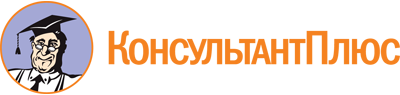 Закон ЯНАО от 05.10.2007 N 90-ЗАО
(ред. от 03.10.2023)
"О местных референдумах в Ямало-Ненецком автономном округе"
(принят Государственной Думой Ямало-Ненецкого автономного округа 19.09.2007)Документ предоставлен КонсультантПлюс

www.consultant.ru

Дата сохранения: 26.11.2023
 5 октября 2007 годаN 90-ЗАОСписок изменяющих документов(в ред. Законов ЯНАО от 30.04.2009 N 21-ЗАО, от 09.11.2010 N 108-ЗАО,от 02.11.2011 N 115-ЗАО, от 24.12.2012 N 149-ЗАО, от 28.05.2013 N 47-ЗАО,от 02.03.2015 N 2-ЗАО, от 26.05.2015 N 50-ЗАО, от 26.10.2015 N 84-ЗАО,от 11.03.2016 N 7-ЗАО, от 01.04.2016 N 15-ЗАО, от 06.06.2016 N 30-ЗАО,от 31.10.2017 N 81-ЗАО, от 01.11.2018 N 80-ЗАО, от 23.04.2019 N 21-ЗАО,от 19.12.2019 N 109-ЗАО, от 30.11.2020 N 151-ЗАО, от 28.06.2021 N 58-ЗАО,от 25.10.2021 N 99-ЗАО, от 30.05.2022 N 41-ЗАО, от 24.10.2022 N 89-ЗАО,от 21.04.2023 N 24-ЗАО, от 03.10.2023 N 73-ЗАО)